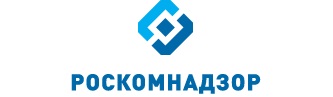 Отчето результатах деятельностиУправления Роскомнадзора по Астраханской областиза 3 квартал и 9 месяцев 2018 годаг. АстраханьСодержаниеI. Сведения о выполнении полномочий, возложенных на территориальный орган Роскомнадзора.	3.1.1. Результаты проведения плановых проверок юридических лиц (их филиалов, представительств, обособленных подразделений), индивидуальных предпринимателей, плановых проверок деятельности органов местного самоуправления и должностных лиц местного самоуправления, мероприятий по систематическому наблюдению	61.2. Результаты проведения внеплановых проверок юридических лиц (их филиалов, представительств, обособленных подразделений), внеплановых проверок деятельности органов местного самоуправления и должностных лиц местного самоуправления, индивидуальных предпринимателей и мероприятий по систематическому наблюдению	101.3. Выполнение полномочий в установленных сферах деятельности	17II. Сведения о показателях эффективности деятельности	80III. Выводы по результатам деятельности и предложения по их совершенствованию	90I. Сведения о выполнении полномочий, возложенных на Управление Роскомнадзора по Астраханской областиПолномочия территориального органа установлены Положением об Управлении Федеральной службы по надзору в сфере связи, информационных технологий и массовых коммуникаций по Астраханской области, утвержденным приказом руководителя Федеральной службы по надзору в сфере связи, информационных технологий и массовых коммуникаций от 25.01.2016 № 76 (далее Положение).Штатная численность государственных служащих составляет 21 сотрудник, из них: руководство – 2 сотрудника, в сфере контроля (надзора) – 13 сотрудников По состоянию на 30 сентября 2018 года в Управлении имеется информация:- о 3633 операторе связи, которым принадлежит 7829 лицензии (с территорией действия – Астраханская область или юридическим адресом на территории области) на оказание услуг в области связи, из них: 5950 лицензий на предоставление услуг электросвязи, 546 на предоставление услуг почтовой связи, 1323 на предоставление услуг связи для целей эфирного и кабельного вещания, 11726 РЭС и 5 франкировальных машин;- о 531 юридических лицах, индивидуальных предпринимателях (не операторах связи) вещателях, которым принадлежит 929 лицензия на вещание, из них:- о 225  юридических лицах, индивидуальных предпринимателях и физических лицах владельцах РЭС, которым принадлежит 11726 РЭС и 4 франкировальных машина;- о 1 владельце франкировальных машин (не операторы связи и не владельцы РЭС и ВЧУ), которым принадлежит 1 франкировальная машина;- о 4255 операторах, осуществляющих обработку персональных данных;- о 151 средствах массовой информации, из которых: Сравнительные данные 30.09.2017 и 30.09.2018Результаты проведения плановых проверок юридических лиц (их филиалов, представительств, обособленных подразделений) и индивидуальных предпринимателей (включая ПД ГМО)За 9 месяцев 2018 года  Управлением проведено:14 плановых мероприятий, предусмотренных Планом проведения плановых проверок и Планом деятельности Управления, из них:4 – в сфере связи и 10 – в области персональных данных.В 3-м квартале текущего года Управлением проведено:5 плановых мероприятий, предусмотренных Планом проведения плановых проверок и Планом деятельности Управления, из них:2 – в сфере связи и 3 – в области персональных данных.По результатам плановых проверок в отчетном периоде выявлено 21 нарушение норм  действующего законодательства, из них:2 – в сфере связи и 19 - в области защиты персональных данных, В 3-м квартале текущего года выявлено 4 нарушения, из них:2 – в сфере связи и 2 - области защиты персональных данных Выдано 10 предписаний:1 – в сфере связи и 9 - в области защиты персональных данных, В 3-м квартале текущего года выдано 3 предписания, из них:1 – в сфере связи и 2 - области защиты персональных данных Результаты проведения плановых мероприятий систематического наблюдения, предусмотренных Планом деятельности УправленияЗа 9 месяцев 2018 года  Управлением проведено:178 плановых мероприятий систематического наблюдения, предусмотренных Планом деятельности Управления, из них: 27 – в сфере связи,  13 – в области телерадиовещания, 66– в области средств массовой информации и 72 – в области защиты персональных данных.В 3-м квартале 2018 года Управлением проведено:65 плановых мероприятий систематического наблюдения, предусмотренных Планом деятельности Управления, из них: 9 – в сфере связи,  5 – в области телерадиовещания, 27– в области средств массовой информации и 24 – в области защиты персональных данныхВ течение отчетного периода отменены плановые мероприятия систематического наблюдения по следующим причинам:По результатам плановых мероприятий по систематическому наблюдению выявлено:-  28 нарушений норм действующего законодательства, из них 18 нарушений в области связи, 6 нарушений в области СМИ и 4 нарушение в области телерадиовещания.В 3-м квартале 2018 года выявлено 8 нарушений норм действующего законодательства, из них 2 нарушения в области связи, 4 нарушения в области СМИ  и 2 нарушения в области телерадиовещания.- требования Уполномоченного органа в рамках ч. 3 ст. 23 Федерального закона от 27 июля 2006 г. № 152-ФЗ «О персональных данных» не выдавались - возбуждено 83 административных дела, из них 82 дела в области связи и 1 в области телерадиовещания. В 3-м квартале 2018 года возбуждено 12 административных дел в области связи Таким образом, за 9 месяцев 2018 года было проведено 192 плановых проверки и мероприятий СН, из них:Доля плановых проверок и мероприятий СН, в которых выявлены нарушения действующего законодательства в 2017 и 2018 годахПо результатам плановых проверок и мероприятий СН:- выявлено 49 нарушений норм действующего законодательства- выдано 3 предписания об устранении выявленных нарушений (1 предписание выдано ЦА Роскомнадзора):- выдано 10 предписаний- составлено 86 протоколов об АПН.Результаты проведения внеплановых проверок юридических лиц (их филиалов, представительств, обособленных подразделений) и индивидуальных предпринимателейВнеплановые проверки Управлением проводились по основаниям, указанным в п. 2 ст. 10 Федерального закона от 26.12.2008 № 294-ФЗ «О защите прав юридических лиц и индивидуальных предпринимателей при осуществлении государственного контроля (надзора) и муниципального контроля, а именно:- поступления обращений и заявлений граждан, ИП, юридических лиц, информации от органов государственной власти о фактах нарушений целостности, устойчивости функционирования и безопасности единой сети электросвязи;- проверка исполнения ранее выданного предписанияВ отчетный период Управлением внеплановые проверки не проводилисьПо результатам внеплановых проверок в отчетном периоде выявлено:- выданы  предписания - возбуждены  административные дела Результаты проведения внеплановых мероприятий систематического наблюдения В отчетном периоде внеплановые мероприятия проводились по следующим основаниям:- по поручению Центрального аппарата.Так за 9 месяцев 2018 года  Управлением проведено:14 внеплановых мероприятий систематического наблюдения, из них 3- в области связи, 8 - в области телерадиовещания и 3 – в отношении средств массовой информации.В 3-м  квартале отчетного периода проведено:6 внеплановых мероприятий систематического наблюдения, из них 4 - в области телерадиовещания и 2 – в области связи.По результатам внеплановых мероприятий по систематическому наблюдению в отчетном периоде выявлено:- 9 нарушений норм  действующего законодательства, из них 1- в области связи, 6 - в области телерадиовещания и 2 – в отношении средств массовой информации.В 3-м  квартале отчетного периода выявлено 2 нарушения норм  действующего законодательства в области телерадиовещания - возбуждено 7 административных дел, из них 1 - в области связи, 5 - в области телерадиовещания и 1 – в отношении средств массовой информации.В 3-м  квартале отчетного периода возбуждено 2 административных дела в области телерадиовещанияС начала года проведено 14 внеплановых мероприятий СН, в том числе:Доля внеплановых проверок и СН, в которых выявлены нарушения действующего законодательстваПо результатам внеплановых проверок и мероприятий СН:- выявлено 9 нарушений норм действующего законодательстваСравнительные данные о выявленных нарушениях- составлено 2 протокола об АПНАдминистративная практикаВ отчетный период в ходе правоприменительной деятельности должностными лицами           Управления было составлено 303 протоколов об административном правонарушенииПо сферам контроля протоколы об административных правонарушениях за  отчетный период распределились следующим образом:Сравнительные данные о количестве составленных протоколов об АПН Результаты рассмотрения административных делИз протоколов об АПН составленных в отчетный период 2018 рассмотрено судами мировой и арбитражной юрисдикцией 332 административных дела, 304 административных дела рассмотрены в рамках полномочий руководителем Управления. Наложено административных наказаний в виде штрафа на сумму 2066000 тыс. руб.Взыскано административных штрафов на сумму 1300000 тыс.руб.По результатам рассмотрения административных дел руководителем Управления вынесено 76 представления об устранении причин и условий способствовавших совершению административного правонарушения.Иная судебная практикаВ судебные инстанции направлено 10 административных исковых заявлений в отношении редакций средств массовой информации, в соответствии со ст. 15 закона Российской Федерации от 27.12.1991 №2124-1 «О средствах массовой информации», о признании недействительными свидетельств о регистрации средств массовой информации.Сравнительные данные наложенных штрафовСравнительные данные внесенных представленийСведения о выполнении полномочий в сфере связиНадзор и контроль в сфере связи.Количество сотрудников отдела в чьи полномочия входит контроль и надзор в сфере связи на 30.06.2018 года– 5 человека (по состоянию на 30.06.2017 – 5).Результаты контрольно-надзорных мероприятий в сфере связиВ отчетном периоде проведено контрольно-надзорных мероприятий (КНМ):а) проверки ЮЛ и ИП, включая проверки ПОДФТ:б) мероприятия СН Количественный и качественный анализ мер, не связанных с административной и судебной практикой, по выявленным в ходе исполнения функции государственного контроля (надзора) нарушениям обязательных требованийПредписанияРезультаты административной и судебной практики как по делам, связанным с административными правонарушениями, так и по иным делам (исковое производство, оспаривание ненормативного правового акта и др.), с перечислением проигранных в суде дел и описанием причин принятия судом решения не в пользу Управления Роскомнадзора по Астраханской области.В течение отчетного периода по итогам проведенного контроля (надзора) в рамках полномочий Управления:- составлено 263 протокола;- рассмотрено 170 протоколов в том числе и протоколы составленные во 2-м квартале 2018г.Результаты рассмотрения административных дел.Из протоколов об АПН составленных во 2-м квартале 2018г. и 3-м квартале 2018г. рассмотрено 170 административных дел.  Сумма наложенных штрафов составила 771500 тыс. руб. из них взыскано 235500 тыс. руб.По результатам рассмотрения административных дел в отчетном периоде руководителем Управления вынесено 69 представлений об устранении причин и условий способствовавших совершению административного правонарушения.На основании информации полученной от Управления по Астраханской области ФГУП «ГРЧЦ»  в ЮФО и СКФО Управление были возбуждены административные дела за несоответствие географических координат места размещения РЭС по ч. 3 ст. 14.1 КоАП РФ в соответствии с рекомендациями ЦА Роскомнадзора от 30.04.2014 № 07ИО-25358.Постановлением МССУ № 5 Трусовского района г. Астрахани прекращено производство по делу об АП  протокол от 23.05.2018 № 368, на основании п. 2 ч. 1 ст. 24.5 в связи с отсутствием состава административного правонарушения.Не согласившись с постановлением Управлением подана жалоба в Трусовский районный суд на решение МССУ № Трусовского района г. Астрахани. Согласно решения Трусовского районного суда от 27.08.2018 решение МССУ № 5 Трусовского района г. Астрахани оставлено без изменения, жалоба без удовлетворения.Также постановлением МССУ № 2 Кировского районного суда г. Астрахани было  должностное лицо ПАО «МегаФон» Гулянцев А.Е. был привлечен к административной ответственности и назначено административное наказание в виде штрафа.Должностным лицом ПАО «МегаФон» Гулянцевым А.Е. была направлена жалоба в Кировский районный суд на постановление МССУ № 2 Кировского районного суда г. Астрахани. Решением Кировского районного суда г. Астрахани отменено постановление МССУ № 2 Кировского района г. Астрахани на основании п. 2 ч. 1 ст. 24.5 в связи с отсутствием состава административного правонарушения.Определением Арбитражного суда г. Москвы прекращено производство по делу в отношении ПАО «МТС» на основании п. 2 ч. 1 ст. 24.5 в связи с отсутствием состава административного правонарушения.Основанием прекращения административных производств послужило следующее.В судебных решениях указано, что данные административные правонарушения следует квалифицировать по специальной статье ч. 2 ст.13.4 КоАП РФ, а не по ч. 3 ст. 14.1 КоАП РФ.Обжалование решений районных судов и определения Арбитражного суда г. Москвы Управлением не производилось в связи с поступлением новых рекомендаций ЦА Роскомнадзора от 15.08.2018 № 07ПА-68050.В настоящее время Управлением за аналогичные правонарушения составляются протоколы по ч. 2 ст. 13.4 КоАП РФ.Исполнение полномочий в рамках Федерального закона от 27.07.2006 № 149-ФЗ «Об информации, информационных технологиях и о защите информации»За 3 кв. 2018 года Управлением организован мониторинг поступающих исковых заявлений органов прокуратуры, а также решений районных судов Астраханской области  по вопросам признания информации в сети «Интернет» запрещенной к распространению на территории Российской Федерации, в рамках статьи 15.1 Федерального закона от 27.07.2006 № 149-ФЗ «Об информации, информационных технологиях и о защите информации» (далее – Федеральный закон № 149-ФЗ). Всего в  3 кв. 2018 года Управлением получено 356 исковых заявлений органов прокуратуры, о признании информации в сети «Интернет» запрещенной к распространению на территории Российской Федерации. В ходе анализа данных заявлений, Управлением в адреса районных судов, рассматривающих исковые заявления, было направлено: 174 ходатайство о рассмотрении дел в отсутствии представителя Управления;4 заявления в рамках статьи 180 КАС РФ, об исправлении описок допущенных в решениях судов. Данные описки носили характер опечаток, при указании в резолютивной  части решения суда доменных имен, либо URL-адресов;33 заявлений о разъяснении решения судов;19 отзыв на исковые заявления.Также за 3 кв.  2018 года Управлением получено и проанализировано 179 вступивших в законную силу решений районных судов о признании информации в сети «Интернет» запрещенной к распространению на территории Российской Федерации. Данные решения своевременно внесены в АРМ ЕАИС.Так же, за 3 кв.  2018 Управлением было получено 57 заявления от органов ФСБ, МВД и прокуратуры Астраханской области, об ограничении доступа к сетевым адресам распространяющих экстремистскую информация, признанной таковой судом и внесенную в федеральный список экстремистских материалов. Данные заявления внесены в АРМ ЕАИС.Ведение реестров и учетаВедение реестра операторов, занимающих существенное положение в сети связи общего пользования.Управление осуществляет обеспечение ведения Реестра путём сбора, проверки и направления в Центральный аппарат Роскомнадзора отчётных форм, предусмотренных Положением о ведении реестра операторов, занимающих существенное положение в сети связи общего пользования, утвержденным приказом Мининформсвязи России от 19.05.2005 года № 55.На территории Астраханской области действует 26 операторов связи, которые подают формы в соответствии с приказом Мининформсвязи России от 19.05.2005 года № 55 для принятия решения по вопросу включения в Реестр операторов, занимающих существенное положение в сети общего пользования. Количество сотрудников, в должностных регламентах которых установлено исполнение полномочия – 1(в 2017 году - 1). Осуществление обеспечения ведения Реестра путём сбора, проверки и направления в Центральный аппарат Роскомнадзора отчётных форм осуществляется 1 сотрудником отдела.В отчетном периоде направлено 26 запросов о представлении сведений по формам в соответствии с приказом Мининформсвязи России от 19.05.2005 года № 55. По результатам получено и размещено в ЕИС 2.0 37 отчетных форм предусмотренных приказом Мининформсвязи России от 19.05.2005 года № 55. В соответствии с запросом ЦА Роскомнадзора представлен перечень операторов связи обязанных представлять сведения.Доля полномочий – 0,02Полномочия по обеспечению ведения Реестра операторов, занимающих существенное положение в сети общего пользования, осуществляются в полном объёме и в установленные сроки.С целью исполнения полномочий Роскомнадзора по ведению реестра операторов, занимающих существенное положение в сети связи общего пользования, Управлением подготовлен и размещен в подсистеме ЕИС «Реестр ОЗСП» Перечень операторов связи, оказывающих услуги местной, внутризоновой, междугородной и международной телефонной связи на территории Астраханской области:в коде АВС=851 – 26 операторов связи,Направлен отчет в ЦА Роскомнадзора исх. от 16.03.2017 № 2202-02/30.Нарушения сотрудниками административных процедур и требований нормативных правовых актов, указаний руководства Роскомнадзора отсутствуют.Предложения по повышению эффективности исполнения полномочия отсутствуют.Проблемы при исполнении полномочия в отчетном периоде не выявлены.О выполнении полномочий в отношении операторов связиПо количеству плановых мероприятий в разрезе полномочий информация не может быть представлена, так как проверки – это совокупность мероприятий государственного контроля (надзора).Государственный контроль и надзор за выполнением операторами связи требований по внедрению системы оперативно-разыскных мероприятий:Государственный контроль и надзор за использованием в сети связи общего пользования, технологических сетях и сетях связи специального назначения (в случае их присоединения к сети связи общего пользования) средств связи, прошедших обязательное подтверждение соответствия установленным требованиямГосударственный контроль и надзор за соблюдением операторами связи требований к метрологическому обеспечению оборудования, используемого для учета объема оказанных услуг (длительности соединения и объема трафика)Государственный контроль и надзор за выполнением операторами связи требований к защите сетей связи от несанкционированного доступа к ним и передаваемой по ним информацииГосударственный контроль и надзор за соблюдением операторами связи требований к оказанию услуг связиГосударственный контроль и надзор за соблюдением требований к построению сетей электросвязи и почтовой связи, требований к проектированию, строительству, реконструкции и эксплуатации сетей и сооружений связиГосударственный контроль и надзор за соблюдением установленных лицензионных условий и требований (далее - лицензионные условия) владельцами лицензий на деятельность по оказанию услуг в области связиГосударственный контроль и надзор за соблюдением операторами связи требований к пропуску трафика и его маршрутизацииГосударственный контроль и надзор за соблюдением требований к порядку распределения ресурса нумерации единой сети электросвязи Российской ФедерацииГосударственный контроль и надзор за соблюдением операторами связи требований к использованию выделенного им ресурса нумерации в соответствии с установленным порядком использования ресурса нумерации единой сети электросвязи Российской ФедерацииГосударственный контроль и надзор за соблюдением требований к присоединению сетей электросвязи к сети связи общего пользования, в том числе к условиям присоединенияРассмотрение обращений операторов связи по вопросам присоединения сетей электросвязи и взаимодействия операторов связи, принятие по ним решения и выдача предписания в соответствии с федеральным закономГосударственный контроль и надзор за соблюдением нормативов частоты сбора письменной корреспонденции из почтовых ящиков, ее обмена, перевозки и доставки, а также контрольных сроков пересылки почтовых отправлений и почтовых переводов денежных средств* 6 протоколов об АПН по СН в отношении ФГУП «Почта России» будут составлены в октябре 2018 года и 1 протокол по плановой выездной проверке в отношении должностного лица УФПС по Астраханской области филиала ФГУП «Почта России».При проведении плановой выездной проверки УФПС по Астраханской области филиала ФГУП «Почта России» выявлено отсутствие охранно-пожарной сигнализации, что является нарушением п.46 пп. «б» Правил оказания услуг почтовой связи, утвержденных приказом Министерства связи и массовых коммуникаций Российской Федерации от 31.07.2014 № 234. При проведении мероприятия систематического наблюдения в отношении ФГУП "Почта России" выявлены нарушения п.п. 8,  Правил оказания услуг почтовой связи, утвержденных приказом Министерства связи и массовых коммуникаций Российской Федерации от 31.07.2014 № 234, п.п. "а" пункта 1 Нормативов частоты сбора из почтовых ящиков, обмена, перевозки и доставки письменной корреспонденции, а также контрольные сроки пересылки письменной корреспонденции (приложение), утвержденных постановлением Правительства РФ от 24.03.2006 № 160.Письменная корреспонденция межобластного потока на этапах пересылки прошла в установленные контрольные сроки в г. Астрахань и из г. Астрахани. Из 768 учтенных писем на этапе пересылки замедлено 99 письма, в контрольный срок поступило 669 писем или 87,11%. Письменная корреспонденция внутриобластного потока на этапах пересылки прошла в установленные контрольные сроки. Из 716 учтенных писем на этапе пересылки замедлено 28 писем, в контрольный срок поступило 688 писем или 96,06%.Государственный контроль и надзор за соблюдением организациями федеральной почтовой связи и операторами связи, имеющими право самостоятельно оказывать услуги подвижной радиотелефонной связи, а также операторами связи, занимающими существенное положение в сети связи общего пользования, которые имеют право оказывать услуги связи по передаче данных и оказывают услуги связи на основании договоров с абонентами - физическими лицами, Федерального закона от 07.08.2001 № 115-ФЗ "О противодействии легализации (отмыванию) доходов, полученных преступным путем, и финансированию терроризма" в части фиксирования, хранения и представления информации об операциях, подлежащих обязательному контролю, а также организации ими внутреннего контроляГосударственный контроль и надзор за соблюдением пользователями радиочастотного спектра требований к порядку его использования, норм и требований к параметрам излучения (приема) радиоэлектронных средств и высокочастотных устройств гражданского назначенияГосударственный контроль и надзор за соблюдением пользователями радиочастотного спектра требований к порядку его использования, норм и требований к параметрам излучения (приема) радиоэлектронных средств и высокочастотных устройств гражданского назначения, включая надзор с учетом сообщений (данных), полученных в процессе проведения радиочастотной службой радиоконтроляВ 3 квартале 2018 года в рамках осуществления полномочий в отношении владельцев технологических сетей связи плановых и внеплановых проверок не проводилось. Государственный контроль и надзор за соблюдением требований к порядку использования франкировальных машин и выявления франкировальных машин, не разрешенных к использованиюФиксированная телефонная связь, ПД и ТМСЗа 3 квартал 2018 год по результатам мероприятий государственного контроля (надзора) нарушений не выявлено.С целью пресечения и недопущения нарушения обязательных требований в области связи, с представителями операторов связи, проводилась профилактическая работа: пояснение требований законодательства, разъяснение о необходимости исполнения данных требований, как в телефонном режиме, так и устной беседе, путем информационного обеспечения деятельности Управления (размещение новостей на официальном сайте Управления).Всем операторам связи, оказывающим услуги на территории Астраханской области, была доведена информация о необходимости представления информации в Федеральное агентство связи не позднее 30.07.2018 путем  устной беседы в телефонном режиме. Также сотрудниками Управления проводится работа по выявлению сетей электросвязи, предоставляющих услуги связи с использованием Wi-Fi точек доступа, на предмет проведения идентификации пользователей, в результате которой проверено 60 точек доступа Wi-Fi на предмет идентификации пользователей и используемого ими оконечного оборудования, а так же доступности сайтов, внесенных в Единый реестр в раздел «авторские права постоянная блокировка».В результате  нарушений не выявлено.Результат проведенного мероприятия систематического наблюдения, в отношении оператора универсального обслуживания ПАО «Ростелеком»:- по лицензии № 135989 «Услуги местной телефонной связи с использованием таксофонов» (проверкой охвачено 3 района Астраханской области) нарушений обязательных требований не выявлено.- по лицензии № 135993 «Телематические услуги связи» (проверкой охвачено 3 района Астраханской области) нарушений обязательных требований не выявлено.Подвижная связь (радио- и телефонная)Во 3 квартале 2018 года в рамках осуществления полномочий в отношении операторов подвижной связи проведено 4 плановых мероприятий по систематическому наблюдению.Проверено 22 объекта надзора, нарушений не выявлено.Отмененных и перенесенных мероприятий нет.Для проведения плановых и внеплановых мероприятий в отчетном периоде экспертные организации не привлекались.Услуги связи для целей эфирного и кабельного вещанияВо 3 квартале 2018 года в рамках осуществления полномочий в отношении операторов, оказывающих услуги связи для целей эфирного мероприятии не проводились.Отмененных, перенесенных  и  не проведенных мероприятий нет.Для проведения плановых и внеплановых мероприятий в отчетном периоде экспертные организации не привлекались.Результаты работы Управления во взаимодействии с предприятиями радиочастотной службы при осуществлении контрольно-надзорной деятельности приведены в таблице:В 3 квартале  2018 года:- составлено 234 протокола об административных правонарушениях по материалам радиоконтроля, полученных от  радиочастотной службы, что составило 100 % от общего количества протоколов об административных правонарушениях;- внесено 68 представлений об устранении причин и условий, способствовавших совершению административных правонарушений.Не подтвердившихся сведений от радиочастотной службы за отчетный период не поступало.За 3 квартал 2018 года (информация за 2-й квартал 2018), из Федерального агентства связи получено 5 писем, содержащих информацию о признаках нарушения операторами связи п. 1 Порядка предоставления сведений о базе расчёта обязательных отчислений (неналоговых платежах) в резерв универсального обслуживания, утверждённого приказом Минкомсвязи РФ от 16.09.2008 № 41. В отношении 2 операторов связи было составлено 8 протоколов об административных правонарушениях по ч. 3 ст.14.1 КоАП РФ, а также в отношении 1 оператора составлен протокол об  административном правонарушении по ст. 13.38 КоАП РФ, также подготовлено 1 определение об отказе в возбуждение дела об АП, в связи с своевременным представлением сведений ООО ПКФ «МД» с подтверждающими документами.В рамках повышения уровня информированности объектов надзора юридических лиц, Управлением проведены совещания с операторами связи на тему: «Разъяснение изменений в п. 6 ст. 44 Федерального закона «О связи» от 07.07.2003 № 126-ФЗ, внесенных Федеральным законом №245-ФЗ от 29.07.2017».Во исполнение Федерального закона от 02.11.2013 № 304-ФЗ «О внесении изменений в статью 44 Федерального закона «О связи» и Кодекс Российской Федерации об административных правонарушениях», а так же указания ЦА (исх. от 22.04.2016 № 07ИО-35234) в части проведения совместных мероприятий, совместно с МВД РФ проведено 12 рейдов по проверке соблюдения обязательных требований при заключении коммерческими представителями операторов подвижной радиотелефонной связи договоров на оказание услуг связи. Выявлено 1 нарушение представителем УБЭиПК УМВД по Астраханской области составлен протокол по ст. 13.30 КоАП РФ, дело рассмотрено руководителем Управления и назначена административное наказание в виде  штрафа в размере 2000 рублей.Разрешительная и регистрационная деятельность:Выдача разрешений на применение франкировальных машин:Полномочия выполняют – 1 единица Выдача разрешений на судовые радиостанции, используемые на морских судах, судах внутреннего плавания и судах смешанного (река-море) плаванияПолномочия выполняют –1 единица Регистрация радиоэлектронных средств и высокочастотных устройств гражданского назначенияПолномочие выполняют – 1 единица Основание для отказа в регистрации радиоэлектронных средств и высокочастотных устройств в соответствии с постановлением Правительства РФ от 12.10.2004 № 539 п. в наличие в документах, представленных заявителем, недостоверной или искажённой информации.Участие в работе приемочных комиссий по вводу в эксплуатацию сетей (фрагментов сетей) электросвязиЗа 3 квартал 2018 года введено в эксплуатацию 20 фрагмента сетей электросвязи. Специалисты Управления приняли участие в работе 1 приемочной комиссии по вводу фрагментов сетей электросвязи в эксплуатацию.Сведения об осуществлении приема граждан и обеспечения своевременного и полного рассмотрения устных и письменных обращений граждан, принятия по ним решений и направления заявителям ответов в установленный законодательством Российской Федерации срок.Количество поступивших обращений в области связи 150Объемы и результаты выполнения мероприятий по исполнению полномочияТематика поступивших обращенийСравнительный анализ поступивших обращений- Средняя нагрузка на сотрудника – 37,5 обращенияНарушения сотрудниками административных процедур и требований нормативных правовых актов, указаний руководства Роскомнадзора при выполнении полномочия отсутствуют.Предложения по повышению эффективности исполнения полномочия отсутствуют.Сведения по исполнению полномочия разрешительной и регистрационной деятельности, деятельности по работе с обращениями:Сведения о выполнении полномочий в сфере массовых коммуникаций.Количество сотрудников отдела по защите прав субъектов персональных данных, надзора в сфере массовых коммуникаций и информационных технологий, в чьи полномочия входит осуществление контроля и надзора в сфере массовых коммуникаций на 30.06.2018 года– 4 человека.Мероприятия СНВ отчетном периоде отменено (не проведено) проведение 9 плановых мероприятий систематического наблюдения, по следующим основаниям:Вместе с тем в отчетном периоде проведено 11 внеплановых мероприятия систематического наблюдения по следующим причинам:Государственный контроль и надзор за соблюдением законодательства Российской Федерации в сфере электронных СМИ (сетевые издания, иные интернет-издания).Объемы и результаты выполнения плановых мероприятий по исполнению полномочияОбъемы и результаты выполнения внеплановых мероприятий по исполнению полномочияГосударственный контроль и надзор за соблюдением законодательства российской федерации в сфере печатных СМИ.Объемы и результаты выполнения плановых мероприятий по исполнению полномочияОбъемы и результаты выполнения внеплановых мероприятий по исполнению полномочияГосударственный контроль и надзор за соблюдением законодательства Российской Федерации в сфере телерадиовещания.Объемы и результаты выполнения плановых мероприятий по исполнению полномочияОбъемы и результаты проведения внеплановых мероприятий по исполнению полномочия*предписание выдано ЦА РоскомнадзораГосударственный контроль и надзор за представлением обязательного федерального экземпляра документов в установленной сфере деятельности федеральной службы по надзору в сфере связи, информационных технологий и массовых коммуникаций.Объемы и результаты проведения плановых мероприятий по исполнению полномочияОбъемы и результаты проведения внеплановых мероприятий по исполнению полномочия:     Государственный контроль и надзор в сфере защиты детей от информации, причиняющей вред их здоровью и (или) развитию, - за соблюдением требований законодательства российской федерации в сфере защиты детей от информации, причиняющей вред их здоровью и (или) развитию, к производству и выпуску средств массовой информации, вещанию телеканалов, радиоканалов, телепрограмм и радиопрограмм, а также к распространению информации посредством информационно-телекоммуникационных сетей (в том числе сети интернет) и сетей подвижной радиотелефонной связи.Объемы и результаты выполнения плановых мероприятий по исполнению полномочияОбъемы и результаты проведения внеплановых мероприятий по исполнению полномочияГосударственный контроль и надзор за соблюдением лицензионных требований владельцами лицензий на телерадиовещание.Объемы и результаты выполнения плановых мероприятий по исполнению полномочияОбъемы и результаты проведения внеплановых мероприятий по исполнению полномочия*предписание выдано ЦА Роскомнадзора Государственный контроль и надзор за соблюдением лицензионных требований владельцами лицензий на изготовление экземпляров аудиовизуальных произведений, программ для ЭВМ, баз данных и фонограмм на любых видах носителей.Количество лицензий, в отношении которых исполняется полномочие - 0.Организация проведения экспертизы информационной продукции в целях обеспечения информационной безопасности детей.В отчетный период экспертиза информационной продукции не проводилась. Сведения по осуществлению мероприятий государственного контроля (надзора) в отчетном периоде.В отчетном периоде проведено 79 мероприятий систематического наблюдения предусмотренных Планом деятельности Управления и 11 внеплановых мероприятий, из них в 3-м квартале проведено 32 плановых мероприятия систематического наблюдения и 4 внеплановых мероприятий.Все мероприятия проведены в установленный срок. В ходе проведения плановых мероприятий в отношении 4 –х средства массовой информации:- «ZNAMENSK.INFO»- сетевое издание «Педагогический диалог» - сетевое издание «Интеллектуальная собственность в медицине, фармации и биотехнологии» - журнал «АстраханьСтройМаркет»  установлен - Невыход средства массовой информации в свет более одного года. В адреса учредителей СМИ направлены информационные письма о подготовки Управлением административных исковых заявлений. В ходе проведения планового СН в отношении вещателя ООО «Радиостанция Никольская волна» выявлены нарушения ст. 31 Закона Российской Федерации от 27.12.1991 № 2124-1 "О средствах массовой информации", пп."а" п.4 Положения о лицензировании телевизионного вещания и радиовещания, утвержденного постановлением Правительства Российской Федерации от 08.12.2011 № 1025, а именно несоблюдение объемов вещания и нарушение ст. 12 Федерального закона от 29.12.1994 №77-ФЗ "Об обязательном экземпляре документов". По факту выявленных нарушений в адрес главного редактора СМИ и его учредителя неоднократно были направлены вызовы на составления протоколов по ч.3 ст. 14.1, ст. 13.23 КоАП РФ. В связи с ненадлежащим уведомлением указанных лиц (корреспонденция вернулась с отметкой «истек срок хранения») Управлением были составлены докладные о не привлечении к административной ответственности по ст. 13.23 КоАП РФ в связи с истечением сроков давности (срок привлечения к ответственности истек 28.09.2018). В связи с данными обстоятельствами, а также принимая во внимание отсутствие иной контактной информации учредителей СМИ, Управлением направлены письма в адрес ФНС и МВД для установления адресов осуществления деятельности указанных лиц.В ходе проведения  внеплановых мероприятия в отношении вещателей выявлены нарушения- Общество с ограниченной ответственностью "Редакция 30" учредитель средства массовой информации радиоканала «Радио День-Ахтубинск» - ст.31 Закона Российской Федерации от 27.12.1991 № 2124-1 "О средствах массовой информации", пп."а" п.4 Положения о лицензировании телевизионного вещания и радиовещания, утвержденного постановлением Правительства Российской Федерации от 08.12.2011 № 1025, а именно не соблюдение даты начала вещания. На основании выявленного нарушения в адрес ООО «Редакция 30» ЦА Роскомнадзора вынесено предписание об устранении нарушений законодательства в сфере массовых коммуникаций.-  Общество с ограниченной ответственностью "Сириус" – учредителя радиоканала «Радио Эдгар» - ст. 12 Федерального закона от 29.12.1994 №77-ФЗ "Об обязательном экземпляре документов". Управлением направлены извещения о времени и месте составления протокола об административном правонарушении по ст. 13.23 КоАП РФ в отношении главного редактора СМИ и его Учредителя.Результаты взаимодействия с радиочастотной службой.В соответствии с приказом Роскомнадзора от 26.01.2016 № 80 за отчетный период направлено 87 задания, из них во 3-м квартале текущего года направлено 33 задания на проведение проверки соблюдения обязательных требований законодательства Российской Федерации о средствах массовой информации в ходе систематических наблюдений, согласно Плана деятельности Управления Роскомнадзора по Астраханской области в 2018 году, утвержденного приказом Управления Роскомнадзора по Астраханской области от 16.11.2017  № 185. Задания исполнены в полном объёме. На основании Регламента взаимодействия территориальных органов Роскомнадзора с предприятиями радиочастотной службы утвержденный приказом Роскомнадзора от 04.12.2009 № 639  и последующими с изменениями  от 23.10.2013 № 1186 и от 26.01.2016 № 80,  а также в соответствии с указанием  Роскомнадзора от 13.12.2010 № ПК-21922 в рамках работы по приоритетным направлениям, связанной с выявлением, предупреждением и профилактикой политического, религиозного и иных форм экстремизма с использованием средств массовой информации, сотрудниками Управления совместно со специалистом 1 категории группы мониторинга средств массовых коммуникаций Управления по Астраханской области филиала ФГУП «РЦЧ ЦФО» в ЮФО и СКФО проводился ежедневный  мониторинг периодических печатных и электронных изданий в отношении СМИ, предусмотренных Планом деятельности Управления на 2018 год. Всего за 9 месяцев 2018 года в ходе указанного мониторинга проанализирован 1398 материал (из них в 3 квартале 457 материалов) по следующим направлениям:        - выявление материалов с признаками экстремизма;        - выявление материалов, пропагандирующих культ насилия и жестокости;        - выявление материалов, пропагандирующих наркотики;        - выявление материалов, пропагандирующих порнографию;        - выявление материалов, содержащих нецензурную брань;        -выявление информации о несовершеннолетних, пострадавших в результате  противоправных действий (бездействий).         Также проводился мониторинг региональных теле- и радиоканалов, выходящих в эфир и распространяющихся по сети кабельного телевидения, в том числе на предмет возможного распространения в СКТВ программ китайского производства.Мониторинг СМИ осуществлялся также на предмет публикации материалов о деятельности запрещенных судом общественных и религиозных объединений, иных коммерческих организаций, перечень которых размещен на официальном сайте Министерства Юстиции Российской Федерации "http://www.minjust.ru/ru/activity/nko/perechen" По результатам всех мероприятий в печатных и электронных средствах массовой информации общественно-политической и религиозной  направленности материалы с признаками экстремистской направленности и нарушений требований ст. 4 Закона Российской Федерации «О средствах массовой информации» в  9  месяцев 2018 года выявлено 1 нарушение: - Сетевое издание «AST-NEWS.ru – Астраханские новости» выявлены признаки нарушения ст. 4 Закона Российской Федерации от 27.12.1991 № 2124-1"О средствах массовой информации", а именно в статье от 14.05.2018 в 16:20 «Валентин Бычков: Прогуливаясь по Астрахани» по адресу: https://ast-news.ru/node/178100 обнаружены материалы,   содержащие нецензурную брань. Управлением возбуждено административное производство по ч. 3 ст. 13.21 КоАП РФ и передано по подведомственности в судебный участок на рассмотрение.Федерации «О средствах массовой информации» в  отчетном периоде не выявлялись. Административная практикаВ отчетный период в ходе правоприменительной деятельности было составлено 6 протоколов об административном правонарушенииВедение реестров и учета в сфере массовых коммуникацийВедение реестра средств массовой информации, продукция которых предназначена для распространения на территории субъекта Российской Федерации, муниципального образования.Количество сотрудников, в должностных регламентах которых установлено исполнение полномочия – 1 сотрудник.Ведение реестра плательщиков страховых взносов в государственные внебюджетные фонды – российских организаций и индивидуальных предпринимателей по производству, выпуску в свет (в эфир) и (или) изданию средств массовой информации (за исключением средств массовой информации, специализирующихся на сообщениях и материалах рекламного и (или) эротического характера) и предоставление выписок из него.Количество сотрудников, в должностных регламентах которых установлено исполнение полномочия – 1 сотрудник.В отчетном периоде данное полномочие не исполнялось.Регистрация средств массовой информации, продукция которых предназначена для распространения преимущественно на территории субъекта (субъектов) Российской Федерации, территории муниципального образования         Количество сотрудников, в должностных регламентах которых установлено исполнение полномочия – 2 сотрудника.           В отчетном периоде ведение реестра СМИ, продукция которых предназначена для распространения на территории Астраханской области,  осуществлялась в соответствии с требованиями ведения регистрирующим органом реестра зарегистрированных средств массовой информации, утвержденным приказом Роскомнадзора от 20.02.2012 № 1036 (зарегистрирован в Минюсте России 20.02.2012, рег. № 23273). Реестр ведется в электронном виде в ЕИС Роскомнадзора с формированием электронного образа средства массовой информации и на бумажных носителях с формированием регистрационного дела, содержащего оригиналы регистрационных документов, копии свидетельства о регистрации.     В отчетный период сотрудники Управления давали устные разъяснения по вопросам регистрации СМИ, оказывали методическую помощь по оформлению документов на регистрацию и переоформление СМИ.      Результаты регистрационной деятельности в сфере СМИ ежемесячно публикуются на сайте Управления Роскомнадзор по Астраханской области.     Нарушения сотрудниками административных процедур и требований нормативных правовых актов, указаний руководства Роскомнадзора при выполнении полномочия отсутствуют.    Предложения по повышению эффективности исполнения полномочия отсутствуют.    Проблемы при исполнении полномочия в отчетном периоде не выявлены.Сведения об осуществлении приема граждан и обеспечения своевременного и полного рассмотрения устных и письменных обращений граждан, принятия по ним решений и направления заявителям ответов в установленный законодательством Российской Федерации срок.Количество сотрудников, в должностных регламентах которых установлено исполнение полномочия -2 сотрудника.Количество поступивших обращений в области СМИ – 2Объемы и результаты выполнения мероприятий по исполнению полномочияНарушения сотрудниками административных процедур и требований нормативных правовых актов, указаний руководства Роскомнадзора при выполнении полномочия отсутствуют.Предложения по повышению эффективности исполнения полномочия отсутствуют.Сведения о выполнении полномочий в сфере защиты субъектов персональных данных.Количество сотрудников отдела, в полномочия которых входит контроль и надзор в сфере защиты субъектов персональных данных по состоянию на 30.09.2018 – 4.Надзор и контроль в сфере защиты субъектов персональных данных.а) проверки ЮЛ и ИП, включая проверки ПД ГМО:б) мероприятия СН:Выдано 2 предписания– требования Уполномоченного органа в рамках ч. 3 ст. 23 Федерального закона от 27.07.2006 № 152-ФЗ «О персональных данных» не направлялисьГосударственный контроль и надзор за соответствием обработки персональных данных требованиям законодательства российской федерации в области персональных данных.Объемы и результаты выполнения плановых мероприятий по исполнению полномочияОбъемы и результаты проведения внеплановых мероприятий по исполнению полномочияСведения по осуществлению мероприятий государственного контроля (надзора) в отчетном периоде.В 1-м квартале 2018 года Управлением запланировано и проведено контрольно-надзорных мероприятия – 2, из них:1)	В отношении Акционерного общества "Консервативный Коммерческий Банк" выявлены нарушения:- ч. 7 ст. 22 Федерального закона от 27.07.2006 № 152-ФЗ «О персональных данных» в части непредставления сведений о целях обработки персональных данных, категориях персональных данных, категориях субъектов персональных данных;- п. 7 Постановления Правительства РФ от 15.09.2008 № 687 «Об утверждении Положения об особенностях обработки персональных данных, осуществляемой без использования средств автоматизации».По факту выявленных нарушений Оператору выдано Предписание об устранении выявленных нарушений от 28.03.2018 № П-30/2/14-нд/-/1/2. Предписание исполнено в срок.2)	В отношении Негосударственного учреждения здравоохранения "Отделенческая больница на станции Астрахань 1 открытого акционерного общества "Российские железные дороги" выявлены нарушения:- п. 6 ч. 1 ст. 18.1 Федерального закона от 27.07.2006 № 152-ФЗ «О персональных данных» в части неознакомления работников оператора, непосредственно осуществляющих обработку персональных данных, с положениями законодательства Российской Федерации о персональных данных, в том числе требованиями к защите персональных данных;- ч. 7 ст. 22 Федерального закона от 27.07.2006 № 152-ФЗ «О персональных данных» в части непредставления сведений о правовых основаниях обработки персональных данных, описании мер, категориях персональных данных, категориях субъектов персональных данных, перечне действий с персональными данными, ответственном за организацию обработки персональных данных.По факту выявленных нарушений Оператору выдано Предписание об устранении выявленных нарушений от 28.03.2018 № П-30/2/15-нд/-/1/1. Вместе с тем установленные предписанием для обязательного исполнения требования в полном объеме Оператором выполнены не были.Так, 15.05.2018 в отношении Негосударственного учреждения здравоохранения "Отделенческая больница на станции Астрахань 1 открытого акционерного общества "Российские железные дороги" был составлен протокол № АП-30/2/341 от 15.05.2018 по ч. 1 ст. 19.5 КоАП РФ.Материалы дела были направлены по подведомственности МССУ № 6 Кировского района 
г. Астрахани. Мировым судьей судебного участка № 6 Кировского района г. Астрахани 18.06.2018 вынесено постановление по делу об административном правонарушении, предусмотренном 
ч. 1 ст. 19.5 КоАП РФ, с наложением административного штрафа в размере 10000 (десять тысяч) рублей.15.05.2018 в отношении главного врача Негосударственного учреждения здравоохранения "Отделенческая больница на станции Астрахань 1 открытого акционерного общества "Российские железные дороги" В. А. Бондарева был составлен протокол № АП-30/2/342 от 15.05.2018 по 
ч. 1 ст. 19.5 КоАП РФ.Материалы дела были направлены по подведомственности МССУ № 6 Кировского района 
г. Астрахани. Мировым судьей судебного участка № 6 Кировского района г. Астрахани 18.06.2018 вынесено постановление по делу об административном правонарушении, предусмотренном 
ч. 1 ст. 19.5 КоАП РФ, с наложением административного штрафа в размере 1000 (одна тысяча) рублей.Кроме того, в отчетном периоде запланировано и проведено мероприятий систематического наблюдения (СН) – 24, из них:16 – мероприятия СН в сети Интернет;8 – мероприятия СН в части оценки соответствия информации, размещаемой в общественных местах, на средствах наружной рекламы и светодиодных экранах.Мониторинг в части оценки соответствия информации, размещаемой в общественных местах, на средствах наружной рекламы и светодиодных экранах проводился посредством изучения информации, размещаемой на средствах наружной рекламы (билбордах). Фактов незаконного размещения персональных данных граждан Российской Федерации в общественных местах, на средствах наружной рекламы и светодиодных экранах не выявлено.Мониторинг страниц в сети Интернет проводился в отношении Операторов категории «учреждения здравоохранения», «государственные и муниципальные органы». По итогам проведенных мероприятий СН в сети Интернет нарушения требований законодательства в области персональных данных не выявлены.Во 2-м квартале 2018 года Управлением запланировано и проведено контрольно-надзорных мероприятия – 5, из них:1)	В отношении Общества с ограниченной ответственностью "Успех" выявлено нарушение:- ч. 1 ст. 22 Федерального закона от 27.07.2006 № 152-ФЗ «О персональных данных» в части непредставления уведомления по обработке персональных данных при осуществлении деятельности по обработке персональных данных, не подпадающей под исключения ч. 2 ст. 22 Федерального закона «О персональных данных».По факту выявленного нарушения Оператору выдано Предписание об устранении выявленных нарушений от 27.04.2018 № П-30/2/26-нд/-/1/3. Предписание исполнено в срок.2)	В отношении Общества с ограниченной ответственностью "Туристическая Фирма "Магазин путешествий" выявлены нарушения:- п. 6 ч. 1 ст. 18.1 Федерального закона от 27.07.2006 № 152-ФЗ «О персональных данных» в части неознакомления работников оператора, непосредственно осуществляющих обработку персональных данных, с положениями законодательства Российской Федерации о персональных данных, в том числе требованиями к защите персональных данных;- ч. 7 ст. 22 Федерального закона от 27.07.2006 № 152-ФЗ «О персональных данных» в части непредставления сведений об адресе оператора, о категориях персональных данных, о категориях субъектов персональных данных, об ответственном за организацию обработки персональных данных, о местонахождении базы данных информации, содержащей персональные данные граждан РФ.По факту выявленных нарушений Оператору выдано Предписание об устранении выявленных нарушений от 27.04.2018 № П-30/2/26-нд/-/1/4. Предписание исполнено в срок.3)	В отношении Общества с ограниченной ответственностью Микрокредитной компании "Каспийский Капитал" выявлены нарушения:- п. 6 ч. 1 ст. 18.1 Федерального закона от 27.07.2006 № 152-ФЗ «О персональных данных» в части неознакомления работников оператора, непосредственно осуществляющих обработку персональных данных, с положениями законодательства Российской Федерации о персональных данных, в том числе требованиями к защите персональных данных;- ч. 7 ст. 22 Федерального закона от 27.07.2006 № 152-ФЗ «О персональных данных» в части непредставления сведений о правовых основаниях обработки персональных данных, о целях обработки персональных данных, о категориях персональных данных, о категориях субъектов персональных данных, о местонахождении базы данных информации, содержащей персональные данные граждан РФ.По факту выявленных нарушений Оператору выдано Предписание об устранении выявленных нарушений от 31.05.2018 № П-30/2/26-нд/-/1/5. Предписание исполнено в срок.4)	В отношении Общества с ограниченной ответственностью "ТехСоюзКИА" выявлены нарушения:- ч. 7 ст. 22 Федерального закона от 27.07.2006 № 152-ФЗ «О персональных данных» – непредставление в уполномоченный орган сведений об изменении информации, содержащейся в уведомлении об обработке персональных данных;- п. 6 Постановления Правительства РФ от 15.09.2008 № 687 «Об утверждении Положения об особенностях обработки персональных данных, осуществляемой без использования средств автоматизации» – несоблюдение оператором требований по информированию лиц, осуществляющих обработку персональных данных без использования средств автоматизации;- п. 13 Постановления Правительства РФ от 15.09.2008 № 687 «Об утверждении Положения об особенностях обработки персональных данных, осуществляемой без использования средств автоматизации» – в части отсутствия у оператора документов, определяющих места хранения персональных данных (материальных носителей) работников, уволенных работников.По факту выявленных нарушений Оператору выдано Предписание об устранении выявленных нарушений от 28.06.2018 № П-30/2/26-нд/-/1/6. Предписание исполнено в срок.5)	В отношении Общества с ограниченной ответственностью Управляющей компании "ЖилБэст" выявлены нарушения:- ч. 1 ст. 18.1 Федерального закона от 27.07.2006 № 152-ФЗ «О персональных данных» – в части неосуществления внутреннего контроля и (или) аудита соответствия обработки персональных данных настоящему Федеральному закону и принятым в соответствии с ним нормативным правовым актам, требованиям к защите персональных данных, политике оператора в отношении обработки персональных данных, локальным актам оператора; неознакомления работников оператора, непосредственно осуществляющих обработку персональных данных, с положениями законодательства Российской Федерации о персональных данных, в том числе требованиями к защите персональных данных, документами, определяющими политику оператора в отношении обработки персональных данных, локальными актами по вопросам обработки персональных данных, и (или) обучение указанных работников;- ч. 7 ст. 22 Федерального закона от 27.07.2006 № 152-ФЗ «О персональных данных» – непредставление в уполномоченный орган сведений об изменении информации, содержащейся в уведомлении об обработке персональных данных;- п. 6 Постановления Правительства РФ от 15.09.2008 № 687 «Об утверждении Положения об особенностях обработки персональных данных, осуществляемой без использования средств автоматизации» – несоблюдение оператором требований по информированию лиц, осуществляющих обработку персональных данных без использования средств автоматизации;- п. 13 Постановления Правительства РФ от 15.09.2008 № 687 «Об утверждении Положения об особенностях обработки персональных данных, осуществляемой без использования средств автоматизации» – в части отсутствия у оператора документов, определяющих места хранения персональных данных (материальных носителей).По факту выявленных нарушений Оператору выдано Предписание об устранении выявленных нарушений от 28.06.2018 № П-30/2/26-нд/-/1/7. Предписание исполнено в срок.Кроме того, в отчетном периоде запланировано и проведено мероприятий систематического наблюдения (СН) – 24, из них:16 – мероприятия СН в сети Интернет;8 – мероприятия СН в местах розничной торговли в целях выявления фактов незаконной реализации на физических носителях баз данных, содержащих ПД граждан РФ.Фактов незаконной реализации на физических носителях баз данных, содержащих ПД граждан РФ в местах розничной торговли не выявлено.Мониторинг страниц в сети Интернет проводился в отношении Операторов категории «учреждения здравоохранения», «государственные и муниципальные органы». По итогам проведенных мероприятий СН в сети Интернет нарушения требований законодательства в области персональных данных не выявлены.В 3-м квартале 2018 года Управлением запланировано и проведено контрольно-надзорных мероприятий – 3, из них:1)	В отношении Государственного бюджетного профессионального образовательного учреждения Астраханской области "Астраханский технологический техникум" выявлено нарушение:- ч. 7 ст. 22 Федерального закона от 27.07.2006 № 152-ФЗ «О персональных данных» в части непредставления сведений о категориях персональных данных, о категориях субъектов персональных данных, о местонахождении базы данных информации, содержащей персональные данные граждан РФ.По факту выявленного нарушения Оператору выдано Предписание об устранении выявленных нарушений от 27.07.2018 № П-30/2/53-нд/-/1/8. Предписание исполнено в срок.2)	В отношении Общества с ограниченной ответственностью "Расчетный центр Астрахани" выявлено нарушение:- ч. 7 ст. 22 Федерального закона от 27.07.2006 № 152-ФЗ «О персональных данных» в части непредставления сведений о категориях персональных данных, о категориях субъектов персональных данных, о местонахождении базы данных информации, содержащей персональные данные граждан РФ.По факту выявленного нарушения Оператору выдано Предписание об устранении выявленных нарушений от 28.09.2018 № П-30/2/65-нд/-/1/9.3)	В отношении Общества с ограниченной ответственностью "Кадровое агентство "Крузенштерн" нарушения не выявлены.Кроме того, в отчетном периоде запланировано и проведено мероприятий систематического наблюдения (СН) – 24, из них:24 – мероприятия СН в сети Интернет.Мониторинг страниц в сети Интернет проводился в отношении Операторов категории «иные», «учреждения высшего, среднего, начального и общего образования». По итогам проведенных мероприятий СН в сети Интернет нарушения требований законодательства в области персональных данных не выявлены.Ведение реестра операторов, осуществляющих обработку персональных данных.В целях разъяснения операторам, осуществляющим обработку персональных данных, положений законодательства Российской Федерации в области персональных данных Управлением проделана следующая работа.Наименование сайта и дата размещения информации о необходимости направления уведомления в Уполномоченный орган по защите прав субъектов персональных данных.Информационное сообщение о необходимости подачи уведомления об обработке персональных данных было опубликовано на следующих Интернет-сайтах: Администрация МО «Успенский сельсовет» http/uspenskoe-mo.ru/novosti-poseleniya/19.09.2018г.Администрация МО «Золотухинский сельсовет» http/mo-zolotuha.ru/novosti-poseleniya/19.09.2018г.Администрация МО «Козловский сельсовет» http/mo-kozlovski.ru/novosti-poseleniya/03.09.2018г.Администрация МО «Тишковский сельсовет» http/mo.astrobl.ru/tishkovskijselsovet/20.09.2018г.Администрация МО «Николаевский сельсовет» http/selo-nikolaevka.ru/«Лента новостей/20.09.2018г.Администрация МО «Рассветский сельсовет» http://adm-rassvetsky.ru/07.09.2018г.2. Наименование СМИ и дата опубликования объявления, статьи, интервью о необходимости направления уведомления, а также информационных писем с дополнением сведений о месте нахождения базы данных в Уполномоченный орган по защите прав субъектов персональных данных:  Новостной портал «Каспий Инфо» http://kaspyinfo.ru/10.09.2018г. Новостной портал «Арбуз» http://arbuztoday.ru/10.09.2018г.   3. В целях активизации работы с Операторами, осуществляющими обработку персональных данных подготовлено и направлено письмо в Управление Федеральной Налоговой службы РФ по Астраханской области об оказании содействия в виде рассылки по электронной программе СБИС сообщений в адреса юридических лиц и индивидуальных предпринимателей о необходимости подачи уведомления об обработке персональных данных/информационного письма о внесении изменений в реестр.     4. Количество писем по активизации работы с операторами, осуществляющими обработку персональных данных, по направлению ими уведомлений об обработке персональных данных, направленных юридическим лицам и количество полученных на них ответов за отчетный квартал:всего направлено писем – 229;всего с уведомлением о вручении –229;всего получено ответов – 32.5. Количество писем, направленных юридическим лицам по активизации работы с операторами, осуществляющими обработку персональных данных,по направлению ими информационных писем со сведениями, указанными в пунктах 5, 7.1, 10 и 11.1 части 3 статьи 22 Федерального закона от 27 июля . № 152-ФЗ «О персональных данных» и количество полученных на них ответов за отчетный квартал:всего направлено писем – 216;всего с уведомлением о вручении –216;всего получено ответов – 108.5.1 Количество писем, направленных юридическим лицам по активизации работы с операторами, осуществляющими обработку персональных данных,по направлению ими информационных писем со сведениями, указанными в пунктах 10.1 части 3 статьи 22 Федерального закона от 27 июля . № 152-ФЗ «О персональных данных» и количество полученных на них ответов за отчетный квартал:всего направлено писем – 216;всего с уведомлением о вручении –216;всего получено ответов – 108.6. Количество писем, направленных физическим лицам и количество полученных на них ответов за отчетный квартал: всего направлено писем – 0;всего получено ответов – 0.7. Причина возврата писем:446  писем  возвращено с начала года по последнее число отчетного квартала в связи с тем, что истек срок хранения писем.          Нарушений сотрудниками административных процедур и требований нормативных правовых актов, указаний руководства Роскомнадзора при выполнении полномочия не зафиксировано. Предложения по повышению эффективности исполнения полномочия отсутствуют.Полномочие исполняется своевременно и в полном объёме.Административная практикаВ сфере защиты персональных данных за отчетный период было составлено 199 протоколов об административных правонарушениях, из них в 3-м квартале составлено 34 протокола.Непредставление сведений (ст. 19.7 КоАП РФ) – 196 протоколов. «Невыполнение в срок законного предписания (постановления, представления, решения) органа (должностного лица), осуществляющего государственный надзор (контроль») (часть 1 статьи 19.5 КоАП РФ) – 2 протоколаНарушение законодательства Российской Федерации в области персональных данных (ч. 1 ст. 13.11 КоАП РФ)  - 1 протоколСоставленные протоколы об АПН направлены по подведомственности в суды.- судами решения вынесены по 199 делам;- наложено административных наказаний в виде штрафа на сумму 116 тыс. руб.- взыскано 56 тыс.руб.Сведения об осуществлении приема граждан и обеспечения своевременного и полного рассмотрения устных и письменных обращений граждан, принятия по ним решений и направления заявителям ответов в установленный законодательством Российской Федерации срок.Количество сотрудников, в должностных регламентах которых установлено исполнение полномочия – 3.В отчетном периоде в Управление поступило 177 обращений, в том числе в 3 квартале 2018 года – 74.Средняя нагрузка на сотрудника – 24 жалобы на одного сотрудника в 3-м квартале.Нарушения сотрудниками административных процедур и требований нормативных правовых актов, указаний руководства Роскомнадзора при выполнении полномочия отсутствуют.Предложения по повышению эффективности исполнения полномочия отсутствуют.Проблемы при исполнении полномочия в отчетном периоде не выявлены.Результаты рассмотрения обращения граждан в сфере защиты прав субъектов персональных данных.В 1-м квартале 2018 года в Управление поступило обращений – 48.В 1-м квартале 2018 года Управлением рассмотрено обращений – 43:–	поступивших в 4-м квартале 2017 года обращений – 7, из них:в 6 случаях информация о нарушениях в области персональных данных не нашла своего подтверждения;в 1 случае доводы, изложенные в жалобе, нашли свое подтверждение:В рамках рассмотрения обращения гр. Ракиткина А. установлено, что Управление по коммунальному хозяйству и благоустройству Администрации муниципального образования "Город Астрахань" (далее – Учреждение) не уведомило Управление Роскомнадзора по Астраханской области о смене лица, ответственного за организацию обработки персональных данных, в установленные 
ч. 7 ст. 22 № 152-ФЗ сроки. Таким образом, Управлением усмотрены признаки нарушения, подпадающего под состав административного правонарушения, предусмотренного ст. 19.7 КоАП РФ. В соответствии с п. 6 ч. 1 ст. 24.5 КоАП РФ, одним из обстоятельств, исключающих производство по делу об административном правонарушении, является истечение закрепленных в ст. 4.5 КоАП РФ сроков давности привлечения к административной ответственности. В связи с совершением административного правонарушения 08.09.2017 срок привлечения к административной ответственности истек 08.12.2017. Вместе с тем, Управлением направлено требование о недопущении возможных нарушений в адрес Учреждения при осуществлении обработки персональных данных.–	поступивших в 1-м квартале 2018 года обращений – 36, из них:5 обращений касались разъяснения вопросов по применению законодательства № 152-ФЗ «О персональных данных»;в 29 случаях информация о нарушениях в области персональных данных не нашла своего подтверждения;в 2 случаях доводы, изложенные в жалобах, нашли свое подтверждение:1) В рамках рассмотрения обращения гр. Мусагалиева К. К. установлено, что МИФНС России № 4 по Астраханской области были направлены сведения гр. Мусагалиева в адрес ФКУ "Единый расчетный центр Министерства обороны Российской Федерации" о предоставлении справок по форме 2-НДФЛ, что послужило раскрытию информации о заявителе третьим лицам без получения на то согласия заявителя. Таким образом, в действиях инспекции усмотрены признаки нарушения 
ст. 7 ФЗ № 152-ФЗ, подпадающего под состав административного правонарушения, предусмотренного ч. 6 ст. 13.11 КоАП РФ. В соответствии с п. 6 ч. 1 ст. 24.5 КоАП РФ, одним из обстоятельств, исключающих производство по делу об административном правонарушении, является истечение закрепленных в ст. 4.5 КоАП РФ сроков давности привлечения к административной ответственности. В связи с совершением административного правонарушения 13..03.2017 срок привлечения к административной ответственности истек 13.06.2017. Вместе с тем, Управлением направлено требование о недопущении возможных нарушений в адрес МИФНС России № 4 по Астраханской области при осуществлении обработки персональных данных.2) В рамках рассмотрения обращения гр. Орешкиной Е. В. установлено, что сотрудником ИФНС России по Кировскому району города Астрахани, Джанхотовой М. Р., был ошибочно составлен протокол об административном правонарушении на гр. Орешкину, что повлекло неправомерное использование ее персональных данных. Таким образом, в действиях сотрудника и инспекции усмотрены признаки нарушения ч. 2 ст. 5 ФЗ № 152-ФЗ, подпадающего под состав административного правонарушения, предусмотренного ч. 1 ст. 13.11 КоАП РФ. В соответствии с п. 6 ч. 1 ст. 24.5 КоАП РФ, одним из обстоятельств, исключающих производство по делу об административном правонарушении, является истечение закрепленных в ст. 4.5 КоАП РФ сроков давности привлечения к административной ответственности. В связи с совершением административного правонарушения 15.12.2017 срок привлечения к административной ответственности истек 15.02.2018. Вместе с тем, Управлением направлено требование о недопущении возможных нарушений в адрес ИФНС России по Кировскому району города Астрахани при осуществлении обработки персональных данных.В 1-м квартале 2018 года осталось на рассмотрении обращений – 12.Во 2-м квартале 2018 года в Управление поступило обращений – 55.Во 2-м квартале 2018 года Управлением рассмотрено обращений – 51:–	поступивших в 1-м квартале 2018 года обращений – 12, из них:в 11 случаях информация о нарушениях в области персональных данных не нашла своего подтверждения;в 1 случае доводы нашли свое подтверждение:В рамках рассмотрения обращения гр. Борецкой А. Г. установлено, что участковый передал персональные данные заявителя третьим лицам в отсутствии правовых оснований. Таким образом, в действиях участкового установлены признаки нарушения ст. 7, ч. 1 ст. 6 № 152-ФЗ, подпадающего под состав административного правонарушения, предусмотренного ч. 6 ст. 13.11 КоАП РФ. В соответствии с п. 6 ч. 1 ст. 24.5 КоАП РФ, одним из обстоятельств, исключающих производство по делу об административном правонарушении, является истечение закрепленных в ст. 4.5 КоАП РФ сроков давности привлечения к административной ответственности. В связи с истечением сроков привлечения к административной ответственности, Управлением было вынесено определение о не составлении протокола об административном правонарушении. Вместе с тем в адрес УМВД по Астраханской области направлено требование о недопущении нарушений.–	поступивших во 2-м квартале 2018 года обращений – 39, из них:5 обращений касались разъяснения вопросов по применению законодательства № 152-ФЗ «О персональных данных»;в 32 случаях информация о нарушениях в области персональных данных не нашла своего подтверждения;в 2 случаях доводы, изложенные в жалобах, нашли свое подтверждение:1) В рамках рассмотрения обращения гр. Тыщенко П. О. установлено, что Заявитель обращался в ООО МФК "ОТП Финанс" с целью трудоустройства, вместе с тем в его адрес поступили звонки об одобрении кредита, заявку на которую он не оформлял. Таким образом, в действиях микрофинансовой компании установлены признаки нарушения ч. 1 ст. 6 ФЗ № 152, подпадающего под состав административного правонарушения, предусмотренного ч. 1 ст. 13.11 КоАП РФ. В соответствии с п. 6 ч. 1 ст. 24.5 КоАП РФ, одним из обстоятельств, исключающих производство по делу об административном правонарушении, является истечение закрепленных в ст. 4.5 КоАП РФ сроков давности привлечения к административной ответственности. В связи с истечением сроков привлечения к административной ответственности, Управлением было вынесено определение о не составлении протокола об административном правонарушении. Вместе с тем в адрес финансовой компании направлено требование о недопущении нарушений.2) В рамках рассмотрения обращения гр. Донской Т. А. установлено, что на сайте astralikes.ru размещены персональные данные Заявителя без ее согласия, что является нарушением ч. 1 ст. 6 ФЗ 
№ 152. Управлением было направлено требование в адрес администратора сайта об удалении персональных данных Заявителя. Данное требование исполнено в установленные сроки.Во 2-м квартале 2018 года осталось на рассмотрении обращений – 16.В 3-м квартале 2018 года в Управление поступило обращений – 74.В отчетный период Управлением рассмотрено обращений – 66:–	поступивших в 2-м квартале 2018 года обращений – 16, из них:в 16 случаях информация о нарушениях в области персональных данных не нашла своего подтверждения.–	поступивших в 3-м квартале 2018 года обращений – 50, из них:10 обращений касались разъяснения вопросов по применению законодательства № 152-ФЗ «О персональных данных»;в 38 случаях информация о нарушениях в области персональных данных не нашла своего подтверждения;в 2 случаях доводы, изложенные в жалобах, нашли свое подтверждение:1) В рамках рассмотрения обращения гр. Воробьева В. Н. установлено, что ООО "Гермес" совершило передачу персональных данных третьему лицу с нарушением требований к составу сведений, включаемых в письменное согласие, а именно: 03.05.2018 генеральным директором ООО "Гермес" Кукушкиным В. М. был составлен акт об отказе получения заработной платы работником Воробьевым в присутствии третьего лица – представителя сторонней организации, работника 
ООО "Кино Сервис" Захаровой О. В., в связи с чем Захаровой О. В. был предоставлен доступ к персональным данным работника Воробьева. Так, в представленном согласии на обработку персональных данных от 02.10.2017 отсутствует адрес оператора, получающего согласие субъекта персональных данных, а также способ его отзыва.Таким образом, в действиях ООО "Гермес" усматриваются признаки нарушения ч. 4 ст. 9 Федерального закона от 27.07.2006 № 152-ФЗ «О персональных данных», подпадающего под состав административного правонарушения, предусмотренного ч. 2 ст. 13.11 Кодекса Российской Федерации об административных правонарушениях (КоАП РФ).В то же время в силу ч. 1 ст. 4.5 КоАП РФ постановление по делу об административном правонарушении не может быть вынесено по истечении двух месяцев (по делу об административном правонарушении, рассматриваемому судьей, – по истечении трех месяцев) со дня совершения административного правонарушения. При этом срок давности привлечения виновного лица к административной ответственности, предусмотренной ст. 13.11 КоАП РФ, истек 03 января 2018 года.Вместе с тем Управлением направлено требование о недопущении возможных нарушений в адрес ООО "Гермес" при осуществлении обработки персональных данных.2) В рамках рассмотрения обращения гр. Малинина Е. П. установлено, что депутатом Думы Астраханской области Е. С. Дунаевым на интернет-ресурсе http://livejournal.com/ опубликована информация, содержащая персональные данные Заявителя. В соответствии с полномочиями по осуществлению государственного контроля и надзора за соблюдением законодательства Российской Федерации о персональных данных, а также исполнения п. 3 ч. 3 ст. 23 Федерального закона от 27.07.2006 № 152-ФЗ «О персональных данных», Управление направило в адрес депутата Думы Астраханской области Е. С. Дунаева требование об удалении информации, содержащей персональные данные Заявителя. По факту получения требования Е. С. Дунаевым информация была удалена.По результатам рассмотренных обращений заявителям даны ответы в установленные законодательством сроки.В обращениях обжаловались действия следующих категорий Операторов обработки персональных данных:–	банки и кредитные организации;–	государственные и муниципальные органы;–	ЖКХ;–	интернет-сайты;–	коллекторские агентства;–	операторы связи;–	СМИ;–	социальные сети;–	иные.Типичными вопросами, поднимаемыми гражданами в своих обращениях в отчетный период, являются законность обработки (распространения) персональных данных.В соответствии с указанием Роскомнадзора от 13.03.2015 № 08 АП-23252 сводный отчет по установленной форме в формате Excel размещен в ЕИС («Планирование деятельности» – «Отчеты о выполнении планов» – «Отчетные документы» – «Сведения об уведомлениях и обращениях по вопросам персональных данных, поступивших в Управление Роскомнадзора по Астраханской области за 3 квартал 2018 г.»).Сведения по исполнению полномочия по работе с обращениями:Нарушения сотрудниками административных процедур и требований нормативных правовых актов, указаний руководства Роскомнадзора при выполнении полномочия отсутствуют.Предложения по повышению эффективности исполнения полномочия отсутствуют.Проблемы при исполнении полномочия в отчетном периоде не выявлены.Сведения о реализации Плана мероприятий по реализации Стратегии институционального развития и информационно-публичной деятельности в области защиты прав субъектов персональных данных на территории Астраханской области  на период до 2020 годаС целью реализации Плана мероприятий по реализации Стратегии в 3-м квартале 2018 года проведена следующая работа.Проведено 2 мероприятий в общеобразовательных учреждениях Астраханской области и 4 мероприятия в детских оздоровительных лагерях Астраханской области на тему «Защита персональных данных несовершеннолетних в сети Интернет»;На сайте Управления размещена информация, способствующая повышению уровня правовой информированности граждан и операторов, осуществляющих обработку персональных данных, а также проводится контроль актуальности вышеуказанной информации;В эфире регионального телеканала «ТелПлюс» транслировались ролики, посвященные бережному отношению к персональным данным;Направлены письма об оказании содействия в Администрация МО «Успенский сельсовет, Администрация МО «Золотухинский сельсовет», Администрация МО «Козловский сельсовет», Администрация МО «Тишковский сельсовет», Администрация МО «Николаевский сельсовет», Администрация МО «Рассветский сельсовет», Новостной портал «Каспий Инфо», Новостной портал «Арбуз» о необходимости направления уведомления, а также информационных писем с дополнением сведений о месте нахождения базы данных в Уполномоченный орган по защите прав субъектов персональных данных.В целях активизации работы с Операторами, осуществляющими обработку персональных данных подготовлено и направлено письмо в Управление Федеральной Налоговой службы РФ по Астраханской области об оказании содействия в виде рассылки по электронной программе СБИС сообщений в адреса юридических лиц и индивидуальных предпринимателей о необходимости подачи уведомления об обработке персональных данных/информационного письма о внесении изменений в реестр.Проведен  семинар для сотрудников Управления, осуществляющих обработку персональных данных.Направлены письма об оказании содействия в Министерство образования и Управление образования Астраханской области с целью трансляции социальных роликов о бережном отношении с персональными данными в образовательных учреждениях, а также для размещение вышеуказанной информации в личных кабинетах пользователей дневник.ру.         Таким образом, план мероприятий по реализации Стратегии институционального развития и информационно-публичной деятельности в области защиты прав субъектов персональных данных на территории Астраханской области  на период до 2020 года, в 3 квартале 2018 года выполнен в полном объеме.Сведения о выполнении полномочий в сфере информационных технологий.	Надзор и контроль в сфере информационных технологий.Участие в формировании единой автоматизированной информационной системы.Количество сотрудников, в должностных регламентах которых установлено исполнение полномочия – 12.Осуществление государственного контроля и надзора в сфере информационных технологий за соблюдением требований обязательной сертификации или декларирования соответствия информационных технологий, предназначенных для обработки государственного банка данных о детях, оставшихся без попечения родителей.Исполнение полномочия не запланировано в плане деятельности Управления.5. Сведения о выполнении полномочий в сфере обеспечения функцийФункция по осуществлению в порядке и пределах, которые определены федеральными законами, актами Президента Российской Федерации и Правительства Российской Федерации, полномочия собственника в отношении федерального имущества, необходимого для обеспечения исполнения функций федерального органа государственной властиАдминистративно-хозяйственное обеспечение –организация эксплуатации и обслуживания зданий Роскомнадзора.          Управление  арендует  в  ОАО «Ростелеком»  служебные помещения и гаражные боксы  в соответствие с  государственным контрактом от 26.01.2018 № 536-Д.           Содержание  помещений поддерживается в полной исправности, надлежащем техническом и санитарном состоянии.  Осуществление контроля  за функционированием инженерно-технических коммуникаций, в том числе системой охранно-пожарной сигнализации, соблюдением противопожарной безопасности осуществляется сотрудниками отдела организационной, финансовой, правовой работы и кадров. В необходимых случаях ремонт инженерно-технических коммуникаций производится силами арендодателя по заявке Управления.         Техническое обслуживание охранно-пожарной сигнализации осуществляется ООО «Связь-Экспресс» согласно договору от 31.01.2018 № 04-/2018.  За отчетный период была проведена работа по замене датчика ОПС и ежеквартальному техническому обслуживанию охранно-пожарной сигнализации.              Учет потребляемых энергоресурсов производится посредством индивидуальных приборов учета энергоресурсов. Ежемесячно в энергосбытовую компанию направляются  срочные донесения об объемах потребляемых энергоресурсов.         Статистические данные по энергопотреблению и энергосбережению направляются ежеквартально в Административное управление Роскомнадзора.         Пожарный инвентарь находится в исправном состоянии, ежегодная поверка  первичных средств пожаротушения - огнетушителей  проведена в  октябре 2017 года. Ответственным лицом по пожарной безопасности в Управлении  в установленном  порядке  01.03.2018 и 07.09.2018 проведены очередные  инструктажи по мерам пожарной безопасности на рабочем месте с сотрудниками  с отметкой в соответствующем Журнале. В связи с кадровыми изменениями приказом от 04.06.2018 № 99 назначено ответственное лицо по пожарной безопасности в Управлении, которое прошло обучение  по программе: «Пожарно-технический минимум для руководителей и ответственных за пожарную безопасность в учреждениях и  (офисах)» в количестве 10 (Десяти) часов.        По запросу ЦА Роскомнадзора сформированы и направлены  в ТУ по ЮФО предложения для включения в план Роскомнадзора по реализации Основ государственной политики в области пожарной безопасности до 2030 года.        В связи с изменением в кадровом составе Управления подписан приказ «О  назначении ответственных лиц за обеспечение пожарной безопасности  в  помещениях Управления  Роскомнадзора  по Астраханской области».  Состояние транспортных средств поддерживается  в удовлетворительном состоянии, подготовлены следующие документы:          - составлен и выполняется План работы по безопасности дорожного движения в Управлении на 2018 год;          - составлен и выполняется План-график проведения планового регламентного технического обслуживания транспортных средств на 2018 год;        -  заключены два договора и проводиться предрейсовое и послерейсовое медицинское освидетельствование водительского состава Управления;-  заключено два договора на ремонт и техобслуживание ТС;-  заключен договор на оказание услуг по ОСАГО на текущий год, получены полисы на все транспортные средства;         - проведен ежегодный государственный техосмотр транспортных средств, получены диагностические карты;          - переработан  бланк  путевого листа с учетом требований действующего законодательства по организации контроля технического состояния при выпуске и возвращении автомобилей с линии;          - ежедневно ведется контроль технического состояния при выпуске и возвращении автомобилей с линии и Журнал регистрации его проведения;   -  выдаются и регистрируются  в Журнале путевые листы;    -  составляются докладные записки и дефектные ведомости,  на основании которых  проводятся работы по  текущему ремонту, ТО и шиномонтажные работы; - ведутся карточки учета ремонта и замена узлов и агрегатов ТС.         - проведены сезонные инструктажи водительского состава, с учетом вождения в весенне-летний и осенне-зимний периоды;         - проведены занятия, согласно учебному плану ежегодных занятий по 20-ти часовой программе, утвержденному приказом Управления от 23.03.2016 № 45 с водителями Управления;          - организована ежемесячная сверка журнала по ДТП в УМВД ГИБДД по АО;          - проведен ремонт служебного автотранспорта.         Проводиться ремонт электробытового и сантехнического оборудования, организована закупка канцелярских, хозяйственных товаров и бумаги, проведено техническое обслуживание климатического оборудования.5.2  Выполнение функций государственного заказчика – размещение в установленном порядке заказов на поставку товаров, выполнение работ, оказание услуг для государственных нужд и обеспечения нужд Роскомнадзора.        В целях осуществления закупочной деятельности Управлением в отчетном периоде  проведены следующие мероприятия:       1. Приказами  руководителя Управления Роскомнадзора по Астраханской области:       - утвержден  План  закупок  и План-график закупок ТРУ на 2018г.;  сформирован и размещен  План закупок ТРУ на 2018-2020гг.  и План – график закупок ТРУ на 2018 год на сайте zakupki.gov.ru  в подсистеме «Электронный бюджет»;        -  внесено 8  изменений в План закупок и План-график закупок товаров, работ и услуг для нужд Управления  на 2018 г., в связи:       -  с доведением дополнительных объемов ЛБО,       - с проведением совместных торгов и формированием новой закупки у СМП;       -  с изменением НМЦК и сроков проведения закупки.       - с образованием экономии при проведении конкурентных способов закупок.     2. Согласно Плану-графику  закупок на 2018 год в соответствие с  требованиями  Федерального закона от 05.04.2013 № 44-ФЗ «О контрактной системе в сфере закупок товаров, работ и услуг для государственных нужд» осуществлены закупки  товаров, услуг, работ для нужд Управления Роскомнадзора по Астраханской области:       2.1. Путем проведения совместных торгов в форме открытого конкурса:- на оказание услуг по организации мероприятий в рамках проведения семинаров для сотрудников Федеральной службы по надзору в сфере связи, информационных технологий и массовых коммуникаций и ее территориальных органов на сумму 214,00 т.р. закупка № 0173100013818000012;       2.2. Путем проведения запроса котировок (у субъектов малого предпринимательства):- на поставку системных блоков на сумму 65,12 т.р. закупка  № 0325100002518000004;      2.3. У  единственного поставщика: 2.3.1.В соответствии с требованиями   п.1  ч.1  ст.93 Федерального закона от 05.04.2014  № 44-ФЗ на оказание услуг почтовой связи на сумму 325,031 т.р., закупка № 0325100002518000003;2.3.2. В соответствии с требованиями   п. 4   ч.1  ст.93 Федерального закона от 05.04.2014  № 44-ФЗ  на закупку товаров, работ и услуг  заключено 39  контрактов на сумму 1294,15 т.р.2.3.3. В соответствии с требованиями   п.6  ч.1  ст.93 Федерального закона от 05.04.2014  № 44-ФЗ  на оказание услуг по охране помещений и осуществлению пропускного режима на сумму 410,52 т.р., закупка № 0325100002518000002;2.3.4. В соответствии с требованиями   п.29  ч.1  ст.93 Федерального закона от 05.04.2014  № 44-ФЗ на  поставку  электрической энергии с гарантирующим поставщиком электрической энергии на сумму 239,43 т.р.;2.3.5. В соответствии с требованиями   п.32  ч.1  ст.93 Федерального закона от 05.04.2014  № 44-ФЗ на  аренду нежилых помещений для обеспечения  нужд  Управления на сумму 2528,393 т.р.         В результате в отчетном периоде заключено 45 контрактов (договоров) на сумму 5083,65 тыс. руб. Принято и зарегистрировано бюджетных обязательств по состоянию на 01.10.2018 – 98 %,  от выделенных ЛБО на 2018.     В подсистеме «Электронный бюджет» на сайте zakupki.gov.ru:       В  Реестре контрактов сформированы и опубликованы в установленные сроки сведения о контрактах и сведения об исполнении отдельных этапов  контрактов. Ежемесячно заносились сведения об исполнении отдельных этапов исполнения контрактов, заключенных с единственным поставщиков в соответствии с требованиями  пунктов 1,6 ч.1 ст.94 Федерального закона № 44-ФЗ и контракта, заключенного  по результатам совместных торгов.         В Реестре отчетов Заказчика  ежемесячно формировались и  публиковались отчеты об исполнении контрактов, а также отчеты об исполнении отдельных этапов исполнения контрактов.Во исполнении поручения Роскомнадзора внесены изменения в План информатизации на 2018г.  в  пределах доведенных лимитов бюджетных обязательств. Запрошены и получены дополнительные ассигнования проведено  перераспределение экономии в бюджетной смете. Подготовлен отчет об объеме закупок у субъектов малого предпринимательства и социально ориентированных некоммерческих организаций за 2017 год - доля закупок, которые Управление осуществило у субъектов малого предпринимательства и социально ориентированных некоммерческих организаций в 2017 году, в совокупном годовом объеме закупок, рассчитанном за вычетом закупок, предусмотренных частью 1.1 статьи 30 Федерального закона составило 20,59 % (при установленном показателе – н/м 15%).5.3.Обеспечение в пределах своей компетенции защиты сведений, составляющих государственную тайну            В период с 14.08.2018 по 16.08.2018 проведена проверка деятельности Управления обеспечению  режима  защиты гостайны, по ведению секретного делопроизводства и организации мобилизационной работы  начальником отдела по защите государственной тайны Роскомнадзора Савиных А.Л. По результатам проверки составлено заключение: нарушений не установлено.    На основании поступающей информации и рекомендаций в отчетном периоде проводилась работа со сведениями, составляющими государственную тайну и осуществлялось  проведение  режимно-секретных мероприятий  в помещениях  РСО ПАО «Ростелеком» в соответствие с заключенным государственными контрактами от 25.01.2018 № 199490/0402-17 и от 18.07.2018 № 16/2018.   В РСО проведена ежегодная инвентаризация: носителей сведений, содержащих гостайну, номенклатурных дел; журналов учета носителей, содержащих гос.тайну, составлены необходимые документы .        Проведены мероприятия по приемке-передаче  секретного делопроизводства Управления  от представителей ПАО «Ростелеком» для самостоятельного ведения с 01.07.2018.5.4. Осуществление организации и ведение гражданской обороны                Во исполнение действующего законодательства в области ГО и ЧС изданы и подписаны  приказы:          -  «Об органах управления гражданской обороны в Управлении»;          -  «Об организации обучения государственных гражданских служащих и работников Управления в области гражданской обороны и защиты от чрезвычайных ситуаций природного и техногенного характера в 2018 году»;           -  «Программа обучения в области ГО и ЧС»;           -  «Составы учебных групп»;           -  «Об утверждении  доклада по ГО за 2017 г.»           Подготовлены и направлены в Управление РКН по ЮФО:- Доклад об организации и итогах подготовки сотрудников Управления Роскомнадзора  по Астраханской области в области защиты от чрезвычайных ситуаций и гражданской обороны за 2017 год;- материалы для Государственного доклада «О состоянии защиты населения и территорий Российской Федерации от чрезвычайных ситуаций природного и техногенного характера в 2017 году».- доклад о состоянии гражданской обороны в 2017 году (форма № 3/ДУ).           Во исполнение «Плана совершенствования функционирования органов повседневного управления территориальной подсистемы РСЧС Астраханской области на 2018 год», подготовлена и направлена информация в  ГУ МЧС России по АО о выполнении отдельных положений этого Плана, в части касающейся деятельности Управления.5.5. Работа по охране труда.В соответствие с постановлением Министерства труда Российской Федерации и Министерства образования Российской Федерации от 13.12.2003 № 1/29 «Об утверждении Порядка обучения по охране труда и проверки знаний требований охраны труда работников организаций» в Управлении проведены очередные инструктажи по охране и безопасности труда с сотрудниками и  работниками  с занесением в  Журнал  регистрации инструктажей на рабочем месте.             Во исполнение требований статьи  20 Федерального закона от 10.12.1995 г. № 196-ФЗ «О безопасности дорожного движения», проводятся ежедневные предрейсовые  и послерейсовые медицинские  осмотры водителей, на основании  заключенных государственных контрактов с ГБУЗ «Детская городская поликлиника № 3» № 02/2017 от 18.01.2017 и № 14/2018 от 01.07.2018.          Подготовлены приказы на проведение  обучения и  очередной  и ежегодной проверке знаний по ТБ и ОТ сотрудников и  обслуживающего персонала.           Случаев производственного травматизма и  профзаболеваний в отчетном периоде не зарегистрировано.5.6. Документационное сопровождение кадровой работы.                Решение вопросов, связанных с прохождением государственной службы, и кадровая работа в Управлении Роскомнадзора по Астраханской области осуществляется в соответствии с Федеральным законом от 27.07.2004  № 79-ФЗ «О государственной гражданской службе Российской Федерации».Сведения о кадровом составе Управления по состоянию на 01.10.2018:1. Установленная штатная численность государственных  гражданских служащих – 21;2. Фактическая численность государственных гражданских служащих - 19 (90,48% укомплектованности штатной численности), в т.ч.  1 - находятся в декретном отпуске по уходу за ребенком.3. Количество вакансий – 2; за отчетный период объявлено 8  конкурсов ( в т.ч. 2 – во 3 кв.), из которых  5 – на замещение вакансии и 3 – на включение в кадровый резерв. По результатам 4 проведенных конкурсов – 2 кандидатуры назначены на должности госслужбы, 6 – включено  в кадровый резерв; 3 конкурса - не состоялись, из-за отсутствия кандидатур; 1 конкурс состоится в октябре 2018г.4. Штатная численность государственных гражданских служащих, выполняющих функции по контролю (надзору) – 15; 5. Фактически численность государственных гражданских служащих, выполняющих функции по контролю (надзору) – 12 (2 - вакансии и 1- находится в декретном отпуске по уходу за ребенком) – 80 % укомплектованности штатной численности.  6. Сведения о назначении и увольнении государственных гражданских служащих за отчетный период: количество назначенных на должность – 2; количество уволенных -3. 7.  Присвоены очередные классные чины 8 государственным служащим Управления, в т.ч. 3- в 3 квартале.8. Осуществлялась работа по подготовке проектов локальных актов и другой документации  по кадровой работе:  о проведении конкурсов,  об установлении ежемесячной надбавки к должностному окладу за особые условия труда и за выслугу лет, о присвоении классных чинов, об отпусках и командировках, о проведении конкурсов на замещение вакантных должностей и включение в кадровый резерв для замещение вакантных должностей, служебные контракты и дополнения к ним, должностные регламенты и дополнения к ним.9. Проведено 2 служебные проверки, в результате которых на государственного служащего наложено два дисциплинарных взыскания в виде замечания и выговора.10. Направлялась информация по запросу ЦА Роскомнадзора: -  квартальный отчет о кадровой работе за  1,2 и 3  кварталы  2018 года; - наградные документы по поощрению ведомственными наградами Министерства связи и массовых коммуникаций  Российской Федерации ко дню связи 7 мая 2018года; - информация о постановке госслужащих на учет, с целью предоставления единовременной субсидии на приобретение жилого помещения; - об  отработанном времени руководителя.11. Ведется реестр должностей госслужащих Управления, формируются  личные дела государственных служащих в установленном  порядке, ведутся  карточки по форме Т-2(ГС), трудовые книжки.12. Для поддержания в актуальном состоянии электронного справочника на Корпоративном портале РКН  еженедельно корректируются  данные об ответственном дежурном  и по мере необходимости другие данные.5.7 Организация мероприятий по борьбе с коррупцией.        В течение отчетного периода осуществляется деятельность по профилактике коррупционных и иных правонарушений   и проведены следующие мероприятия:       Составлен и направлен в ЦА:       - отчет об эффективности деятельности  по противодействию коррупции кадровых подразделений за 1 и 2 кварталы 2018 года;      - представлена информация о несоблюдении требований к служебному поведению госслужащими за период 2016-2017гг       - информация об исполнении установленных законодательством Российской Федерации ограничений, касающейся получения подарков за 2017 год;       -   информация о несоблюдении требований к служебному поведению за 2016-2017гг.;       В ТУ по ЮФО направлен отчет о ходе реализации мер по противодействию коррупции за 1 и 2 кварталы 2018 г.        В связи с поступлением новых Методических указаний Минтруда России по вопросам представления сведений о доходах, расходах, об имуществе и обязательствах имущественного характера и заполнения соответствующей формы справки и в рамках Плана занятий на 2018 год  проведено занятие (теоретическое и практическое) с госслужащими Управления по разъяснению порядка  заполнения справок о доходах и расходах госслужащих за 2017 год, с учетом внесенных изменений. С сайта Минтруда РФ скачена новая версия ПО, обеспечивающее заполнение  справки БК для ее применения госслужащими.                  В связи с представлением госслужащими сведений о доходах и расходах  направлены заявления в ГУ Астраханского регионального отделения ФСС РФ о выдаче справок за 2017 год по выплатам пособий госслужащим в период нетрудоспособности. Проводился анализ, представленных госслужащими Управления в рамках декларативной компании 2018 года, сведений о доходах, расходах, имуществе и обязательствах имущественного характера согласно Методическим указаниям.        В целях формирования комиссии по служебному поведению и урегулированию конфликта интересов Управления независимыми экспертами, а также обеспечения лигитимности и наличия кворума данной комиссии направлены запросы в Астраханский филиал РАНХиГС по рекомендации кандидатур представителей  в комиссию.         Проводится ежеквартальный мониторинг средств массовой информации, осуществлен анализ обращений граждан и юридических лиц, поступивших в отчетном периоде. За отчетный период по результатам мониторинга публикаций в средствах массовой информации и открытых писем граждан и организаций  фактов коррупции и  личной заинтересованности государственных гражданских служащих Управления,  нарушений  ими  требований к служебному поведению и несоблюдении ими ограничений не установлено.         Проведен ежеквартальный мониторинг по исполнению установленного порядка сообщения отдельными категориями лиц о получении подарка в связи с их должностным положением или исполнением ими служебных обязанностей - сведений о сообщении отдельными категориями лиц о получении подарков, в связи с их должностным положением или исполнением ими служебных (должностных) обязанностей не установлено.          Подготовлен приказ «О назначении должностных лиц, ответственных за направление сведений о лицах, уволенных в связи с утратой доверия».Еженедельно на совещаниях у руководителя Управления заслушивались отчеты начальников отделов о результатах деятельности возглавляемых ими подразделений, ежедневно проводится анализ и обобщаются результаты контрольно-надзорной, разрешительной и регистрационной деятельности и публикуются на сайте.В целях реализации Указа Президента Российской Федерации от 18.05.2009 № 559 «О представлении гражданами, претендующими на замещение должностей федеральной государственной службы, и федеральными государственными служащими сведений о доходах, об имуществе и обязательствах имущественного характера» организовано  представление сведений о доходах, расходах, об имуществе и обязательствах имущественного характера своих и членов их семей за 2017 год руководителя Управления и заместителя руководителя Управления.  Сведения, представленные руководителем Управления,  направлены в Департамент государственной службы Минкомсвязи РФ и Управление организационной работы Роскомнадзора. Сведения, представленные заместителем руководителя Управления,  направлены в Роскомнадзор. Также завершено представление указанных сведений государственными служащими Управления в подразделение по противодействию коррупции.          За отчетный период было проведено три заседания Комиссии по соблюдению требований к служебному поведению федеральных государственных служащих и урегулированию конфликта интересов (далее – Комиссия) и составлены протоколы.          Основанием для проведения  первого заседания комиссии послужило поступившие уведомления: от  начальника отдела по защите прав субъектов персональных данных, надзора в сфере массовых коммуникаций и информационных технологий (далее – ОЗПСПДНСМКиИТ), от специалиста-эксперта ОЗПСПДНСМКиИТ, от главного специалиста-эксперта отдела контроля (надзора) в сфере связи о возникновении у них личной заинтересованности, которая приводит или может привести к конфликту интересов при исполнении ими должностных обязанностей по фактам наличия близкого родства  в субъекте надзора. По результатам обсуждения комиссия приняла следующее решение: признать, что при исполнении государственными служащими  личная заинтересованность приводит или может привести к конфликту интересов и рекомендовать руководителю Управления принять меры по урегулированию конфликта интересов или по недопущению его возникновения.      Основанием для проведения  второго заседания комиссии послужило поступившие уведомления от ведущего специалиста-эксперта отдела контроля (надзора) в сфере связи о возникновении личной заинтересованности, которая приводит или может привести к конфликту интересов при исполнении ей должностных обязанностей в отношении бывшего работодателя. По результатам обсуждения комиссия приняла следующее решение: признать, что при исполнении государственным служащим должностных обязанностей конфликт интересов отсутствует.       Основанием для проведения  третьего заседания комиссии послужило поступившие уведомления от ведущего специалиста-эксперта отдела контроля (надзора) в сфере связио возникновении личной заинтересованности, которая приводит или может привести к конфликту интересов при исполнении ею должностных обязанностей  по фактам наличия близкого родства  в субъекте надзора. По результатам обсуждения комиссия приняла следующее решение: признать, что при исполнении государственным служащим – Ш.К.А. должностных обязанностей в отношение ООО ПКФ «Астрахань-Телеком»,  личная заинтересованность приводит или может привести к конфликту интересов и рекомендовать руководителю Управления  принять меры по урегулированию конфликта интересов или по недопущению его возникновения.          Проведен ежеквартальный  анализ результатов контрольно-надзорной, разрешительной и регистрационной деятельности. Случаев возникновения конфликта интересов в Управлении не установлено.          Осуществление государственных функций и предоставление государственных услуг выполняются в полном соответствии с Административными регламентами.              В целях совершенствования условий, процедур и механизмов государственных закупок в рамках Федерального закона от 05.04.2013 № 44-ФЗ «О контрактной системе в сфере закупок товаров, работ и услуг для обеспечения государственных и муниципальных нужд»:          - определение  поставщиков (подрядчиков и исполнителей), при осуществлении закупок товаров, работ и услуг, осуществляется коллегиально - Единой комиссией;           - приемка поставленных товаров,  работ и  услуг в части соответствия их  количества и качества требованиям, установленным в контрактах, осуществляется Приемочной комиссией.Осуществляется взаимодействие в рамках ранее заключенных соглашений с УМВД, Прокуратурой и Следственным управлением по Астраханской области. Фактов коррупционных правонарушений со стороны гражданских служащих Управления не выявлено.           Организована работа «телефона доверия» по вопросам противодействия коррупции, функционирует раздел «Обратная связь» и Интернет-приемная.            В разделе «Противодействие коррупции» актуализированы сведения, размещенные на сайте о составе Комиссии и Порядке работы Комиссии по соблюдению требований к служебному поведению федеральных государственных служащих и урегулированию конфликта интересов, информация о порядке уведомления представителя нанимателя о фактах обращения в целях склонения государственного гражданского служащего к совершению коррупционных правонарушений, о проводимых антикоррупционных мероприятиях.             На Интернет-странице Управления в разделах «Новости» и «Публичная деятельность» размещаются на постоянной основе новостные материалы о результатах деятельности и  сведения о проведенных контрольно-надзорных мероприятиях, выявленных нарушениях в установленных сферах деятельности.5.8. Организация профессиональной подготовки государственных служащихРоскомнадзора и ее территориальных органов, их переподготовка, повышение квалификации и стажировкаПредоставлена  информации об организации в 2018 году обучения федеральных государственных гражданских служащих по вопросам, связанным с использованием при организации и проведении контрольно-надзорных мероприятий риск-ориентированного подхода,  и потребности в обучении по указанной тематике в 2019 году. В целях повышения уровня профессиональных знаний государственных гражданских служащих утвержден План занятий на 2018 год, в рамках которого с начала года организовано и проведено в масштабе  структурных подразделений – 18 учебных занятий по тематике, разработанной с учетом изменений законодательных и нормативных правовых документов, обобщения практики и  выявленных недостатков в осуществлении контрольно-надзорной и регистрационно-разрешительной деятельности  и 2 занятия проведено в масштабе Управления по вопросам противодействия коррупции и осуществления закупок (для членов контрактной службы, членов Единой комиссии).В соответствии с приказом Роскомнадзора от 15 августа 2016 года № 214 «Об организации наставничества в Федеральной службе по надзору в сфере связи, информационных технологий и массовых коммуникаций и ее территориальных органов»  в целях обеспечения профессионального становления, овладения практическими навыками выполнения служебных обязанностей:-  завершены мероприятия по наставничеству, согласно индивидуальным планам наставничества сотрудников ООФПРиК и ОКНС – результаты представлены руководителю;-  организовано проведение наставничества назначенного в сентябре 2018 года на должность  госслужбы сотрудника ОКНССв, составлен индивидуальный план наставничества.В соответствии с графиком обучающих мероприятий, направленных на повышение квалификации сотрудников Федеральной службы по надзору в сфере связи, информационных технологий и массовых коммуникаций в 2018 году в соответствии с государственным контрактом в отчетном периоде 7 сотрудников  Управления приняли участие в 5 семинарах, организованных  АНО «Информационно-аналитический центр  стратегии использования радиочастотного спектра».Было организовано повышение квалификации по направлению защиты государственной тайны. Обучение по 72-х часовой образовательной программе прошел главный специалист-эксперт ООРГСиК и получил удостоверение о повышении квалификации.Заключен договор на прохождение пожарно-технического минимума ответственного за пожарную безопасность и проведено его обучение. Заключен договор  на повышение квалификации главного бухгалтера по 40-часовой программе: «Федеральные стандарты учета, отчетности и планирование в государственных учреждениях»  и программе: «Бухгалтерский учет, бухгалтерская отчетность и анализ». Обучение будет проведено в октябре и ноябре 2018 года.Заключен договор на повышение квалификации Администратора безопасности  по 72-часовой программе повышения квалификации:  «Обеспечение безопасности персональных данных при их обработке в информационных системах персональных данных».  Обучение начато в ноябре 2018г.5.9. Контроль исполнения планов деятельности        В целях осуществления  контроля за исполнением мероприятий предусмотренных Планом деятельности Управлении в отчетном периоде проведены следующие мероприятия:5.10. Контроль исполнения порученийВ целях осуществления контроля за исполнением контрольных поручений, обращений граждан, исполнением предписаний в Управлении еженедельно к совещанию у руководителя проводятся  следующие мероприятия:5.11. Обеспечение мобилизационной подготовки, а также контроль и координация деятельности подразделений и территориальных органов по их мобилизационной подготовке.        Сформирован План мероприятий по мобилизационной работе  на 2018 год согласно поступившим Организационным указаниям ЦА РКН.  Моб.работа в отчетном периоде велась согласно утвержденному Плану.          Составлен приказ «Об организации воинского учета граждан, в том числе бронирования граждан, пребывающих в запасе».         ПЛАН работы по осуществлению воинского учета и бронирования граждан Управления в 2018 году согласован с военным комиссариатом  г. Астрахань.  Работа в отчетном периоде  по воинскому учету велась согласно утвержденному Плану.          Направлена информация в военный комиссариат  г. Астрахань:         - ежемесячно о принятых и уволенных;         - ежемесячно о принятых  на работу гражданах, пребывающих в запасе.Совместно с сотрудниками военного  комиссариата  гор. Астрахань проведена сверка личных карточек граждан, пребывающих в запасе, работающих в Управлении.5.12. Организация  делопроизводства - организация работы по комплектованию, хранению, учету и использованию архивных документов.       Осуществлялся прием, регистрация входящей корреспонденции.Проводилась регистрация приказов и распоряжений по всем направлениям деятельности, а также внутренних документов (докладных и служебных записок, доверенностей). Проводилась работа по регистрации и оформлению к отправке исходящей  служебной корреспонденции посредством почтовой и государственной фельдъегерской связи. Проводился учет, прием и отправление  сообщений по электронной почте, телефонограмм, факсимильных сообщений.         По ведению архива Управления проведена следующая работа:       - приведены в соответствие дела по обращениям граждан;        -  ежемесячно руководителю подготавливается справка о состоянии архивации дел по обращениям;       -  сформирован архив за 2017 г. и за  период с января по сентябрь 2018г.         В период с 15.08.2018 по 17.08.2018 принято участие в семинаре, проведенным ЦА РКН  на тему: «Работа с обращениями граждан и организация электронного документооборота».5.13  Организация прогнозирования и планирования деятельности.Управление организует свою работу в соответствии с утвержденным руководителем Планом деятельности Управления в  2018 году.На основании Плана деятельности в 2018 г. в Управлении разрабатываются ежемесячные  планы работы и  утверждаются  руководителем.План закупок и  План – график закупок на 2018  года сформированы, утверждены  и размещены на сайте Управления в установленный срок.            Составлен План обучающих мероприятий, направленных на повышение квалификации госслужащих Управления Роскомнадзора по Астраханской области в 2018 году.          Проведено  планирование по финансовому обеспечению на 2019 год и период 2020-2021гг. Составлен и представлен План по информатизации на 2019г.Во взаимодействии  с ТУ по ЮФО организовано ежеквартальное планирование проведения семинаров и совещаний в территориальных органах Федеральной службы по надзору в сфере связи, информационных технологий и массовых коммуникаций в Южном федеральном округе в 2018 г. Согласно Графику планирования деятельности на 2019 год: составлен план проведения плановых проверок юр. лиц и ИП в соответствии с ФЗ-294 и план проведения проверок ОМСУ и должностных лиц ОМСУ согласно ФЗ-131.          В соответствие с Правилами  подготовки органами государственного контроля (надзора) и органами муниципального контроля  ежегодных планов проведения плановых проверок юридических лиц и индивидуальных предпринимателей, утв. постановлением  Правительства РФ от 30.06 . № 489  в прокуратуру АО направлены на согласование оба плана и получены результаты согласования.В ЕИС сформированы мероприятия по систематическому наблюдению и мероприятия по обеспечению деятельности на 2019 год.5.14.Организация работы по организационному развитию.Еженедельно составляется и направляется  в ТО РКН ЮФО  информация  о результатах деятельности Управления Роскомнадзора  по Астраханской области, сведения об укомплектованности штата и  количеству обращений граждан, поступивших с портала ССТУ.РФ, сведения о проблемах возникающих в процессе эксплуатации платформы 2.0 ЕИС РКН, сведения о направленных материалах в органы прокуратуры, о количестве представленных сведений о доходах и расходах госслужащими Управления и.т.д.5.15. Организация работы по реализации мер, направленных на повышение эффективности деятельности.           В рамках Планов-графиков проведения семинаров и совещаний в территориальных органах Федеральной службы по надзору в сфере связи, информационных технологий и массовых коммуникаций в Южном федеральном округе, в целях доведения до сведений субъектов надзора требований действующего законодательства в установленных сферах деятельности руководством и сотрудниками Управления в течение  отчетного периода  проводились семинары и совещания по согласованной тематике.5.16. Правовое обеспечение - организация законодательной поддержки и судебной работыФункции  по правовому и юридическому обеспечению Управления возложены на заместителя руководителя и осуществляются  силами  сотрудников инспекторского состава Управления. 5.17.  Информационное обеспечение деятельности  и деятельность по информационной безопасности и защиты персональных данных в сфере деятельности Роскомнадзора.         В плановом порядке ведется наполнение информацией Интернет-страницы Управления по всем направлениям деятельности: публикуется новостные материалы, справочная информация в подразделах сайта, информация по вступлению в силу нормативно-правовых актов, касающихся деятельности Управления, информация о проведении конкурсов на замещений вакантных должностей и на включение в кадровый резерв, информация о работе по противодействию коррупции,  проведению закупочной деятельности, работе с обращениями граждан. На главной странице размещается информация о проведении семинаров и рабочих встреч, проводимых  руководящим составом и сотрудниками Управления.          В связи с функционированием  в ЕИС (посредством удаленного стола Автоматизированной системы  кадровых служб (далее - АСКС) Роскомнадзора на базе ПО «1С: Зарплата и Кадры бюджетного учреждения 8», подписаны  приказы:         -  о назначении лиц, допущенных к автоматизированной обработке ПД сотрудников и работников в АСКС и возложении выполнения определенных функций;         - о правилах эксплуатации  информационной системы ПД  «АС КС»  и утверждении ряда инструкций и форм журналов учета.       В связи с изменением кадрового состава Управления подписаны приказы:        - о назначении Администратора технической поддержки Интернет-страницы Управления;        - о назначении ответственного лица в Управлении за проверку сведений об адресах сайтов и (или) страниц сайтов в информационно-телекоммуникационной сети «Интернет» (далее – сведения), представляемых государственными гражданскими служащими Управления и гражданами, претендующими на замещение вакантных должностей;          - о назначении ответственных лиц по работе с СКЗИ на ССТУ.РФ;         - о мерах по совершенствованию работы с электронными документами  и повышению ответственности за размещение информации в  Единой информационной системе Роскомнадзора и назначении администратора ЕИС;        - о назначении ответственного за техническую защиту информации в Управлении;          - об ограничении доступа в помещение серверной  Управления Роскомнадзора по Астраханской области.         Произведено  обновление и настройка  защищённой сети VIP NET на АРМ  сотрудника по кадрам.         Проведена  проверка состояния источников бесперебойного питания на АРМ сотрудников Управления и организован ремонт и перезарядка аккумуляторов в ИБП, а также ремонт мониторов и заправка картриджей.         Проведены мероприятия по  ежегодному техническому обслуживанию компьютерной техники в Управлении. Отремонтировано оборудование: мониторы и принтеры.          Выполнено мероприятие  по переводу IP-телефонии в VPN.          Осуществлялась замена и закупка картриджей и тонеров оргтехники.          Созданы  новые сертификаты  закрытых ключей  шифрования электронной подписи для руководителя, заместителя руководителя и главного бухгалтера. Обновлены сертификаты эл.ключей для работы в ЕИС для закупок и СУФД для трех сотрудников ООФПРиК и заместителя руководителя.          Проведен перевыпуск сертификатов  эл.ключей  для работы  в ЕИС РКН для  сотрудников  инспекторского состава Управления.            Получено в УФК по АО:  ПО СКЗИ «Континент АП» для СУФД и ПО СКЗИ «Континент TLS VPN» для Электронного бюджета и  документация к ним,  ПО установлено на рабочие местах в бухгалтерии.         Проведено стирание сертификатов ключей проверки электронных подписей и актирование. Ведется журнал  учёта средств СКЗИ.          Произведено обновление установленного ПО  КриптоПро на АРМ сотрудников.         В целях проведения плановой аттестации ИСПДн «Бухгалтерия»: получено согласование  УИНСИТ на проведение данного вида работ, проведен анализ действующего  комплекта организационно-распорядительной документации, технической документации на предмет актуальности, а также наличия лицензий, сертификатов и формуляров на установленное на АРМ программного обеспечения, получено коммерческое предложение на оказание услуг и заключен договор.        Во исполнение поручения ЦА РКН  была проверена актуальность версий программного обеспечения VipNet  на двух ноутбуках с доступом к закрытой части ресурса ССТУ.рф  и на АРМ с доступом работы на ЕИСУКС, и определена  необходимость приобретения обновления данного ПО, направлены запросы коммерческих предложений и организован их сбор, определена цена услуг.  По согласованию с УИНСИТ в подраздел ЕИС РКН - Планирование ИКТ на 2018 г.  была  внесена информация о необходимых денежных средствах на данное мероприятие.          Проведена работа со специализированной фирмой по ежемесячному сопровождению ПО 1С: БГУ 8.3       Проведена работа со службой техподдержки ПО «Зарплата+ Кадры» по донастройке отчетных форм 14 и «Расчетная ведомость».        Обеспечивалось включение оборудования при проведении ВКС       В актуальном состоянии поддерживается сведения,  располагаемые на информационном стенде Управления: графики личного приема граждан, памятки и др. документы по противодействию коррупции, информация по популяризации оказания государственных услуг в электронном виде и.т.д.        Проводится администрирование  в сетях ЕИС и ЛВС, назначены права и дан доступ к папкам отдела новому сотруднику в соответствии с занимаемой должностью сотрудникам.5.18. Обеспечение поддержки информационно-коммуникационнойтехнологической инфраструктуры структурных подразделений Роскомнадзора.         Для обеспечения бесперебойной работы информационно-коммуникационной технологической инфраструктуры Управления в отчетном периоде осуществлялась замена картриджей и тонеров оргтехники; в случае обращения пользователей за технической поддержкой, по выявленным неисправностям по мере возможности принимались меры по их устранению.         По техническим вопросам  осуществлялось своевременное обращение в техподдержку ЕИС  РКН и АЦТ по техническим вопросам. Проводится регулярная работа по взаимодействию с техподдержкой  ЕИС.5.19. Функции главного распорядителя и получателя средств федерального бюджета, предусмотренных на содержание Службы и реализацию возложенных на нее функций, а также полномочия главного администратора и администратора доходов федерального бюджета, главного администратора и администратора источников финансирования дефицита федерального бюджета в сфере ведения Службы Функции финансового обеспечения деятельности, бюджетного учета и отчетности - ведение бюджетного учета и формирование бюджетной отчетности        С целью обеспечения государственного контроля (надзора) главным распорядителем бюджетных средств (Роскомнадзором), в соответствии с Бюджетной сметой на 2018 год и плановые периоды 2019-2020 годов Управлению Роскомнадзора по Астраханской области утверждены и выделены лимиты бюджетных обязательств в сумме 16397,72  тыс. руб. из расчета на 2018 год.    Расходы Управления осуществляются только за счет средств, предусмотренных в федеральном бюджете.5. 20.Финансовое обеспечение деятельности, бюджетного учета и отчетности - организация и координация деятельности структурных подразделений по подготовке бюджетных заявок и сводного проекта на планируемый период, формирование перспективного финансового плана на краткосрочный и среднесрочный период       Во исполнение приказа Роскомнадзора от   31.12.2015 №  198 «Об организации работы по обеспечению равномерного и эффективного использования средств федерального бюджета, предусмотренных Федеральной службе по надзору в сфере связи, информационных технологий и массовых коммуникаций на содержание и на реализацию возложенных функций», с целью оптимизации использования финансовых средств отделом организационной, правовой работы и кадров Управления Роскомнадзора по Астраханской области в отчетном периоде  проделана работа по принятию бюджетных обязательств в объеме – 98,0 % от суммы, утвержденной на принятие бюджетных обязательств (заключение государственных контрактов, договоров) и оплате их через орган федерального казначейства в размере 66,62 % от всей суммы утвержденных лимитов бюджетных обязательств.5.21  Функции по осуществлению  приема граждан и обеспечению своевременногои полного рассмотрения устных и письменных обращений граждан,принятие  по ним решений и направление заявителям ответов в установленныйзаконодательством Российской Федерации срокСведения о поступлении обращений граждан за отчетный период 2018 года, в сравнении с аналогичным периодом 2017 года      Личный прием граждан осуществляется руководителем Управления и заместителем руководителя Управления в установленном порядке, в соответствии с утвержденным ежемесячным графиком каждую среду с 08:00 до 12:00. За отчетный период в ходе личного приема  граждан обращений не поступало. График  личного приема граждан размещен на информационном стенде, на сайте и на ССТУ. РФ.         Прием граждан руководителем Управления Роскомнадзора по Астраханской области в  приемной Президента РФ  в Астраханской области осуществлен 23.01.2018. В ходе проведения приема обращений от граждан и юридических лиц не поступало.         Главному Федеральному инспектору по Астраханской области  направлена информация об актуальности сведений об Управлении на ССТУ.рф, о режиме работы Управления  на ССТУ.РФ, о возможности обратной связи с гражданами и организациями на сайте Управления и о наполняемости справочника организаций на ССТУ.РФ при принятии участия в ежегодных нагрузочных испытаниях.        В рамках проведения 06 июня 2018 года Общерегионального дня приема граждан в Астраханской области организовано: тестирование  по взаимодействию с Правительством АО на закрытом ресурсе ССТУ.рф; проведение дня приема граждан; направление доклада о результатах мероприятия  в Управление по работе с обращениями граждан Администрации Губернатора АО.          В ежедневном режиме проводился мониторинг портала ССТУ.РФ.  За отчетный период поступило 4 обращения от граждан, адресованных от Управления по работе с обращениями граждан и организаций при Администрации Президента. В 2 случаях нарушений не установлено и даны разъяснения заявителям, в 2 других случаях - на запрос Управления о предоставлении  дополнительной информации от заявителей информация не получена, рассмотрение обращений закрыто и даны пояснения о правах заявителей.Проводилась работа по контролю исполнения принятых решений и размещение данной информации в ЕИС и СЭД.  Информация о количестве зарегистрированных обращений граждан, поступивших в отчетном периоде в Управление  и рассмотренных обращений граждан.ІІ . Сведения о показателях эффективности деятельностиЗа 9 месяцев 2018г. Управлением проведено 206 мероприятие государственного контроляДоля мероприятий государственного контроля (надзора) в которых выявлены нарушения действующего законодательства за 9 месяцев 2018 г.За 9 месяцев 2018 года проведено 206 мероприятий госконтроля в 36 мероприятиях госконтроля (21% от числа проведенных) выявлено 58 нарушения норм действующего законодательства, в том числе по:- 29 плановым мероприятиям;- 7 внеплановым мероприятиям.Таким образом, на 1 мероприятие государственного контроля (надзора) приходится:В целях проведения профилактических мероприятий направленных на предупреждение нарушений обязательных требований Управлением проделана следующая работа.Профилактические мероприятия в сфере ПДСведения о выполнении мероприятий Планов-графиков профилактических мероприятий: В 1 квартале 2018 года Управлением продела следующая работа: На официальном сайте Управления размещены актуальные нормативно-правовые акты, содержащие обязательные требования в области персональных данных. 2) Управлением 31.01.2018 был проведен День открытых дверей, посвященный защите персональных данных.3) Принято участие в проведении 6 занятий с обучающимися образовательных учреждений Астраханской области на тему практики применения законодательства в области персональных данных.4) В адрес МФЦ и УФНС по Астраханской области направлены информационных памяток по соблюдению законодательства Российской Федерации в области персональных данных для распространения среди граждан.5) Осуществлялось консультирование операторов, осуществляющих обработку персональных данных, в телефонном режиме, а также при личной беседе.6) Поддерживается в актуальном состоянии ссылок на раздел «Правовая информация» официального сайта Роскомнадзора. 7 Информационное сообщение о необходимости подачи уведомления об обработке персональных данных было опубликовано на следующих Интернет-сайтах:Служба жилищного надзора Астраханской области zhinadzor.astrobl.ru/05.03.2018г.Администрация МО «Черноярский район» admcerjar.ru/27.03.2018г.Информация о необходимости направления уведомления, а также информационных писем с дополнением сведений о месте нахождения базы данных в Уполномоченный орган по защите прав субъектов персональных данных была опубликована в следующих СМИ: газета «Маяк Дельты» (№ 1 от 10.01.2018);газета «Северо – Каспийская Правда» (№ 8 (12075) от 03.02.2018);газета Черноярский Вестник «Волжанка» (№ 4 (12266) от 02.02.2018).Во втором квартале 2018 года: Проведено 6 мероприятий в общеобразовательных учреждениях Астраханской области на тему «Защита персональных данных несовершеннолетних в сети Интернет»;На сайте Управления размещена информация, способствующая повышению уровня правовой информированности граждан и операторов, осуществляющих обработку персональных данных, а также проводится контроль актуальности вышеуказанной информации;В эфире регионального телеканала «ТелПлюс» транслировались ролики, посвященные бережному отношению к персональным данным;Направлены письма об оказании содействия в Администрацию МО «Село «Енотаевка», Администрацию МО «Цветновский сельсовет», Администрацию МО «Маковский сельсовет», Администрация МО «Житнинский сельсовет». Кроме того в адрес печатных СМИ «Пульс Аксарайская» и «Хронометр Астрахань» направлены письма с просьбой о размещении информации о необходимости подачи уведомлений об обработки персональных данных, предоставления сведений о месте нахождения базы персональных данных.Направлены письма об оказании содействия в Администрацию МО «Село «Енотаевка», Администрацию МО «Цветновский сельсовет», Администрацию МО «Маковский сельсовет», Администрация МО «Житнинский сельсовет». Кроме того в адрес печатных СМИ «Пульс Аксарайская» и «Хронометр Астрахань» направлены письма с просьбой о размещении информации о необходимости подачи уведомлений об обработки персональных данных, предоставления сведений о месте нахождения базы персональных данных.В третьем квартале 2018 года:1 Информационное сообщение о необходимости подачи уведомления об обработке персональных данных было опубликовано на следующих Интернет-сайтах: Администрация МО «Успенский сельсовет» http/uspenskoe-mo.ru/novosti-poseleniya/19.09.2018г.Администрация МО «Золотухинский сельсовет» http/mo-zolotuha.ru/novosti-poseleniya/19.09.2018г.Администрация МО «Козловский сельсовет» http/mo-kozlovski.ru/novosti-poseleniya/03.09.2018г.Администрация МО «Тишковский сельсовет» http/mo.astrobl.ru/tishkovskijselsovet/20.09.2018г.Администрация МО «Николаевский сельсовет» http/selo-nikolaevka.ru/«Лента новостей/20.09.2018г.Администрация МО «Рассветский сельсовет» http://adm-rassvetsky.ru/07.09.2018г.2. Наименование СМИ и дата опубликования объявления, статьи, интервью о необходимости направления уведомления, а также информационных писем с дополнением сведений о месте нахождения базы данных в Уполномоченный орган по защите прав субъектов персональных данных:  Новостной портал «Каспий Инфо» http://kaspyinfo.ru/10.09.2018г. Новостной портал «Арбуз» http://arbuztoday.ru/10.09.2018г.3. В целях активизации работы с Операторами, осуществляющими обработку персональных данных подготовлено и направлено письмо в Управление Федеральной Налоговой службы РФ по Астраханской области об оказании содействия в виде рассылки по электронной программе СБИС сообщений в адреса юридических лиц и индивидуальных предпринимателей о необходимости подачи уведомления об обработке персональных данных/информационного письма о внесении изменений в реестр.4. Проведено 2 мероприятий в общеобразовательных учреждениях Астраханской области и 4 мероприятия в детских оздоровительных лагерях Астраханской области на тему «Защита персональных данных несовершеннолетних в сети Интернет»;5. На сайте Управления размещена информация, способствующая повышению уровня правовой информированности граждан и операторов, осуществляющих обработку персональных данных, а также проводится контроль актуальности вышеуказанной информации;6. В эфире регионального телеканала «ТелПлюс» и «Астрахань 24» транслировались ролики, посвященные бережному отношению к персональным данным.Сведения об освещении проведенных профилактических мероприятиях в публичном доступе: Информация о проведенных и планируемых к проведению профилактических мероприятий размещалась на официальном Интернет-сайте Управления на главной странице и  в разделе «Новости».Сведения о наиболее часто встречающихся нарушениях обязательных требований: Среди наиболее часто встречающихся нарушений обязательных требований можно отметить  нарушение ч. 7 ст. 22 Федерального закона "О персональных данных" – не представление в уполномоченный орган информационного письма о внесении изменений в уведомление об обработке персональных данных. Сведения о повышении квалификации, обучении, переобучении, семинарах по обмену лучшими практиками и прочих мероприятий для сотрудников контрольно-надзорного блока, осуществляющих в том числе профилактическую деятельность: На базе Управления в 1 квартале 2018 года проведен 1 семинар для сотрудников, осуществляющих деятельность в области защиты прав субъектов персональных данных согласно плану мероприятий по профессиональной подготовке.Во 2 квартале 2018 проведено 3 семинара для сотрудников, осуществляющих деятельность в области защиты прав субъектов персональных данных согласно плану мероприятий по профессиональной подготовке.В 3 квартале 2018 года проведен 1 семинар для сотрудников, осуществляющих деятельность в области защиты прав субъектов персональных данных согласно плану мероприятий по профессиональной подготовке.Динамика снижения выявленных нарушений:В сравнении с прошлым годом количество нарушений уменьшилось на 100 %Профилактические мероприятия в сфере СМИСведения о выполнении мероприятий Планов-графиков профилактических мероприятий:Семинары:1 квартал:18.01.2018 рассылка информационных писем. Тема: "Практические рекомендации для редакций средств массовой информации по соблюдению требований законодательства Российской Федерации о выборах, а также памятка представителям СМИ";08.02.2018 на тему: «Участие средств массовой информации в избирательной кампании. Права и обязанности представителей СМИ. Типичные нарушения». Участвовали представители 10 СМИ;16.02.2018 на тему: «Типичные нарушения, выявляемые при проведении контрольно-надзорных мероприятий в сфере СМК и методы их устранения. Особенности соблюдение законодательства в сфере защиты прав субъектов персональных данных средствами массовой информации». Участвовали представители 4 СМИ;14.03.2018  на тему: «Недопустимость злоупотребления свободой массовой информации. Типовые нарушения. Соблюдение ст. 4 Федерального закона от 27.12.1991 №2124-1 «О средствах массовой информации». Участвовали представители 7 СМИ;квартал:18.04.2018 на тему: «Основные требования законодательства о СМИ. Порядок соблюдения ст. 20 Федерального закона от 27.12.1991 №2124-1 «О средствах массовой информации». Участвовали представители 30 СМИ;14.06.2018 на тему: «Разъяснение лицензионных условий и обязательных требований в сфере телевизионного вещания и радиовещания. Порядок соблюдения статьи 31 Закона Российской Федерации от 27.12.1991 №2124-1 « О средствах массовой информации», а также соблюдение требований Федерального закона от 29 декабря 1994 г. № 77-ФЗ «Об обязательном экземпляре документов». Участвовали представители 6 СМИ.квартал:18.07.2018 на тему: «Типичные нарушения, выявляемые при проведении контрольно-надзорных мероприятий в сфере средств массовых коммуникаций и методы их устранения. Особенности соблюдения законодательства в сфере защиты прав субъектов персональных данных средствами массовой информации». Участвовали представители 9 СМИ;14.09.2018 на тему: «Типичные нарушения, выявляемые при проведении контрольно-надзорных мероприятий в сфере СМК и методы их устранения. Особенности соблюдение законодательства в сфере защиты прав субъектов персональных данных средствами массовой информации». Участвовали представители 10 СМИ.Описание текущего уровня развития профилактических мероприятий:Информирование объектов контроля (надзора) по вопросам соблюдения законодательства о средствах массовой информации. Информирование СМИ и вещательных организаций о вступлении в силу новых нормативных актов либо о внесении изменений и дополнений к действующим нормативным правовым актам.  Еженедельный обзвон и приглашение на встречу в Управлении для проведения профилактических бесед.Промежуточные значения целевых показателей качества:Общее количество проведённых в 2016 – 2018 годах профилактических мероприятий с учётом пункта 7 поручения от 18.01.2017 № 04СВ-5484 и без учёта телефонных консультаций (бесед) с нарастающим итогом на 30.09.2018 составляет: 682. Уровень охвата профилактическими мероприятиями в 2016 – 2018 годах представителей региональных медиа сообществ с учётом достигнутых в 2018 году (по 30.09.2018) результатов по данному направлению: всего на территории Астраханской области осуществляют деятельность 151 редакция региональных СМИ и 27 вещательных организаций; процент охвата профилактическими мероприятиями составил: СМИ -100%, Вещатели-100%.Сведения об освещении проведенных профилактических мероприятиях в публичном доступе:За 1 квартал 2018 года на сайте Управления трижды размещалась информация, поступившая от ОНМК.Во 2 квартале 2018 на сайте Управления было размещено 3 новости о проводимых Управлением семинарах.                                                                                                                                                                            В 3 квартале 2018 на сайте Управления было размещено 2 новости о проводимых Управлением семинарах.Сведения о наиболее часто встречающихся нарушениях обязательных требований:За 9 месяцев 2018 года при проведении мероприятий СН в отношении СМИ и владельцев лицензий на телерадиовещание, а также мониторинга СМИ выявлено часто встречающиеся нарушение:Невыход средства массовой информации в свет более одного года (ст. 15 Закона Российской Федерации "О средствах массовой информации" от 27.12.1991 № 2124-1).Нарушение установленного порядка распространения среди детей продукции СМИ (глава 3 Федерального закона от 29.12.2010 г. №436-ФЗ "О защите детей от информации, причиняющей вред их здоровью и развитию").Осуществление предпринимательской деятельности с нарушением требований и условий, предусмотренных специальным разрешением (лицензией) (ст.31 Закона Российской Федерации от 27.12.1991 № 2124-1 "О средствах массовой информации", пп."а" п.4 Положения о лицензировании телевизионного вещания и радиовещания, утвержденного постановлением Правительства Российской Федерации от 08.12.2011 № 1025).Сведения о повышении квалификации, обучении, переобучении, семинарах по обмену лучшими практиками и прочих мероприятий для сотрудников контрольно-надзорного блока, осуществляющих в том числе профилактическую деятельность:За 9 месяцев 2018 года при проведении мероприятий СН в отношении СМИ и владельцев лицензий на телерадиовещание, а также мониторинга СМИ выявлено часто встречающиеся нарушение:Невыход средства массовой информации в свет более одного года (ст. 15 Закона Российской Федерации "О средствах массовой информации" от 27.12.1991 № 2124-1).Нарушение установленного порядка распространения среди детей продукции СМИ (глава 3 Федерального закона от 29.12.2010 г. №436-ФЗ "О защите детей от информации, причиняющей вред их здоровью и развитию").Осуществление предпринимательской деятельности с нарушением требований и условий, предусмотренных специальным разрешением (лицензией) (ст.31 Закона Российской Федерации от 27.12.1991 № 2124-1 "О средствах массовой информации", пп."а" п.4 Положения о лицензировании телевизионного вещания и радиовещания, утвержденного постановлением Правительства Российской Федерации от 08.12.2011 № 1025).Динамика снижения выявленных нарушений:В сравнении с прошлым годом количество нарушений уменьшилось на 100 %Профилактические мероприятия в сфере связи1) На официальном сайте Управления размещены актуальные нормативно-правовые акты, содержащие обязательные требования в области связи. 2) за 9 месяцев Управлением проведено 3 совещания, в которых принимали участие субъекты надзора:- 20.02.2018 – "Соблюдение операторами связи требований по своевременной оплате обязательных отчислений (неналоговых платежей) в резерв универсального обслуживания";	- 07.06.2018 – «Разъяснение законодательства в сфере предоставление услуг почтовой связи. Нормативы частоты сбора из почтовых ящиков, обмена, перевозки и доставки письменной корреспонденции, а также контрольных сроков пересылки письменной корреспонденции, утвержденных постановлением Правительства Российской Федерации от 24.03.2006 № 160»;- 19.07.2018 – " Разъяснение изменений в п. 6 ст. 44 Федерального закона «О связи» от 07.07.2003 № 126-ФЗ, внесенных Федеральным законом №245-ФЗ от 29.07.2017";В данных мероприятиях приняли участие 15 субъекта надзора.3) В 3 квартале 2018 года осуществлялась трансляция тематических роликов социальной рекламы в эфире телеканала  "Астрахань 24". Сведения о наиболее часто встречающихся нарушениях обязательных требований: Среди наиболее часто встречающихся нарушений обязательных требований можно отметить:- нарушение п. 1 ст. 24 Федерального закона от 07.07.2003 № 126-ФЗ "О связи" - Нарушение порядка использования радиочастотного спектра; использование радиочастотного спектра без специального разрешения;- нарушение п. 5 ст. 22 Федерального закона от 07.07.2003 № 126-ФЗ "О связи" - Использование незарегистрированных РЭС, ВЧУ гражданского назначения;- нарушение лицензионных условий в части условий, установленные при выделении полос радиочастот и присвоении (назначении) радиочастоты или радиочастотного канала;- нарушение п. 1 Порядка предоставления сведений о базе расчета обязательных отчислений (неналоговых платежей) в резерв универсального обслуживания, утвержденных приказом Минкомсвязи РФ от 16.09.2008 № 41 - Непредоставление сведений о базе расчета обязательных отчислений (неналоговых платежей) в резерв универсального обслуживания.Сведения о повышении квалификации, обучении, переобучении, семинарах по обмену лучшими практиками и прочих мероприятий для сотрудников контрольно-надзорного блока, осуществляющих в том числе профилактическую деятельность: На базе Управления во 3 квартале 2018 года проводились семинары для сотрудников, осуществляющих деятельность в области связи согласно плану мероприятий по профессиональной подготовке.В сравнении с прошлым годом  количество нарушений увеличилось  на 1,3 %.Анализ регистрационно-разрешительной деятельности.А) в сфере массовых коммуникацийб) в сфере связиРегистрация франкировальных машинВыдача разрешений на судовые радиостанции, используемые на морских судах, судах внутреннего плавания и судах смешанного (река-море) плавания.Регистрация РЭС и ВЧУУчастие в работе приемочных комиссий по вводу в эксплуатацию сооружений связи в) сфере защиты прав субъектов персональных данныхIII. Выводы по результатам деятельности за отчетный периодПлан проведения плановых проверок в отчетном периоде выполнен. По результатам проведенных мероприятий, в полном объеме приняты меры в соответствии с действующем законодательством:- выданы предписания;- при наличии достаточных данных возбуждены дела об административных правонарушениях.В отчетном периоде жалоб и обращений юридических и физических лиц по вопросам нарушения Управлением их законных прав при проведении проверок не поступало.Также в Управлении не было зафиксировано фактов нарушения требований и сроков, установленных административными регламентами исполнения государственных функций осуществления государственного контроля (надзора), а также функций разрешительной и регистрационной деятельности в сферах связи, СМИ и персональных данных.Врио руководителя  Управления                                                                                           Ю.Г. КупряшинаРазделстр.Печатные периодические издания, в том числе:82газета51журнал27бюллетень1сборник1справочник2Электронные СМИ, в том числе:67электронное периодическое издание6сетевое издание18телепрограмма4телеканал2радиопрограмма2радиоканал25Информационные агентства3Показатель1 кв. 20172 кв. 20173 кв.20174 кв.20179 мес. 20171 кв. 20182 кв. 20183 кв.20184 кв.20189 мес. 20182018 к 2017Плановые проверки474615365140,93Показатель1 кв. 20172 кв. 20173 кв.20174 кв.20179 мес. 20171 кв. 20182 кв. 20183 кв.20184 кв.20189 мес. 20182018 к 2017Выявлено нарушений81036214134211Показатель1 кв. 20172 кв. 20173 кв.20174 кв.20179 мес. 20171 кв. 20182 кв. 20183 кв.20184 кв.20189 мес. 20182018 к 2017Выдано предписаний332482531,25Показатель1 кв. 20172 кв. 20173 кв.20174 кв.20179 мес. 20171 кв. 20182 кв. 20183 кв.20184 кв.20189 мес.20182018 к 2017Плановые СН596056581755558651781№п/пНаименование проверяемого лицаПредметы надзораПричина отмены/не проведения проверки1 квартал 2018г.1Газета «Все для Вас. Нижняя Волга» СН СМИпрекращение действия по решению учредителя свидетельства о регистрации средства массовой информации 2Газета «Дважды два 2х2»СН СМИпрекращение действия по решению учредителя свидетельства о регистрации средства массовой информации3МБУ «Телестудия «АТВ-Центр»СН Вещпрекращение деятельности, подлежащей надзору и контролю4МБУ «Телестудия «АТВ-Центр»СН Вещпрекращение деятельности, подлежащей надзору и контролю2 квартал 2018г.5Газета «Рек тайм»СН СМИпрекращением действия по решению учредителя свидетельства о регистрации средства массовой информации 6Журнал «ТОВАРЫ & УСЛУГИ. АСТРАХАНЬ»СН СМИпрекращением действия по решению учредителя свидетельства о регистрации средства массовой информации3 квартал 2018г.7газета «Вести Астраханского государственного университета»СН СМИпрекращением действия по решению учредителя свидетельства о регистрации средства массовой информации8Сетевое издание) «Caspian news»СН СМИпрекращением действия по решению учредителя свидетельства о регистрации средства массовой информации9Астраханская региональная общественная организация социальной поддержки и защиты населения "СВЕТ"СН ВЕЩв связи с аннулированием лицензий № 28620, принадлежавших вещателю Астраханская региональная общественная организация социальной поддержки и защиты населения "СВЕТ" Показатель1 кв. 20172 кв. 20173 кв.20174 кв.20179 мес. 20171 кв. 20182 кв. 20183 кв.20184 кв.20189 мес. 20182018 к 2017Выявлено нарушений2731179757138280,37Показатель1 кв. 20172 кв. 20173 кв.20174 кв.201720171 кв. 20182 кв. 20183 кв.20184 кв.201820182018 к 2017Выдано требований1011100310000Показатель1 кв. 20172 кв. 20173 кв.20174 кв.20179 мес. 20171 кв. 20182 кв. 20183 кв.20184 кв.20189 мес. 20182018 к 2017Составлено протоколов110101021155612833,95Показатель1 кв. 20172 кв. 20173 кв.20174 кв.20179 мес. 20171 кв. 20182 кв. 20183 кв.20184 кв.20189 мес.  20182018 к 2017Внеплановые проверки5720140000Показатель1 кв. 20172 кв. 20173 кв.20174 кв.20179 мес.  20171 кв. 20182 кв. 20183 кв.20184 кв.20189 мес. 20182018 к 2017Выявленные нарушения55201200000Показатель1 кв. 20172 кв. 20173 кв.20174 кв.20179 мес.  20171 кв. 20182 кв. 20183 кв.20184 кв.20189 мес. 20182018 к 2017Выдано предписаний3310700000Показатель1 кв. 20172 кв. 20173 кв.20174 кв.20179 мес.  20171 кв. 20182 кв. 20183 кв.20184 кв.20189 мес.  20182018 к 2017Составлено протоколов118302200000Показатель1 кв. 20172 кв. 20173 кв.20174 кв.20179 мес. 20171 кв. 20182 кв. 20183 кв.20184 кв.20189 мес. 20182018 к 2017Внеплановые СН6481218356140,78Показатель1 кв. 20172 кв. 20173 кв.20174 кв.20179 мес. 20171 кв. 20182 кв. 20183 кв.20184 кв.20189 мес. 20182018 к 2017Выявлено нарушений41114634291,50Показатель1 кв. 20172 кв. 20173 кв.20174 кв.20179 мес.  20171 кв. 20182 кв. 20183 кв.20184 кв.20189 мес. 20182018 к 2017Составлено протоколов72171014270,701 кв.2 кв.3 кв.4 кв.годПротоколы об административном правонарушении189295303Часть 3 статьи 14.1 КоАП РФ «Осуществление предпринимательской деятельности с нарушением условий, предусмотренных специальным разрешением (лицензией)»216624ч. 1 ст. 13.11 КоАП РФ  Нарушение законодательства Российской Федерации в области персональных данных.100часть 1 статьи 13.4 КоАП РФ «Нарушение правил проектирования, строительства, установки или регистрации радиоэлектронных средств и (или) высокочастотных устройств»106692часть 2 статьи 13.4 КоАП РФ «Нарушение правил эксплуатации радиоэлектронных средств и (или) высокочастотных устройств, правил радиообмена или использования радиочастот либо несоблюдение государственных стандартов, норм или разрешенных в установленном порядке параметров радиоизлучения»6278142Статья 19.7 КоАП РФ «Непредставление сведений»907336Часть 2 статьи 6.17 КоАП РФ «Нарушение законодательства Российской Федерации о защите детей от информации, причиняющей вред их здоровью и (или) развитию (введена Федеральным  от 21.07.2011 N 252-ФЗ)110Статьи 13.34 КоАП РФ «Неисполнение оператором связи, оказывающим услуги по предоставлению доступа к информационно-телекоммуникационной сети "Интернет", обязанности по ограничению или возобновлению доступа к информации, доступ к которой должен быть ограничен или возобновлен на основании сведений, полученных от федерального органа исполнительной власти, осуществляющего функции по контролю и надзору в сфере связи, информационных технологий и массовых коммуникаций240Статья 13.38 КоАП РФ «Несвоевременная или неполная уплата оператором сети связи общего пользования обязательных отчислений (неналоговых платежей) в резерв универсального обслуживания»201Часть 2 статьи 13.21 КоАП РФ «Нарушение установленного порядка распространения среди детей продукции средства массовой информации, содержащей информацию, причиняющую вред их здоровью и (или) развитию»030Часть 3 статьи 13.21 КоАП РФ «Изготовление или распространение продукции средства массовой информации, содержащей нецензурную брань»010статья 13.5 КоАП РФ «Нарушение охраны линий и сооружений связи, если это вызвало прекращение связи011часть 1 статьи 19.5 КоАП РФ « Невыполнение в срок законного предписания (постановления, представления, решения) органа (должностного лица), осуществляющего государственный надзор (контроль»)022Часть 1 ст.15.27 КоАП РФ «Неисполнение законодательства в части организации и (или) осуществления внутреннего контроля, не повлекшее непредставления сведений об операциях, подлежащих обязательному контролю, либо об операциях, в отношении которых у сотрудников организации, осуществляющей операции с денежными средствами или иным имуществом, возникают подозрения, что они осуществляются в целях легализации (отмывания) доходов, полученных преступным путем, или финансирования терроризма, а равно повлекшее представление названных сведений в уполномоченный орган с нарушением установленного срока, за исключением случаев, предусмотренных частями 1.1,2 - 4 настоящей статьи …»00313.22 КоАП РФ «Нарушение порядка объявления выходных данных»002Вынесено решений/постановлений по протоколам всего, в том числе:189237210Управлением7288144из них оставлено в силе7288144судами11714966из них оставлено в силе117149144Наложено административных штрафов, оставлено в силе  (тыс. рублей):544,5747,0774,5Взыскано административных штрафов494,5570,0235,5Показатель1 кв. 20172 кв. 20173 кв. 20174 кв. 20179 мес20171 кв. 20182 кв. 20183 кв. 20184 кв. 20189 мес20182018 к 2017запланировано плановых проверок1202311241,33отменено (не проведено) 0000000000завершено1200311241,33количество внеплановых проверок47201300000Всего проведено проверок59221611240,25доля внеплановых проверок0,750,78100,8100000Показатель1 кв.20172 кв.20173 кв. 20174 кв.20179 мес 20171 кв. 20182 кв. 20183 кв. 20184 кв. 20189 мес 20182018 к 2017количество запланированных мероприятий СН12131110361089270,75количество отменённых мероприятий СН0011100000количество завершённых мероприятий СН1213109351089270,77количество внеплановых мероприятий СН0050510230,6Всего проведено мероприятий СН121315194011811300,751 кв. 2017 г.2 кв. 2017г.3 кв. 20174 кв. 20179 мес 20171 кв. 20182 кв. 20183 кв. 20184 кв. 20189 мес 20182018 к 2017В сфере связи3310700110,143 кв. 2018Протоколы об административном правонарушении263часть 1 статьи 13.4 КоАП РФ «Нарушение правил проектирования, строительства, установки или регистрации радиоэлектронных средств и (или) высокочастотных устройств»92часть 2 статьи 13.4 КоАП РФ «Нарушение правил эксплуатации радиоэлектронных средств и (или) высокочастотных устройств, правил радиообмена или использования радиочастот либо несоблюдение государственных стандартов, норм или разрешенных в установленном порядке параметров радиоизлучения»142часть 3 статьи 14.1 КоАП РФ « Осуществление предпринимательской деятельности с нарушением условий, предусмотренных специальным разрешением (лицензией)»24Часть 2 статьи 6.17 КоАП РФ «Нарушение законодательства Российской Федерации о защите детей от информации, причиняющей вред их здоровью и (или) развитию (введена Федеральным  от 21.07.2011 N 252-ФЗ)1Статьи 13.34 КоАП РФ «Неисполнение оператором связи, оказывающим услуги по предоставлению доступа к информационно-телекоммуникационной сети "Интернет", обязанности по ограничению или возобновлению доступа к информации, доступ к которой должен быть ограничен или возобновлен на основании сведений, полученных от федерального органа исполнительной власти, осуществляющего функции по контролю и надзору в сфере связи, информационных технологий и массовых коммуникаций1Статья 13.5 КоАП РФ «Нарушение охраны линий и сооружений связи, если это вызвало прекращение связи3Рассмотрено протоколов об административном правонарушении170Наложено административное наказание в виде штрафа (тыс. рублей):771500Взыскано штрафов (тыс.рублей)2355001 кв. 2017г.2 кв. 20173 кв. 20174 кв. 20179 мес 20171 кв. 2018г.2 кв. 20183 кв. 20184 кв. 20189 мес 20182018 к 2017Внесено представлений4155492914536406814411 кв. 2017г.2 кв. 2017г3 кв. 2017г4 кв. 2017г9 мес 20171 кв. 2018г.2 кв. 2018г3 кв. 2018г4 кв. 2018г9 мес 20182018 к 2017гНаправлено ходатайств179266170115615221275174670615Направлено возражение0501500005Направлено отзывов0281410318195810Внесено в ЕАИС АРМ решений4893256226397228169179576397Внесено в ЕАИС АРМ решений заявлений органов ФСБ, МВД, прокуратуры3135117671922579867Заявления об исправлении описок направлено231014155641515Деятельность по обеспечению ведения Реестра операторов, занимающих существенное положение в сети связи общего пользованияДеятельность по обеспечению ведения Реестра операторов, занимающих существенное положение в сети связи общего пользованияДеятельность по обеспечению ведения Реестра операторов, занимающих существенное положение в сети связи общего пользованияДеятельность по обеспечению ведения Реестра операторов, занимающих существенное положение в сети связи общего пользованияДеятельность по обеспечению ведения Реестра операторов, занимающих существенное положение в сети связи общего пользованияДеятельность по обеспечению ведения Реестра операторов, занимающих существенное положение в сети связи общего пользованияДеятельность по обеспечению ведения Реестра операторов, занимающих существенное положение в сети связи общего пользования№ п/пПункт ПланапланОтм.Причина отменыВып.Примечание1Направление запросов операторам о предоставлении отчетных форм, предусмотренных Положением о ведении реестра операторов, занимающих существенное положение в сети связи общего пользования, утвержденным приказом Мининформсвязи России от 19.05.2005 № 55Январь 2018--Январь 20182Сбор от операторов отчетных форм Март 2018--Март 20183Проверка отчетных форм операторов и представление их в центральных аппарат РоскомнадзораМарт 2018--Март 2018Плановые мероприятияПлановые мероприятияПлановые мероприятияПлановые мероприятияПлановые мероприятияПлановые мероприятияПлановые мероприятияПлановые мероприятияПлановые мероприятияПлановые мероприятияПлановые мероприятия1 квартал 20172 квартал 20173 квартал 20174 квартал 2017 9 мес. 20171 квартал 20182 квартал 20183 квартал 20184 квартал 2018 9 мес. 20182018 к  2017Запланированоотдельный учет не ведетсяотдельный учет не ведетсяотдельный учет не ведетсяотдельный учет не ведетсяотдельный учет не ведетсяотдельный учет не ведетсяотдельный учет не ведетсяотдельный учет не ведетсяотдельный учет не ведетсяотдельный учет не ведетсяПроведеноотдельный учет не ведетсяотдельный учет не ведетсяотдельный учет не ведетсяотдельный учет не ведетсяотдельный учет не ведетсяотдельный учет не ведетсяотдельный учет не ведетсяотдельный учет не ведетсяотдельный учет не ведетсяотдельный учет не ведетсяВыявлено нарушений0000000000Выдано предписаний0000000000Вынесено предупреждений0000000000Составлено протоколов об АПН0000000000Внеплановые мероприятияВнеплановые мероприятияВнеплановые мероприятияВнеплановые мероприятияВнеплановые мероприятияВнеплановые мероприятияВнеплановые мероприятияВнеплановые мероприятияВнеплановые мероприятияВнеплановые мероприятияВнеплановые мероприятия1 квартал 20172 квартал 20173 квартал 20174 квартал 2017 9 мес. 20171 квартал 20182 квартал 20183 квартал 20184 квартал 2018 9 мес. 20182018 к  2017Проведено0000000000Выявлено нарушений0000000000Выдано предписаний0000000000Вынесено предупреждений0000000000Составлено протоколов об АПН0000000000Плановые мероприятияПлановые мероприятияПлановые мероприятияПлановые мероприятияПлановые мероприятияПлановые мероприятияПлановые мероприятияПлановые мероприятияПлановые мероприятияПлановые мероприятияПлановые мероприятия1 квартал 20172 квартал 20173 квартал 20174 квартал 2017 9 мес. 20171 квартал 20182 квартал 20183 квартал 20184 квартал 2018 9 мес. 20182018 к   2017Запланированоотдельный учет не ведетсяотдельный учет не ведетсяотдельный учет не ведетсяотдельный учет не ведетсяотдельный учет не ведетсяотдельный учет не ведетсяотдельный учет не ведетсяотдельный учет не ведетсяотдельный учет не ведетсяотдельный учет не ведетсяПроведеноотдельный учет не ведетсяотдельный учет не ведетсяотдельный учет не ведетсяотдельный учет не ведетсяотдельный учет не ведетсяотдельный учет не ведетсяотдельный учет не ведетсяотдельный учет не ведетсяотдельный учет не ведетсяотдельный учет не ведетсяВыявлено нарушений0000000000Выдано предписаний0000000000Вынесено предупреждений0000000000Составлено протоколов об АПН0000000000Внеплановые мероприятияВнеплановые мероприятияВнеплановые мероприятияВнеплановые мероприятияВнеплановые мероприятияВнеплановые мероприятияВнеплановые мероприятияВнеплановые мероприятияВнеплановые мероприятияВнеплановые мероприятияВнеплановые мероприятия1 квартал 20172 квартал 20173 квартал 20174 квартал 2017 9 мес. 20171 квартал 20182 квартал 20183 квартал 20184 квартал 2018 9 мес. 20182018 к   2017Проведено0000000000Выявлено нарушений0000000000Выдано предписаний0000000000Вынесено предупреждений0000000000Составлено протоколов об АПН0000000000Плановые мероприятияПлановые мероприятияПлановые мероприятияПлановые мероприятияПлановые мероприятияПлановые мероприятияПлановые мероприятияПлановые мероприятияПлановые мероприятияПлановые мероприятияПлановые мероприятия1 квартал 20172 квартал 20173 квартал 20174 квартал 2017 9 мес. 20171 квартал 20182 квартал 20183 квартал 20184 квартал 2018 9 мес. 20182018 к 2017Запланированоотдельный учет не ведетсяотдельный учет не ведетсяотдельный учет не ведетсяотдельный учет не ведетсяотдельный учет не ведетсяотдельный учет не ведетсяотдельный учет не ведетсяотдельный учет не ведетсяотдельный учет не ведетсяотдельный учет не ведетсяПроведеноотдельный учет не ведетсяотдельный учет не ведетсяотдельный учет не ведетсяотдельный учет не ведетсяотдельный учет не ведетсяотдельный учет не ведетсяотдельный учет не ведетсяотдельный учет не ведетсяотдельный учет не ведетсяотдельный учет не ведетсяВыявлено нарушений0000000000Выдано предписаний0000000000Вынесено предупреждений0000000000Составлено протоколов об АПН0000000000Внеплановые мероприятияВнеплановые мероприятияВнеплановые мероприятияВнеплановые мероприятияВнеплановые мероприятияВнеплановые мероприятияВнеплановые мероприятияВнеплановые мероприятияВнеплановые мероприятияВнеплановые мероприятияВнеплановые мероприятия1 квартал 20172 квартал 20173 квартал 20174 квартал 2017 9 мес. 20171 квартал 20182 квартал 20183 квартал 20184 квартал 2018 9 мес. 20182018 к   2017Проведено0000000000Выявлено нарушений0000000000Выдано предписаний0000000000Вынесено предупреждений0000000000Составлено протоколов об АПН0000000000Плановые мероприятияПлановые мероприятияПлановые мероприятияПлановые мероприятияПлановые мероприятияПлановые мероприятияПлановые мероприятияПлановые мероприятияПлановые мероприятияПлановые мероприятияПлановые мероприятия1 квартал 20172 квартал 20173 квартал 20174 квартал 2017 9 мес. 20171 квартал 20182 квартал 20183 квартал 20184 квартал 2018 9 мес. 20182018 к  2017Запланированоотдельный учет не ведетсяотдельный учет не ведетсяотдельный учет не ведетсяотдельный учет не ведетсяотдельный учет не ведетсяотдельный учет не ведетсяотдельный учет не ведетсяотдельный учет не ведетсяотдельный учет не ведетсяотдельный учет не ведетсяПроведеноотдельный учет не ведетсяотдельный учет не ведетсяотдельный учет не ведетсяотдельный учет не ведетсяотдельный учет не ведетсяотдельный учет не ведетсяотдельный учет не ведетсяотдельный учет не ведетсяотдельный учет не ведетсяотдельный учет не ведетсяВыявлено нарушений0000000000Выдано предписаний0000000000Вынесено предупреждений0000000000Составлено протоколов об АПН0000000000Внеплановые мероприятияВнеплановые мероприятияВнеплановые мероприятияВнеплановые мероприятияВнеплановые мероприятияВнеплановые мероприятияВнеплановые мероприятияВнеплановые мероприятияВнеплановые мероприятияВнеплановые мероприятияВнеплановые мероприятия1 квартал 20172 квартал 20173 квартал 20174 квартал 2017 9 мес. 20171 квартал 20182 квартал 20183 квартал 20184 квартал 2018 9 мес. 20182018 к  2017Проведено0000000000Выявлено нарушений0000000000Выдано предписаний0000000000Вынесено предупреждений0000000000Составлено протоколов об АПН0000000000Плановые мероприятияПлановые мероприятияПлановые мероприятияПлановые мероприятияПлановые мероприятияПлановые мероприятияПлановые мероприятияПлановые мероприятияПлановые мероприятияПлановые мероприятияПлановые мероприятия1 квартал 20172 квартал 20173 квартал 20174 квартал 2017 9 мес. 20171 квартал 20182 квартал 20183 квартал 20184 квартал 2018 9 мес. 20182018 к  2017Запланированоотдельный учет не ведетсяотдельный учет не ведетсяотдельный учет не ведетсяотдельный учет не ведетсяотдельный учет не ведетсяотдельный учет не ведетсяотдельный учет не ведетсяотдельный учет не ведетсяотдельный учет не ведетсяотдельный учет не ведетсяПроведеноотдельный учет не ведетсяотдельный учет не ведетсяотдельный учет не ведетсяотдельный учет не ведетсяотдельный учет не ведетсяотдельный учет не ведетсяотдельный учет не ведетсяотдельный учет не ведетсяотдельный учет не ведетсяотдельный учет не ведетсяВыявлено нарушений0000000000Выдано предписаний0000000000Вынесено предупреждений0000000000Составлено протоколов об АПН0000000000Внеплановые мероприятияВнеплановые мероприятияВнеплановые мероприятияВнеплановые мероприятияВнеплановые мероприятияВнеплановые мероприятияВнеплановые мероприятияВнеплановые мероприятияВнеплановые мероприятияВнеплановые мероприятияВнеплановые мероприятия1 квартал 20172 квартал 20173 квартал 20174 квартал 20179 мес. 20171 квартал 20182 квартал 20183 квартал 20184 квартал 20189  мес. 20182018 к  2017Проведено400410230,75Выявлено нарушений500510010,2Выдано предписаний300300000Вынесено предупреждений000000000Составлено протоколов об АПН11001110010,09Плановые мероприятияПлановые мероприятияПлановые мероприятияПлановые мероприятияПлановые мероприятияПлановые мероприятияПлановые мероприятияПлановые мероприятияПлановые мероприятияПлановые мероприятияПлановые мероприятия1 квартал 20172 квартал 20173 квартал 20174 квартал 2017 9 мес. 20171 квартал 20182 квартал 20183 квартал 20184 квартал 2018 9 мес. 20182018 к   2017Запланированоотдельный учет не ведетсяотдельный учет не ведетсяотдельный учет не ведетсяотдельный учет не ведетсяотдельный учет не ведетсяотдельный учет не ведетсяотдельный учет не ведетсяотдельный учет не ведетсяотдельный учет не ведетсяотдельный учет не ведетсяПроведеноотдельный учет не ведетсяотдельный учет не ведетсяотдельный учет не ведетсяотдельный учет не ведетсяотдельный учет не ведетсяотдельный учет не ведетсяотдельный учет не ведетсяотдельный учет не ведетсяотдельный учет не ведетсяотдельный учет не ведетсяВыявлено нарушений0000000000Выдано предписаний0000000000Вынесено предупреждений0000000000Составлено протоколов об АПН0000000000Внеплановые мероприятияВнеплановые мероприятияВнеплановые мероприятияВнеплановые мероприятияВнеплановые мероприятияВнеплановые мероприятияВнеплановые мероприятияВнеплановые мероприятияВнеплановые мероприятияВнеплановые мероприятияВнеплановые мероприятия1 квартал 20172 квартал 20173 квартал 20174 квартал 2017 9 мес. 20171 квартал 20182 квартал 20183 квартал 20184 квартал 2018 9 мес. 20182018 к   2017Проведено0000000000Выявлено нарушений0000000000Выдано предписаний0000000000Вынесено предупреждений0000000000Составлено протоколов об АПН0000000000Плановые мероприятияПлановые мероприятияПлановые мероприятияПлановые мероприятияПлановые мероприятияПлановые мероприятияПлановые мероприятияПлановые мероприятияПлановые мероприятияПлановые мероприятияПлановые мероприятия1 квартал 20172 квартал 20173 квартал 20174 квартал 2017 9 мес. 20171 квартал 20182 квартал 20183 квартал 20184 квартал 2018 9 мес. 20182018 к   2017Запланированоотдельный учет не ведетсяотдельный учет не ведетсяотдельный учет не ведетсяотдельный учет не ведетсяотдельный учет не ведетсяотдельный учет не ведетсяотдельный учет не ведетсяотдельный учет не ведетсяотдельный учет не ведетсяотдельный учет не ведетсяПроведеноотдельный учет не ведетсяотдельный учет не ведетсяотдельный учет не ведетсяотдельный учет не ведетсяотдельный учет не ведетсяотдельный учет не ведетсяотдельный учет не ведетсяотдельный учет не ведетсяотдельный учет не ведетсяотдельный учет не ведетсяВыявлено нарушений0000000000Выдано предписаний0000000000Вынесено предупреждений0000000000Составлено протоколов об АПН0000000000Внеплановые мероприятияВнеплановые мероприятияВнеплановые мероприятияВнеплановые мероприятияВнеплановые мероприятияВнеплановые мероприятияВнеплановые мероприятияВнеплановые мероприятияВнеплановые мероприятияВнеплановые мероприятияВнеплановые мероприятия1 квартал 20172 квартал 20173 квартал 20174 квартал 20179 мес. 20171 квартал 20182 квартал 20183 квартал 20184 квартал 20189  мес. 20182018 к  2017Проведено400410230,75Выявлено нарушений500510010,2Выдано предписаний300300000Вынесено предупреждений000000000Составлено протоколов об АПН11001110010,09Плановые мероприятияПлановые мероприятияПлановые мероприятияПлановые мероприятияПлановые мероприятияПлановые мероприятияПлановые мероприятияПлановые мероприятияПлановые мероприятияПлановые мероприятияПлановые мероприятия1 квартал 20172 квартал 20173 квартал 20174 квартал 2017 9 мес. 20171 квартал 20182 квартал 20183 квартал 20184 квартал 2018 9 мес. 20182018 к  2017Запланированоотдельный учет не ведетсяотдельный учет не ведетсяотдельный учет не ведетсяотдельный учет не ведетсяотдельный учет не ведетсяотдельный учет не ведетсяотдельный учет не ведетсяотдельный учет не ведетсяотдельный учет не ведетсяотдельный учет не ведетсяПроведеноотдельный учет не ведетсяотдельный учет не ведетсяотдельный учет не ведетсяотдельный учет не ведетсяотдельный учет не ведетсяотдельный учет не ведетсяотдельный учет не ведетсяотдельный учет не ведетсяотдельный учет не ведетсяотдельный учет не ведетсяВыявлено нарушений0000000000Выдано предписаний0000000000Вынесено предупреждений0000000000Составлено протоколов об АПН0000000000Внеплановые мероприятияВнеплановые мероприятияВнеплановые мероприятияВнеплановые мероприятияВнеплановые мероприятияВнеплановые мероприятияВнеплановые мероприятияВнеплановые мероприятияВнеплановые мероприятияВнеплановые мероприятияВнеплановые мероприятия1 квартал 20172 квартал 20173 квартал 20174 квартал 2017 9 мес. 20171 квартал 20182 квартал 20183 квартал 20184 квартал 2018 9 мес. 20182018 к  2017Проведено0000000000Выявлено нарушений0000000000Выдано предписаний0000000000Вынесено предупреждений0000000000Составлено протоколов об АПН0000000000Плановые мероприятияПлановые мероприятияПлановые мероприятияПлановые мероприятияПлановые мероприятияПлановые мероприятияПлановые мероприятияПлановые мероприятияПлановые мероприятияПлановые мероприятияПлановые мероприятия1 квартал 20172 квартал 20173 квартал 20174 квартал 2017 9 мес. 20171 квартал 20182 квартал 20183 квартал 20184 квартал 2018 9 мес. 20182018 к   2017Запланированоотдельный учет не ведетсяотдельный учет не ведетсяотдельный учет не ведетсяотдельный учет не ведетсяотдельный учет не ведетсяотдельный учет не ведетсяотдельный учет не ведетсяотдельный учет не ведетсяотдельный учет не ведетсяотдельный учет не ведетсяПроведеноотдельный учет не ведетсяотдельный учет не ведетсяотдельный учет не ведетсяотдельный учет не ведетсяотдельный учет не ведетсяотдельный учет не ведетсяотдельный учет не ведетсяотдельный учет не ведетсяотдельный учет не ведетсяотдельный учет не ведетсяВыявлено нарушений0000000000Выдано предписаний0000000000Вынесено предупреждений0000000000Составлено протоколов об АПН0000000000Внеплановые мероприятияВнеплановые мероприятияВнеплановые мероприятияВнеплановые мероприятияВнеплановые мероприятияВнеплановые мероприятияВнеплановые мероприятияВнеплановые мероприятияВнеплановые мероприятияВнеплановые мероприятияВнеплановые мероприятия1 квартал 20172 квартал 20173 квартал 20174 квартал 2017 9 мес. 20171 квартал 20182 квартал 20183 квартал 20184 квартал 2018 9 мес. 20182018 к   2017Проведено0000000000Выявлено нарушений0000000000Выдано предписаний0000000000Вынесено предупреждений0000000000Составлено протоколов об АПН0000000000Плановые мероприятияПлановые мероприятияПлановые мероприятияПлановые мероприятияПлановые мероприятияПлановые мероприятияПлановые мероприятияПлановые мероприятияПлановые мероприятияПлановые мероприятияПлановые мероприятия1 квартал 20172 квартал 20173 квартал 20174 квартал 2017 9 мес. 20171 квартал 20182 квартал 20183 квартал 20184 квартал 2018 9 мес. 20182018 к   2017Запланированоотдельный учет не ведетсяотдельный учет не ведетсяотдельный учет не ведетсяотдельный учет не ведетсяотдельный учет не ведетсяотдельный учет не ведетсяотдельный учет не ведетсяотдельный учет не ведетсяотдельный учет не ведетсяотдельный учет не ведетсяПроведеноотдельный учет не ведетсяотдельный учет не ведетсяотдельный учет не ведетсяотдельный учет не ведетсяотдельный учет не ведетсяотдельный учет не ведетсяотдельный учет не ведетсяотдельный учет не ведетсяотдельный учет не ведетсяотдельный учет не ведетсяВыявлено нарушений0000000000Выдано предписаний0000000000Вынесено предупреждений0000000000Составлено протоколов об АПН0000000000Внеплановые мероприятияВнеплановые мероприятияВнеплановые мероприятияВнеплановые мероприятияВнеплановые мероприятияВнеплановые мероприятияВнеплановые мероприятияВнеплановые мероприятияВнеплановые мероприятияВнеплановые мероприятияВнеплановые мероприятия1 квартал 20172 квартал 20173 квартал 20174 квартал 2017 9 мес. 20171 квартал 20182 квартал 20183 квартал 20184 квартал 2018 9 мес. 20182018 к   2017Проведено0000000000Выявлено нарушений0000000000Выдано предписаний0000000000Вынесено предупреждений0000000000Составлено протоколов об АПН0000000000Плановые мероприятияПлановые мероприятияПлановые мероприятияПлановые мероприятияПлановые мероприятияПлановые мероприятияПлановые мероприятияПлановые мероприятияПлановые мероприятияПлановые мероприятияПлановые мероприятия1 квартал 20172 квартал 20173 квартал 20174 квартал 2017 9 мес. 20171 квартал 20182 квартал 20183 квартал 20184 квартал 2018 9 мес. 20182018 к   2017Запланированоотдельный учет не ведетсяотдельный учет не ведетсяотдельный учет не ведетсяотдельный учет не ведетсяотдельный учет не ведетсяотдельный учет не ведетсяотдельный учет не ведетсяотдельный учет не ведетсяотдельный учет не ведетсяотдельный учет не ведетсяПроведеноотдельный учет не ведетсяотдельный учет не ведетсяотдельный учет не ведетсяотдельный учет не ведетсяотдельный учет не ведетсяотдельный учет не ведетсяотдельный учет не ведетсяотдельный учет не ведетсяотдельный учет не ведетсяотдельный учет не ведетсяВыявлено нарушений0000000000Выдано предписаний0000000000Вынесено предупреждений0000000000Составлено протоколов об АПН0000000000Внеплановые мероприятияВнеплановые мероприятияВнеплановые мероприятияВнеплановые мероприятияВнеплановые мероприятияВнеплановые мероприятияВнеплановые мероприятияВнеплановые мероприятияВнеплановые мероприятияВнеплановые мероприятияВнеплановые мероприятия1 квартал 20172 квартал 20173 квартал 20174 квартал 2017 9 мес. 20171 квартал 20182 квартал 20183 квартал 20184 квартал 2018 9 мес. 20182018 к  2017Проведено0000000000Выявлено нарушений0000000000Выдано предписаний0000000000Вынесено предупреждений0000000000Составлено протоколов об АПН0000000000Плановые мероприятияПлановые мероприятияПлановые мероприятияПлановые мероприятияПлановые мероприятияПлановые мероприятияПлановые мероприятияПлановые мероприятияПлановые мероприятияПлановые мероприятияПлановые мероприятия1 квартал 20172 квартал 20173 квартал 20174 квартал 2017 9 мес. 20171 квартал 20182 квартал 20183 квартал 20184 квартал 2018 9 мес. 20182018 к  2017Запланированоотдельный учет не ведетсяотдельный учет не ведетсяотдельный учет не ведетсяотдельный учет не ведетсяотдельный учет не ведетсяотдельный учет не ведетсяотдельный учет не ведетсяотдельный учет не ведетсяотдельный учет не ведетсяотдельный учет не ведетсяПроведеноотдельный учет не ведетсяотдельный учет не ведетсяотдельный учет не ведетсяотдельный учет не ведетсяотдельный учет не ведетсяотдельный учет не ведетсяотдельный учет не ведетсяотдельный учет не ведетсяотдельный учет не ведетсяотдельный учет не ведетсяВыявлено нарушений0000000000Выдано предписаний0000000000Вынесено предупреждений0000000000Составлено протоколов об АПН0000000000Внеплановые мероприятияВнеплановые мероприятияВнеплановые мероприятияВнеплановые мероприятияВнеплановые мероприятияВнеплановые мероприятияВнеплановые мероприятияВнеплановые мероприятияВнеплановые мероприятияВнеплановые мероприятияВнеплановые мероприятия1 квартал 20172 квартал 20173 квартал 20174 квартал 2017 9 мес. 20171 квартал 20182 квартал 20183 квартал 20184 квартал 2018 9 мес. 20182018 к   2017Проведено0000000000Выявлено нарушений0000000000Выдано предписаний0000000000Вынесено предупреждений0000000000Составлено протоколов об АПН0000000000Плановые мероприятияПлановые мероприятияПлановые мероприятияПлановые мероприятияПлановые мероприятияПлановые мероприятияПлановые мероприятияПлановые мероприятияПлановые мероприятияПлановые мероприятияПлановые мероприятия1 квартал 20172 квартал 20173 квартал 20174 квартал 20179 мес. 20171 квартал 20182 квартал 20183 квартал 20184 квартал 20189  мес. 20182018 к  2017Запланировано111311241,33Проведено111311241,33Выявлено нарушений112422261,5Выдано предписаний000000110Вынесено предупреждений000000000Составлено протоколов об АПН00001076*2323Внеплановые мероприятияВнеплановые мероприятияВнеплановые мероприятияВнеплановые мероприятияВнеплановые мероприятияВнеплановые мероприятияВнеплановые мероприятияВнеплановые мероприятияВнеплановые мероприятияВнеплановые мероприятияВнеплановые мероприятия1 квартал 20172 квартал 20173 квартал 20174 квартал 2017 9 мес. 20171 квартал 20182 квартал 20183 квартал 20184 квартал 20189 мес. 20182018 к  2017Проведено0000000000Выявлено нарушений0000000000Выдано предписаний0000000000Вынесено предупреждений0000000000Составлено протоколов об АПН0000000000Плановые мероприятияПлановые мероприятияПлановые мероприятияПлановые мероприятияПлановые мероприятияПлановые мероприятияПлановые мероприятияПлановые мероприятияПлановые мероприятияПлановые мероприятияПлановые мероприятия1 квартал 20172 квартал 20173 квартал 20174 квартал 2017 9 мес. 20171 квартал 20182 квартал 20183 квартал 20184 квартал 20189 мес. 20182018 к  2017Запланировано120311131Проведено120311131Выявлено нарушений010100111Выдано предписаний000000000Составлено протоколов об АПН030300331Внеплановые мероприятияВнеплановые мероприятияВнеплановые мероприятияВнеплановые мероприятияВнеплановые мероприятияВнеплановые мероприятияВнеплановые мероприятияВнеплановые мероприятияВнеплановые мероприятияВнеплановые мероприятияВнеплановые мероприятия1 квартал 20172 квартал 20173 квартал 20174 квартал 20179 мес. 20171 квартал 20182 квартал 20183 квартал 20184 квартал 20189 мес. 20182018 к  2017Проведено000000000Выявлено нарушений000000000Выдано предписаний000000000Составлено протоколов об АПН000000000Плановые мероприятияПлановые мероприятияПлановые мероприятияПлановые мероприятияПлановые мероприятияПлановые мероприятияПлановые мероприятияПлановые мероприятияПлановые мероприятияПлановые мероприятияПлановые мероприятия1 квартал 20172 квартал 20173 квартал 20174 квартал 20179  мес. 20171 квартал 20182 квартал 20183 квартал 20184 квартал 20189 мес. 20182018 к  2017Запланированоотдельный учет не ведетсяотдельный учет не ведетсяотдельный учет не ведетсяотдельный учет не ведетсяотдельный учет не ведетсяотдельный учет не ведетсяотдельный учет не ведетсяотдельный учет не ведетсяотдельный учет не ведетсяотдельный учет не ведетсяПроведеноотдельный учет не ведетсяотдельный учет не ведетсяотдельный учет не ведетсяотдельный учет не ведетсяотдельный учет не ведетсяотдельный учет не ведетсяотдельный учет не ведетсяотдельный учет не ведетсяотдельный учет не ведетсяотдельный учет не ведетсяВыявлено нарушений00002801010Выдано предписаний000000000Вынесено предупреждений000000000Составлено протоколов об АПН000044805252Внеплановые мероприятияВнеплановые мероприятияВнеплановые мероприятияВнеплановые мероприятияВнеплановые мероприятияВнеплановые мероприятияВнеплановые мероприятияВнеплановые мероприятияВнеплановые мероприятияВнеплановые мероприятияВнеплановые мероприятия1 квартал 20172 квартал 20173 квартал 20174 квартал 20179 мес. 20171 квартал 20182 квартал 20183 квартал 20184 квартал 20189 мес. 20182018 к  2017Проведено00000000Выявлено нарушений00000000Выдано предписаний00000000Вынесено предупреждений00000000Составлено протоколов об АПН00000000Плановые мероприятияПлановые мероприятияПлановые мероприятияПлановые мероприятияПлановые мероприятияПлановые мероприятияПлановые мероприятияПлановые мероприятияПлановые мероприятияПлановые мероприятияПлановые мероприятия1 квартал 20172 квартал 20173 квартал 20174 квартал 20179 мес. 20171 квартал 20182 квартал 20183 квартал 20184 квартал 2018 9 мес. 20182018 к  2017Запланированоотдельный учет не ведетсяотдельный учет не ведетсяотдельный учет не ведетсяотдельный учет не ведетсяотдельный учет не ведетсяотдельный учет не ведетсяотдельный учет не ведетсяотдельный учет не ведетсяотдельный учет не ведетсяотдельный учет не ведетсяПроведеноотдельный учет не ведетсяотдельный учет не ведетсяотдельный учет не ведетсяотдельный учет не ведетсяотдельный учет не ведетсяотдельный учет не ведетсяотдельный учет не ведетсяотдельный учет не ведетсяотдельный учет не ведетсяотдельный учет не ведетсяВыявлено нарушений0000000000Выдано предписаний0000000000Вынесено предупреждений0000000000Составлено протоколов об АПН0000000000Внеплановые мероприятияВнеплановые мероприятияВнеплановые мероприятияВнеплановые мероприятияВнеплановые мероприятияВнеплановые мероприятияВнеплановые мероприятияВнеплановые мероприятияВнеплановые мероприятияВнеплановые мероприятияВнеплановые мероприятия1 квартал 20172 квартал 20173 квартал 20174 квартал 20179 мес. 20171 квартал 20182 квартал 20183 квартал 20184 квартал 20189 мес. 20182018 к 2017Проведено37201000000Выявлено нарушений4520900000Выдано предписаний3310600000Вынесено предупреждений0000000000Составлено протоколов об АПН108301800000Предметы надзораПредметы надзораПредметы надзора30.09.201730.09.2018Количество ФМ255Нагрузка на 1 сотрудника12,55Плановые мероприятияПлановые мероприятияПлановые мероприятияПлановые мероприятияПлановые мероприятияПлановые мероприятияПлановые мероприятияПлановые мероприятияПлановые мероприятияПлановые мероприятияПлановые мероприятияПлановые мероприятияПлановые мероприятияПлановые мероприятия1 квартал 20172 квартал 20173 квартал 20174 квартал 20179 мес. 20171 квартал 20182 квартал 20182 квартал 20183 квартал 20183 квартал 20184 квартал 20189 мес. 2018 2018 к   2017ЗапланированоЗапланировано00000000000ПроведеноПроведено00000000000Выявлено нарушенийВыявлено нарушений00000000000Выдано предписанийВыдано предписаний00000000000Составлено протоколов об АПНСоставлено протоколов об АПН00000000000Внеплановые мероприятияВнеплановые мероприятияВнеплановые мероприятияВнеплановые мероприятияВнеплановые мероприятияВнеплановые мероприятияВнеплановые мероприятияВнеплановые мероприятияВнеплановые мероприятияВнеплановые мероприятияВнеплановые мероприятияВнеплановые мероприятияВнеплановые мероприятияВнеплановые мероприятия1 квартал 20171 квартал 20172 квартал 20173 квартал 20174 квартал 20179 мес. 20171 квартал 20181 квартал 20182 квартал 20182 квартал 20183 квартал 20184 квартал 20189 мес. 20182018 к   2017Проведено000000000000Выявлено нарушений000000000000Выдано предписаний000000000000Составлено протоколов об АПН000000000000ПоказательНа конец отчетного периода прошлого года (%)На конец отчетного периода текущего года (%)доля протоколов об административных правонарушениях порядка, требований и условий, относящихся к использованию РЭС или ВЧУ, составленных по материалам радиоконтроля, полученным в ТО из радиочастотной службы (в процентах от общего числа составленных протоколов об административных правонарушениях порядка, требований и условий, относящихся к использованию РЭС или ВЧУ). В данном показателе не должны учитываться результаты мероприятий по контролю, осуществляемых экспертами и экспертными организациями, при проведении проверок и мероприятий систематического наблюдения100100доля выданных ТО предписаний об устранении выявленных радиочастотной службой при проведении радиоконтроля нарушений порядка, требований и условий, относящихся к использованию РЭС или ВЧУ(в процентах от общего числа нарушений, выявленных радиочастотной службой при проведении радиоконтроля, сообщения о которых были направлены в ТО в отчетном периоде)31доля сообщений (данных) о признаках нарушений порядка, требований и условий, относящихся к использованию РЭС или ВЧУ, полученных в процессе проведения радиочастотной службой радиоконтроля и поступивших в ТО, которые при проверке ТО не подтвердились (в процентах от общего числа сообщений (данных) о признаках нарушений, полученных из радиочастотной службы в отчетном периоде)00Предметы надзораПредметы надзораПредметы надзора30.09.201730.09.2018Количество ФМ255Нагрузка на 1 сотрудника255Количество выданных разрешений35Нагрузка на 1 сотрудника351 квартал 20172 квартал 20173 квартал 20174 квартал 20179 мес. 20171 квартал 20182 квартал 20183 квартал 20184 квартал 20189 мес. 20182018 к  2017Количество поступивших заявок100014431111Количество выданных разрешений1000142288Количество отказов0000000000Нарушения сроков 00000000001 квартал 20172 квартал 20173 квартал 20174 квартал 20179 мес. 20171 квартал 20182 квартал 20183 квартал 20184 квартал 20189 мес. 20182018 к  2017Количество поступивших заявок308328211415583712191,55Количество выданных разрешений327343251485698642181,47Количество отказов0000000000Нарушения сроков рассмотрения заявок0000000000Оплачено госпошлины, тыс.руб.112255.5150,587,55181963432247631,47Предметы надзораПредметы надзораПредметы надзораПредметы надзораПредметы надзораПредметы надзораПредметы надзораПредметы надзораПредметы надзораПредметы надзораПредметы надзораПредметы надзораПредметы надзора30.09.201730.09.201730.09.201730.09.201730.09.201830.09.201830.09.2018Количество зарегистрированных (перерегистрированных) РЭСКоличество зарегистрированных (перерегистрированных) РЭСКоличество зарегистрированных (перерегистрированных) РЭСКоличество зарегистрированных (перерегистрированных) РЭСКоличество зарегистрированных (перерегистрированных) РЭСКоличество зарегистрированных (перерегистрированных) РЭС4885488548854885192619261926Нагрузка на 1 сотрудникаНагрузка на 1 сотрудникаНагрузка на 1 сотрудникаНагрузка на 1 сотрудникаНагрузка на 1 сотрудникаНагрузка на 1 сотрудника48854885488548851926192619261 квартал 20172 квартал 20173 квартал 20174 квартал 20179 мес. 20179 мес. 20171 квартал 20182 квартал 20183 квартал 20183 квартал 20184 квартал 20189 мес. 20182018 к  2017Количество поступивших заявок на регистрацию2312502482407117111631561571574760,66Количество отказов74116838191191221066380,55Количество зарегистрированных РЭС1093241913739564885488549872570370319260,39Прекращено действие свидетельств625180511965743626362639945236836812190,33Нарушения сроков рассмотрения заявок0000000000001 квартал 20172 квартал 20173 квартал 20174 квартал 20179 мес. 20171 квартал 20182 квартал 20183 квартал 20184 квартал 20189 мес. 20182018 к  2017Количество приемочных комиссий3221714160,85Количество сетей (фрагментов сетей) электросвязи, введенных в эксплуатацию10816103481620441,29Показатель1 квартал 20172 квартал 20173 квартал 20174 квартал 20179 мес. 20171 квартал 20182 квартал 20183 квартал 20184 квартал 20189 мес. 20182018 к  2017Количество поступивших обращений граждан6376772662162322411506232,88Количество рассмотренных обращений граждан5183652741992092331565983,005Количество рассмотренных обращений граждан с выявленными нарушениями24731312360,46Осталось на рассмотрение125179173240343423 кв. 2018 годВопросы по пересылке, доставке и розыске почтовых отправлений4Вопросы организации работы почтовых отделений и их сотрудников12Вопросы организации деятельности сайтов (другие нарушения в социальных сетях, игровых серверах, сайтах и т.д.)92Вопросы эксплуатации оборудования связи2Оказание дополнительных платных услуг без согласия абонента (подключение без согласия абонента услуг мобильный Интернет и т.д.)6Несогласие абонентов с суммой выставленного счета (несогласие с указанным в счете объемом и видами услуг)9Другие вопросы в сфере связи7Вопросы не относящиеся к деятельности Роскомнадзора2Отзыв обращения, заявления, жалобы5Сообщения о нарушении положений 436-ФЗ (порнография, наркотики, суицид, пропаганда нетрадиционных сексуальных отношений)2Требования о разблокировке сайтов4Функционирование сети связи (несоответствие скорости мобильного Интернета заявленной, шум, треск, неразборчивость речи, пропадание слогов и слов при переговорах, невозможность дозвона по отдельным направлениям и т.д.)3Непричастность абонента к договору, по которому ему выставляется счет на оплату услуг1Отсутствие связи (перерывы в связи, отсутствие покрытия и т.д.)1итого150Показатель (для каждой сферы деятельности)На конец отчетного периода прошлого годаНа конец отчетного периода текущего годаДоля обращений граждан, ответы на которые даны с нарушениями требований  Российской Федерации (в процентах общего числа обращений в сфере деятельности)00доля обращений граждан, ответы на которые даны с нарушениями требований  Российской Федерации, по которым к сотрудникам, осуществлявшим подготовку ответов на обращения, применены меры дисциплинарного, административного наказания (в процентах общего числа обращений в сфере деятельности)00количество обращений граждан в сфере деятельности в отчетном периоде77150количество обращений граждан в сфере деятельности, приходящихся на одного сотрудника территориального органа по штату, понимая под таким сотрудником лицо, которое по должностному регламенту осуществляет контрольно-надзорную и регистрационно-разрешительную деятельность в сфере деятельности (сведения о нагрузке)19,2537,5Предметы надзораПредметы надзораПредметы надзора30.09.201730.09.2018Количество СМИ / на 1 сотрудника112/28151/37,75Количество лицензий на вещание / на 1 сотрудника849 /212,25929/232,25Плановые мероприятияПлановые мероприятияПлановые мероприятияПлановые мероприятияПлановые мероприятияПлановые мероприятияПлановые мероприятияПлановые мероприятияПлановые мероприятия1 кв.20172 кв. 20173 кв. 20174 кв. 20179 мес20171 кв.20182 кв. 20183 кв. 20183 кв. 20184 кв. 20189 мес.20182018 к 2017ПроведеноПроведеноПроведено262623257521263232790,06Нагрузка на 1 сотрудникаНагрузка на 1 сотрудникаНагрузка на 1 сотрудника6,56,55,756,2518,7578,678819,75Внеплановые мероприятияВнеплановые мероприятияВнеплановые мероприятияВнеплановые мероприятияВнеплановые мероприятияВнеплановые мероприятияВнеплановые мероприятияВнеплановые мероприятияВнеплановые мероприятия1 кв.20172 кв. 20173 кв. 20174 кв. 20179 мес20171 кв.20182 кв. 20183 кв. 20183 кв. 20184 кв. 20189 мес20182018 к 2017ПроведеноПроведеноПроведено64312132544110,85Нагрузка на 1 сотрудникаНагрузка на 1 сотрудникаНагрузка на 1 сотрудника1,510,753,03,250,671,67112,75Показатель1 кв.20172 кв. 20173 кв. 20174 кв. 20179 мес20171 кв.20182 кв. 20183 кв. 20184 кв. 20189 мес20182018 к 2017количество запланированных  СН2830302888252835881отменено (не проведено)24731342390,69количество завершённых СН2626172569212632791,14количество внеплановых СН6431213254110,84Всего проведено мероприятий СН3230233782233136901,09№п/пНаименование проверяемого лицаПредметы надзораПричина отмены/не проведения проверки1 квартал 2018г.1Газета «Все для Вас. Нижняя Волга» СН СМИпрекращение действия по решению учредителя свидетельства о регистрации средства массовой информации 2Газета «Дважды два 2х2»СН СМИпрекращение действия по решению учредителя свидетельства о регистрации средства массовой информации3МБУ «Телестудия «АТВ-Центр»СН Вещпрекращение деятельности, подлежащей надзору и контролю4МБУ «Телестудия «АТВ-Центр»СН Вещпрекращение деятельности, подлежащей надзору и контролю2 квартал 2018г.5Газета «Рек тайм»СН СМИпрекращением действия по решению учредителя свидетельства о регистрации средства массовой информации 6Журнал «ТОВАРЫ & УСЛУГИ. АСТРАХАНЬ»СН СМИпрекращением действия по решению учредителя свидетельства о регистрации средства массовой информации3 квартал 2018г.7газета «Вести Астраханского государственного университета»СН СМИпрекращением действия по решению учредителя свидетельства о регистрации средства массовой информации8Сетевое издание) «Caspian news»СН СМИпрекращением действия по решению учредителя свидетельства о регистрации средства массовой информации9Астраханская региональная общественная организация социальной поддержки и защиты населения "СВЕТ"СН ВЕЩв связи с аннулированием лицензий № 28620, принадлежавших вещателю Астраханская региональная общественная организация социальной поддержки и защиты населения "СВЕТ" №п/пПроверяемое лицоЛицензия/св-во СМИтип проведено (квартал/ месяц)Основание проведения1Информационное агентство «Аверс»ИА № 77-3892СМИ1 кв./ январь2018 г.обнаружение нарушений законодательства, Приказ о проведении проверки от 26.01.2018 № 6-нд2ООО "Редакция 30"28117 Вещание1 кв./ февраль2018 г.поручение центрального аппарата Роскомнадзора № 04-109871 от 28.11.20173Телеканал «Канал 7+ ДМВ»ТУ 30 - 00219СМИ2 кв./апрель 2018 г.Поручение центрального аппарата Роскомнадзора № 04-34196 от 19.04.20184Сетевое издание «AST-NEWS.ru – Астраханские новости»ФС 77 – 68768СМИ2 кв./май 2018 г.Обнаружение нарушений законодательства, Приказ о проведении проверки от 15.05.2018 № 42-нд5ООО "Радио Шансон-Астрахань"28062Вещание2 кв./май 2018 г.Поручение центрального аппарата Роскомнадзора №04-38284 от 04.05.20186Муниципальное унитарное предприятие "Типография" муниципального образования "Ахтубинский район"29079Вещание2 кв./май 2018 г.Поручение центрального аппарата Роскомнадзора № 04-40695 от 14.05.20187ЗАО "ТВ ДАРЬЯЛ"27274Вещание2 кв./июнь 2018 г.Приказ Управления Роскомнадзора по Центральному федеральному округу № от 22.05.2018  №  273-нд8Общество с ограниченной ответственностью "Редакция 30"28117Вещание3 кв./  июль 2018Поручение центрального аппарата Роскомнадзора от  № 9Общество с ограниченной ответственностью "Газпром добыча Астрахань"28160Вещание3 кв./  август-сентябрь 2018Поручение центрального аппарата Роскомнадзора от  № 10Общество с ограниченной ответственностью "Сириус"22488Вещание3 кв./ сентябрь 2018Поручение центрального аппарата Роскомнадзора от  № 11Общество с ограниченной ответственностью "Аура-Радио28909Вещание3 кв./ сентябрь 2018Поручение центрального аппарата Роскомнадзора от  № Показатель1 квартал 20172 квартал 20173 квартал 20174 квартал 20179 мес. 20171 квартал 20182 квартал 20183 квартал 20184 квартал 20189 мес. 20182018 к 2017Количество проверок, связанных с исполнением полномочия000000000Количество мероприятий систематического наблюдения, связанных с исполнением полномочия10132256136,5Выявлено нарушений1000100330Выдано предписаний0000000000Составлено протоколов об АПН0000000000Показатель1 квартал 20172 квартал 20173 квартал 20174 квартал 20179 мес. 20171 квартал 20182 квартал 20183 квартал 20184 квартал 20189 мес. 20182018 к 2017Количество проверок, связанных с исполнением полномочия0000000000Количество мероприятий систематического наблюдения, связанных с исполнением полномочия0006011022Выявлено нарушений0006011022Выдано предписаний0000000000Составлено протоколов об АПН0000001011Показатель1 квартал 20172 квартал 20173 квартал 20174 квартал 20179 мес. 20171 квартал 20182 квартал 20183 квартал 20184 квартал 20189 мес. 20182018 к 2017Количество проверок, связанных с исполнением полномочия0000000000Количество мероприятий систематического наблюдения, связанных с исполнением полномочия1619151650131215400,8Выявлено нарушений61135200010,05Выдано предписаний000000000Составлено протоколов об АПН042160000Показатель1 квартал 20172 квартал 20173 квартал 20174 квартал 20179 мес. 20171 квартал 20182 квартал 20183 квартал 20184 квартал 20189 мес. 20182018 к 2017Количество проверок, связанных с исполнением полномочия000000000Количество мероприятий систематического наблюдения, связанных с исполнением полномочия010410000Выявлено нарушений000400000Выдано предписаний000000000Составлено протоколов об АПН000000000Показатель1 квартал 20172 квартал 20173 квартал 20174 квартал 20179 мес. 20171 квартал 20182 квартал 20183 квартал 20184 квартал 20189 мес. 20182018 к 2017Количество проверок, связанных с исполнением полномочия0000000000Количество мероприятий систематического наблюдения, связанных с исполнением полномочия977623595190,82Выявлено нарушений1421711240,57Выдано предписаний0000001*010Составлено протоколов об АПН16301001010Показатель1 квартал 20172 квартал 20173 квартал 20174 квартал 20179 мес. 20171 квартал 20182 квартал 20183 квартал 20184 квартал 20189 мес. 20182018 к 2017Количество проверок, связанных с исполнением полномочия0000000090Количество мероприятий систематического наблюдения, связанных с исполнением полномочия63321214490,75Выявлено нарушений4114613261Выдано предписаний000001*0010Составлено протоколов об АПН72171013260,6Показатель1 квартал 20172 квартал 20173 квартал 20174 квартал 20179 мес. 20171 квартал 20182 квартал 20183 квартал 20184 квартал 20189 мес. 20182018 к 2017Количество проверок, связанных с исполнением полномочия0000000000Количество мероприятий систематического наблюдения, связанных с исполнением полномочия2525212271202125660,92Выявлено нарушений28111100220,18Выдано предписаний0000000000Составлено протоколов об АПН18211100000Показатель1 кв. 20172 кв. 20173 кв. 20174 кв. 20179 мес.20171 кв. 20182 кв. 20183 кв. 20184 кв. 20189 мес.20182018 к 2017Количество проверок, связанных с исполнением полномочия000000000Количество мероприятий систематического наблюдения, связанных с исполнением полномочия440181341Выявлено нарушений210130010,33Выдано предписаний000000000Составлено протоколов об АПН110220000Показатель1 кв. 20172 кв. 20173 кв. 20174 кв. 20179 мес.20171 кв. 20182 кв. 20183 кв. 20184 кв. 20189 мес.20182018 к 2017Количество проверок, связанных с исполнением полномочия000000000Количество мероприятий систематического наблюдения, связанных с исполнением полномочия2626232575212632791,05Выявлено нарушений1010202022Выдано предписаний0000001*010Составлено протоколов об АПН1010201010,5Показатель1 кв. 20172 кв. 20173 кв. 20174 кв. 20179 мес.20171 кв. 20182 кв. 20183 кв. 20184 кв. 20189 мес.20182018 к 2017Количество проверок, связанных с исполнением полномочия0000000000Количество мероприятий систематического наблюдения, связанных с исполнением полномочия64111123270,63Выявлено нарушений0010100000Выдано предписаний0000000000Составлено протоколов об АПН0020200000Показатель1 кв. 20172 кв. 20173 кв. 20174 кв. 20179 мес.20171 кв. 20182 кв. 20183 кв. 20184 кв. 20189 мес.20182018 к 2017Количество проверок, связанных с исполнением полномочия0000000000Количество мероприятий систематического наблюдения, связанных с исполнением полномочия566317265130,76Выявлено нарушений1420701230,42Выдано предписаний0000001*010Составлено протоколов об АПН0630901010,11Показатель1 кв. 20172 кв. 20173 кв. 20174 кв. 20179 мес.20171 кв. 20182 кв. 20183 кв. 20184 кв. 20189 мес.20182018 к 2017Количество проверок, связанных с исполнением полномочия0000000000Количество мероприятий систематического наблюдения, связанных с исполнением полномочия43321013480,8Выявлено нарушений3114513151Выдано предписаний000001*0010Составлено протоколов об АПН6217903030,333 кв.Протоколы об административном правонарушении613.22 КоАП РФ «Нарушение порядка объявления выходных данных»219.7 КоАП РФ «Непредставление или несвоевременное представление в государственный орган сведений (информации), представление которых предусмотрено законом и необходимо для осуществления этим органом его законной деятельности»2ч.1 ст. 19.5 «Невыполнение в установленный срок законного предписания (постановления, представления, решения) органа (должностного лица), осуществляющего государственный надзор (контроль), об устранении нарушений законодательства»2Вынесено решений/постановлений по протоколам всего, в том числе:Управлением2из них оставлено в силе2судами4из них оставлено в силе0Наложено административных штрафов, оставлено в силе  (тыс. рублей):0Взыскано административных штрафов0Показатель1 кв. 20172 кв. 20173 кв. 20174 кв. 20179 мес 20171 кв. 20182 кв. 20183 кв. 20184 кв. 20189 мес 20182018 к 2017Количество СМИ зарегистрированных (переоформленных, внесение изменений)41310851170,87Количество аннулированных свидетельств754116642120,75Количество отказов заявителям2000200110,5Показатель1 кв. 20172 кв. 20173 кв. 20174 кв. 20179 мес 20171 кв. 20182 кв. 20183 кв. 20184 кв. 20189 мес 20182018 к 2017Количество зарегистрированных средств массовой информации 0012131044Показатель1 кв. 20172 кв. 20173 кв. 20174 кв. 20179 мес 20171 кв. 20182 кв. 20183 кв. 20183 кв. 20184 кв. 20189 мес 20189 мес 20182018 к 2017Количество поступивших обращений граждан15124831882218180,58Количество переадресованных обращений граждан310441011220,5Количество рассмотренных обращений граждан1023415771115151Количество рассмотренных обращений граждан с выявленными нарушениями000000100110Осталось на рассмотрение291000100000Показатель (для каждой сферы деятельности)Показатель (для каждой сферы деятельности)Показатель (для каждой сферы деятельности)Показатель (для каждой сферы деятельности)Показатель (для каждой сферы деятельности)Показатель (для каждой сферы деятельности)Показатель (для каждой сферы деятельности)Показатель (для каждой сферы деятельности)Показатель (для каждой сферы деятельности)2017 года2017 года2017 года2018 года2018 годаДоля обращений граждан, ответы на которые даны с нарушениями требований законодательства Российской Федерации (в процентах общего числа обращений в сфере деятельности)Доля обращений граждан, ответы на которые даны с нарушениями требований законодательства Российской Федерации (в процентах общего числа обращений в сфере деятельности)Доля обращений граждан, ответы на которые даны с нарушениями требований законодательства Российской Федерации (в процентах общего числа обращений в сфере деятельности)Доля обращений граждан, ответы на которые даны с нарушениями требований законодательства Российской Федерации (в процентах общего числа обращений в сфере деятельности)Доля обращений граждан, ответы на которые даны с нарушениями требований законодательства Российской Федерации (в процентах общего числа обращений в сфере деятельности)Доля обращений граждан, ответы на которые даны с нарушениями требований законодательства Российской Федерации (в процентах общего числа обращений в сфере деятельности)Доля обращений граждан, ответы на которые даны с нарушениями требований законодательства Российской Федерации (в процентах общего числа обращений в сфере деятельности)Доля обращений граждан, ответы на которые даны с нарушениями требований законодательства Российской Федерации (в процентах общего числа обращений в сфере деятельности)Доля обращений граждан, ответы на которые даны с нарушениями требований законодательства Российской Федерации (в процентах общего числа обращений в сфере деятельности)00000доля обращений граждан, ответы на которые даны с нарушениями требований законодательства Российской Федерации, по которым к сотрудникам, осуществлявшим подготовку ответов на обращения, применены меры дисциплинарного, административного наказания (в процентах общего числа обращений в сфере деятельности)доля обращений граждан, ответы на которые даны с нарушениями требований законодательства Российской Федерации, по которым к сотрудникам, осуществлявшим подготовку ответов на обращения, применены меры дисциплинарного, административного наказания (в процентах общего числа обращений в сфере деятельности)доля обращений граждан, ответы на которые даны с нарушениями требований законодательства Российской Федерации, по которым к сотрудникам, осуществлявшим подготовку ответов на обращения, применены меры дисциплинарного, административного наказания (в процентах общего числа обращений в сфере деятельности)доля обращений граждан, ответы на которые даны с нарушениями требований законодательства Российской Федерации, по которым к сотрудникам, осуществлявшим подготовку ответов на обращения, применены меры дисциплинарного, административного наказания (в процентах общего числа обращений в сфере деятельности)доля обращений граждан, ответы на которые даны с нарушениями требований законодательства Российской Федерации, по которым к сотрудникам, осуществлявшим подготовку ответов на обращения, применены меры дисциплинарного, административного наказания (в процентах общего числа обращений в сфере деятельности)доля обращений граждан, ответы на которые даны с нарушениями требований законодательства Российской Федерации, по которым к сотрудникам, осуществлявшим подготовку ответов на обращения, применены меры дисциплинарного, административного наказания (в процентах общего числа обращений в сфере деятельности)доля обращений граждан, ответы на которые даны с нарушениями требований законодательства Российской Федерации, по которым к сотрудникам, осуществлявшим подготовку ответов на обращения, применены меры дисциплинарного, административного наказания (в процентах общего числа обращений в сфере деятельности)доля обращений граждан, ответы на которые даны с нарушениями требований законодательства Российской Федерации, по которым к сотрудникам, осуществлявшим подготовку ответов на обращения, применены меры дисциплинарного, административного наказания (в процентах общего числа обращений в сфере деятельности)доля обращений граждан, ответы на которые даны с нарушениями требований законодательства Российской Федерации, по которым к сотрудникам, осуществлявшим подготовку ответов на обращения, применены меры дисциплинарного, административного наказания (в процентах общего числа обращений в сфере деятельности)00000количество обращений граждан в сфере деятельности в отчетном периодеколичество обращений граждан в сфере деятельности в отчетном периодеколичество обращений граждан в сфере деятельности в отчетном периодеколичество обращений граждан в сфере деятельности в отчетном периодеколичество обращений граждан в сфере деятельности в отчетном периодеколичество обращений граждан в сфере деятельности в отчетном периодеколичество обращений граждан в сфере деятельности в отчетном периодеколичество обращений граждан в сфере деятельности в отчетном периодеколичество обращений граждан в сфере деятельности в отчетном периоде44422количество обращений граждан в сфере деятельности, приходящихся на одного сотрудника территориального органа по штату, понимая под таким сотрудником лицо, которое по должностному регламенту осуществляет контрольно-надзорную и регистрационно-разрешительную деятельность в сфере деятельности (сведения о нагрузке)количество обращений граждан в сфере деятельности, приходящихся на одного сотрудника территориального органа по штату, понимая под таким сотрудником лицо, которое по должностному регламенту осуществляет контрольно-надзорную и регистрационно-разрешительную деятельность в сфере деятельности (сведения о нагрузке)количество обращений граждан в сфере деятельности, приходящихся на одного сотрудника территориального органа по штату, понимая под таким сотрудником лицо, которое по должностному регламенту осуществляет контрольно-надзорную и регистрационно-разрешительную деятельность в сфере деятельности (сведения о нагрузке)количество обращений граждан в сфере деятельности, приходящихся на одного сотрудника территориального органа по штату, понимая под таким сотрудником лицо, которое по должностному регламенту осуществляет контрольно-надзорную и регистрационно-разрешительную деятельность в сфере деятельности (сведения о нагрузке)количество обращений граждан в сфере деятельности, приходящихся на одного сотрудника территориального органа по штату, понимая под таким сотрудником лицо, которое по должностному регламенту осуществляет контрольно-надзорную и регистрационно-разрешительную деятельность в сфере деятельности (сведения о нагрузке)количество обращений граждан в сфере деятельности, приходящихся на одного сотрудника территориального органа по штату, понимая под таким сотрудником лицо, которое по должностному регламенту осуществляет контрольно-надзорную и регистрационно-разрешительную деятельность в сфере деятельности (сведения о нагрузке)количество обращений граждан в сфере деятельности, приходящихся на одного сотрудника территориального органа по штату, понимая под таким сотрудником лицо, которое по должностному регламенту осуществляет контрольно-надзорную и регистрационно-разрешительную деятельность в сфере деятельности (сведения о нагрузке)количество обращений граждан в сфере деятельности, приходящихся на одного сотрудника территориального органа по штату, понимая под таким сотрудником лицо, которое по должностному регламенту осуществляет контрольно-надзорную и регистрационно-разрешительную деятельность в сфере деятельности (сведения о нагрузке)количество обращений граждан в сфере деятельности, приходящихся на одного сотрудника территориального органа по штату, понимая под таким сотрудником лицо, которое по должностному регламенту осуществляет контрольно-надзорную и регистрационно-разрешительную деятельность в сфере деятельности (сведения о нагрузке)22211Предметы надзораПредметы надзораПредметы надзора30.09.201730.09.2018Количество операторов, осуществляющих обработку персональных данных / на 1 сотрудника4566/11454255/1064Проведено мероприятий / на 1 сотрудника29/7,527/6,5Показатель1 кв. 20172 кв. 20173 кв. 20174 кв. 20179 мес20171 кв. 20182 кв. 20183 кв. 20184 кв. 20189 мес20182018 к 2017запланировано плановых проверок354412253100,75отменено (не проведено)0000000000завершено354412253100,75количество внеплановых проверок1000100000Всего проведено проверок454413253100,75Показатель1 кв. 20172 кв. 20173 кв. 20174 кв. 20179 мес20171 кв. 20182 кв. 20183 кв. 20184 кв. 20189 мес20182018 к 2017количество запланированных СН2324232470242424721,04отменено (не проведено)0000000000количество завершённых СН2324232470242424721,04количество внеплановых СН0000000000Всего проведено мероприятий СН2324232470242424721,04Показатель1 кв. 20172 кв. 20173 кв. 20174 кв. 20179 мес20171 кв. 20182 кв. 20183 кв. 20184 кв. 20189 мес20182018 к 2017В сфере ПД3324825291Показатель1 кв. 20172 кв. 20173 кв. 20174 кв. 20179 мес20171 кв. 20182 кв. 20183 кв. 20184 кв. 20189 мес20182018 к 2017В сфере ПД1011100310010,04Показатель1 кв. 20172 кв. 20173 кв. 20174 кв. 20179 мес20171 кв. 20182 кв. 20183 кв. 20184 кв. 20189 мес20182018 к 2017Количество проверок, связанных с исполнением полномочия354412253100,75Количество мероприятий систематического наблюдения, связанных с исполнением полномочия2324232470242424721,04Выявлено нарушений2624147544132190,14Выдано предписаний3324825291Составлено протоколов об АПН0000000000Показатель1 кв. 20172 кв. 20173 кв. 20174 кв. 20179 мес20171 кв. 20182 кв. 20183 кв. 20184 кв. 20189 мес20182018 к 2017Количество проверок, связанных с исполнением полномочия1000100000Количество мероприятий систематического наблюдения, связанных с исполнением полномочия0000000000Выявлено нарушений0000000000Выдано предписаний0000000000Составлено протоколов об АПН00000000001 кв. 20172 кв. 20173 кв. 20174 кв. 20179 месяцев 20171 кв. 20182 кв. 20183 кв. 20184 кв. 20189 месяцев 20182018 к2017Количество поступивших уведомлений768112121327892104852811,0Количество поступивших уведомлений по направленным письмам132538347683349901,1Количество писем о внесении изменений в сведения832344075377242021411805230,7Кол-во писем, направленных, в организации178265855637129846716044510720,8Кол-во составленных протоколов об АПН по ст.19.7 КоАП РФ3333421911088472331891,7Кол-во заявлений об исключении из Реестра01115120804981367,7Кол-во исключенных сведений из Реестра01104110804981373,9Кол-во заявлений о предоставлении выписок из Реестра1101210010,5Кол-во предоставленных выписок из Реестра1100210010,5Кол-во внесенных изменений в сведения об операторах832344075377242021411805230,7Нарушения сроков обработки уведомлений0000000000Показатель1 кв. 20172 кв. 20173 кв. 20174 кв. 20179 мес20171 кв. 20182 кв. 20183 кв. 20184 кв. 20189 мес20182018 к 2017Количество поступивших обращений граждан434855521464855741771,21Количество рассмотренных обращений граждан333741451113639501251,12Количество рассмотренных обращений граждан с выявленными нарушениями2322723271Осталось на рассмотрении101114735121624521,48Показатель3 кв. 2017 года3 кв. 2018 годаДоля обращений граждан, ответы на которые даны с нарушениями требований законодательства Российской Федерации (в процентах общего числа обращений в сфере деятельности)00Доля обращений граждан, ответы на которые даны с нарушениями требований законодательства Российской Федерации, по которым к сотрудникам, осуществлявшим подготовку ответов на обращения, применены меры дисциплинарного, административного наказания (в процентах общего числа обращений в сфере деятельности)00Количество обращений граждан в сфере деятельности в отчетном периоде5574Количество обращений граждан в сфере деятельности, приходящихся на одного сотрудника территориального органа по штату, понимая под таким сотрудником лицо, которое по должностному регламенту осуществляет контрольно-надзорную и регистрационно-разрешительную деятельность в сфере деятельности (сведения о нагрузке)1824№ п/пМероприятияКоличество запланированных/ исполненных  мероприятий/документовКоличество запланированных/ исполненных  мероприятий/документовКоличество запланированных/ исполненных  мероприятий/документовКоличество запланированных/ исполненных  мероприятий/документовКоличествосотрудников,в должностных регламентах которых установлено выполнение функции№ п/пМероприятия3 кв. 20173 кв. 20189 мес.20179 мес. 2018Количествосотрудников,в должностных регламентах которых установлено выполнение функции1Разработка Плана-графика закупок, внесение изменений1212922Разработка технического задания, конкурсной документации, обоснование НМЦ, проектов контрактов к закупкам ТРУ1-3113Проведение маркетинговых исследований рынка товаров, работ и услуг для определения и(или) обоснования цены контракта1215578414Ведение журнала регистрации  заявок на участие в торгах1-3115Организация и проведение заседаний Единой комиссии1-3116Документационное обеспечение (составление извещений, уведомлений, протоколов заседаний, проектов государственных контрактов, дополнительных соглашений) 3-9317Количество заключенных государственных контрактов, в т.ч. заключенных у ед. поставщика на сумму до 100 т.р. (в квартал) и дополнительных соглашений к ним116494518Публикация  плана-графика закупок и публикация внесение изменений в него 1212819Публикация извещений о размещении заказа, сопроводительной документации, разъяснений, внесений изменений, протоколов заседаний  Единой комиссии и др.   3-92110Ведение реестра государственных контрактов (сведения о контракте, внесений изменений в контракт, исполнение контракта)  11532491№ п/пМероприятияКоличество запланированных/ исполненных  мероприятий/документовКоличество запланированных/ исполненных  мероприятий/документовКоличество запланированных/ исполненных  мероприятий/документовКоличество запланированных/ исполненных  мероприятий/документовКоличествосотрудников,в должностных регламентах которых установлено выполнение функции№ п/пМероприятия3 кв. 20173 кв. 20189 мес.20179 мес. 2018Количествосотрудников,в должностных регламентах которых установлено выполнение функции1Обучение члена комиссии по проверке  знаний по ОТ и ТБ----32Организация проверки знаний по ОТ и ТБ (проведение занятий, подготовка проекта приказа, ведение протокола заседания комиссии, внесение результатов в  журнал)115613Проведение вводных инструктажей112214Организация проведения предрейсовых и послерейсовых медицинских осмотров водителей (подписание договора, контроль за исполнением обязательств мед.работника  в путевых листах)-12215Организация проведения ежегодного обязательного периодического медицинского осмотра водителей, диспансеризации государственных гражданских служащих Управления (осуществление закупки, заключение договора, составление графика)--1-16Проведение  плановых, очередных и внеочередных инструктажей по ОТ и ТБ-1231№ п/пМероприятияКоличество запланированных/ исполненных  мероприятий/документовКоличество запланированных/ исполненных  мероприятий/документовКоличество запланированных/ исполненных  мероприятий/документовКоличество запланированных/ исполненных  мероприятий/документовКоличество запланированных/ исполненных  мероприятий/документовКоличество запланированных/ исполненных  мероприятий/документовКоличество запланированных/ исполненных  мероприятий/документовКоличествосотрудников,в должностных регламентах которых установлено выполнение функции№ п/пМероприятия3 кв. 20173 кв. 20183 кв. 20189 мес.20179 мес.20179 мес. 20189 мес. 2018Количествосотрудников,в должностных регламентах которых установлено выполнение функции1Подготовка проектов приказов, связанных с поступлением на гражданскую службу, её прохождением, заключением служебного контракта, назначением на должность гражданской службы, освобождением от замещаемой должности гражданской службы, увольнением гражданского служащего с гражданской службы и выходом его на пенсию за выслугу лет, а также документальное оформление на работу, перемещение, увольнение и изменение трудовых отношений работников28515112612612812812Оформление служебных заданий и выдача командировочных удостоверений919193737525213Ведение личных дел, трудовых книжек государственных гражданских служащих, обслуживающего персонала 2328282424282814Формирование  графика  проведения аттестации гражданских служащих на текущий год---111115Подготовка государственной статистической отчетности по кадрам111223316Подготовка и  проведение аттестации государственных гражданских служащих (отзывы, аттестационные  листы)-------17Оформление и выдача служебных удостоверений государственным гражданским служащим 222332218Подготовка и проведение конкурсов на замещение вакантных должностей государственной гражданской службы и включения в кадровый резерв133448829Организация и проведение служебных проверок---2222210Организация и проведение работы по присвоению классных чинов государственной гражданской службы Российской Федерации государственным гражданским служащим Управления2336688211Организация заседаний комиссии по исчислению стажа государственной гражданской службы для установления ежемесячной надбавки к должностному окладу за выслугу лет, определения продолжительности ежегодного дополнительного оплачиваемого отпуска и размера поощрений за безупречную и эффективную государственную гражданскую службу и составление протокола0223355312Формирование графика отпусков сотрудников Управления на 2018 год-------213Публикация на Интернет-странице Управления официального Интернет-сайта Роскомнадзора материалов по государственной  службе133449914Отчет о численности работающих и забронированных граждан, пребывающих в запасе1111333115Сведения о численности и движении работников3333999116Информация об отработанном времени руководителя 33339991№ п/пМероприятияКоличество запланированных/ исполненных  мероприятийКоличество запланированных/ исполненных  мероприятийКоличество запланированных/ исполненных  мероприятийКоличество запланированных/ исполненных  мероприятийКоличествосотрудников,в должностных регламентах которых установлено выполнение функции№ п/пМероприятия3 кв. 20173 кв. 20189 мес.20179 мес. 2018Количествосотрудников,в должностных регламентах которых установлено выполнение функции1Организация заседаний Комиссии по соблюдению требований к служебному поведению государственных гражданских служащих Управления и урегулированию конфликта интересов1-3312Проведение ежеквартального мониторинга деятельности Комиссии и отчетность в ЦА Роскомнадзора113313Организация систематического проведения Управлением оценок коррупционных рисков, возникающих при реализации служебных функций.----24Внесение уточнений в перечень должностей федеральной государственной службы, замещение которых связано с коррупционными рисками.1-1-25Проведение собеседований, консультаций, совещаний с государственными служащими Управления в целях обеспечения соблюдения ими ограничений, запретов и по исполнению обязанностей.214326Организация предоставления  госслужащими  и гражданами  претендующими  на замещение должностей государственной службы сведений о доходах, об имуществе и обязательствах имущественного характера, анализ сведений, подшивка в личное дело -7302727Организация и проведение проверок достоверности сведений, предоставляемых государственными гражданскими служащими и гражданами, претендующими на замещение вакантных должностей государственной гражданской службы-27302728Анализ и оценка результатов рассмотрения обращений граждан по вопросам действия (бездействия) Управления.33992№ п/пМероприятияКоличество запланированных/ исполненных  мероприятийКоличество запланированных/ исполненных  мероприятийКоличество запланированных/ исполненных  мероприятийКоличество запланированных/ исполненных  мероприятийКоличество сотрудников, в должностных регламентах которых установлено выполнение функции№ п/пМероприятия3 кв. 20173 кв. 20189 мес.20179 мес. 2018Количество сотрудников, в должностных регламентах которых установлено выполнение функции1Организация профессиональной переподготовки, повышение квалификации 323222Профессиональная подготовка в масштабе учебных групп 582318203Профессиональная подготовка в масштабе Управления 0-4244Организация дополнительного профессионального образования в рамках государственного контракта321352№ п/пМероприятияКоличество запланированных/ исполненных  мероприятийКоличество запланированных/ исполненных  мероприятийКоличество запланированных/ исполненных  мероприятийКоличество запланированных/ исполненных  мероприятийКоличество сотрудников, в должностных регламентах которых установлено выполнение функции№ п/пМероприятия3 кв. 20173 кв. 20189 мес.20179 мес. 2018Количество сотрудников, в должностных регламентах которых установлено выполнение функции1Составление ежемесячных планов деятельности Управления по основной и административно-хозяйственной деятельности и контроль исполнения по срокам  каждого  мероприятия339912Организация закрытия исполненных мероприятий по ежемесячному плану в соответствии с докладными записками начальников структурных подразделений31093123Составление еженедельного  доклада о деятельности Управления в ЦА Роскомнадзора813303714Составление  доклада о деятельности отдела и каждого сотрудника руководителю Управления13103431215Составление ежеквартального, за полугодие, за 9 месяцев и годового отчетов о деятельности Управления113321№ п/пМероприятияКоличество запланированных/ исполненных  мероприятийКоличество запланированных/ исполненных  мероприятийКоличество запланированных/ исполненных  мероприятийКоличество запланированных/ исполненных  мероприятийКоличество сотрудников, в должностных регламентах которых установлено выполнение функции№ п/пМероприятия3 кв. 20173 кв. 20189 мес.20179 мес. 2018Количество сотрудников, в должностных регламентах которых установлено выполнение функции1Ведение  и выгрузка сведений из электронного журнала учета и контроля  за исполнением приказов и распоряжений  ЦА Роскомнадзора  и Управления 810303112Ведение  и  выгрузка сведений  из электронного журнала контроля исполнения входящей корреспонденции810303113Ведение  и  выгрузка  сведений из электронного журнала учета и контроля  за исполнением  поручений занесенных в протокол еженедельного совещания81030311№ п/пМероприятияКоличество запланированных/ исполненных  мероприятийКоличество запланированных/ исполненных  мероприятийКоличество запланированных/ исполненных  мероприятийКоличество запланированных/ исполненных  мероприятийКоличество сотрудников, в должностных регламентах которых установлено выполнение функции№ п/пМероприятия3 кв. 20173 кв. 20189 мес.20179 мес. 2018Количество сотрудников, в должностных регламентах которых установлено выполнение функции1Ведение системы электронного документооборота - регистрация входящей и исходящей корреспонденции и внутренних документов (приказы, протоколы, докладные и служебные записки)69277029179082076422Комплектование, хранение, учет и использование архивных документов, образовавшихся в процессе деятельности Управления1312332713Архивирование / уничтожение документов с истекшим сроком хранения--111№ п/пМероприятияКоличество запланированных/ исполненных  мероприятийКоличество запланированных/ исполненных  мероприятийКоличество запланированных/ исполненных  мероприятийКоличество запланированных/ исполненных  мероприятийКоличество сотрудников, в должностных регламентах которых установлено выполнение функции№ п/пМероприятия3 кв. 20173 кв. 20189 мес.20179 мес. 2018Количество сотрудников, в должностных регламентах которых установлено выполнение функции1Ежемесячное планирование деятельности339942Планирование  проведения плановых проверок  на следующий год111133Планирование систематического наблюдения на следующий год111124Планирование деятельности Управления на следующий год1-1-25Согласование сроков проведения проверок с др. федеральными органами в случае их совпадения  по составленному Плану деятельности111116Планирование закупочной  деятельности на текущий и следующий  год--1127Планирование обучающих мероприятий в рамках Управления--1138Размещение в ЕИС Плана проведения плановых проверок ЮЛ  на 2019 г.----19Размещение в ЕИС Плана деятельности Управления на 2019  г.----1№ п/пМероприятияКоличество запланированных/ исполненных  мероприятийКоличество запланированных/ исполненных  мероприятийКоличество запланированных/ исполненных  мероприятийКоличество запланированных/ исполненных  мероприятийКоличество сотрудников, в должностных регламентах которых установлено выполнение функции№ п/пМероприятия3 кв. 20173 кв. 20189 мес.20179 мес. 2018Количество сотрудников, в должностных регламентах которых установлено выполнение функции1Проведение производственных совещаний с подведением итогов деятельности Управления за неделю и постановкой задач на следующую неделю81030311       № п/пМероприятияКоличество запланированных/ исполненных  мероприятийКоличество запланированных/ исполненных  мероприятийКоличество запланированных/ исполненных  мероприятийКоличество запланированных/ исполненных  мероприятийКоличество сотрудников, в должностных регламентах которых установлено выполнение функции       № п/пМероприятия3 кв. 20173 кв. 20189 мес.20179 мес. 2018Количество сотрудников, в должностных регламентах которых установлено выполнение функции1Проведение семинаров-совещаний с представителями операторов связи по вопросам соблюдения законодательства в сфере связи315322Проведение семинаров-совещаний, интервью, круглых столов, рабочих встреч с представителями средств массовой информации г. Астрахани и Астраханской области по вопросам соблюдения законодательства в сфере СМИ 214324Проведение семинаров-совещаний с представителями операторов, осуществляющих обработку персональных данных21432№ п/пМероприятияКоличество запланированных/ исполненных  мероприятийКоличество запланированных/ исполненных  мероприятийКоличество запланированных/ исполненных  мероприятийКоличество запланированных/ исполненных  мероприятийКоличество сотрудников, в должностных регламентах которых установлено выполнение функции№ п/пМероприятия3 кв. 20173 кв. 20189 мес.20179 мес. 2018Количество сотрудников, в должностных регламентах которых установлено выполнение функции1Участие в судебных разбирательствах в судах апелляционной, кассационной и надзорной инстанций393935102Учет поступивших решений и постановлений судов7414530230833Правовой анализ и регистрация протоколов АПН1183056087911№ п/пМероприятияКоличество запланированных/ исполненных  мероприятийКоличество запланированных/ исполненных  мероприятийКоличество запланированных/ исполненных  мероприятийКоличество запланированных/ исполненных  мероприятийКоличество сотрудников, в должностных регламентах которых установлено выполнение функции№ п/пМероприятия3 кв. 20173 кв. 20189 мес.20179 мес. 2018Количество сотрудников, в должностных регламентах которых установлено выполнение функции1Обновление базы данных "Консультант-Плюс"1013343412Администрирование прокси-сервера339913Выполнение  мероприятий по информационной защите, контроль антивирусной безопасности и сопровождение антивирусных программ, обновление антивирусных баз1313383424Обновление на Интернет-странице Управления информационных материалов 54141515Обновление информации справочного характера на стендах в вестибюле Управления 339916Предоставление наиболее значимой информации, публикуемой на Интернет-странице Управления, для размещения на официальном Интернет-сайте Роскомнадзора339917Публикация на Интернет-странице Управления материалов о деятельности территориального органа34622102201№ п/пМероприятияКоличество запланированных/исполненных  мероприятий (документов)Количество запланированных/исполненных  мероприятий (документов)Количество запланированных/исполненных  мероприятий (документов)Количество запланированных/исполненных  мероприятий (документов)Количество сотрудников, в должностных регламентах которых установлено выполнение функции№ п/пМероприятия3 кв. 20173 кв. 20189 мес.20179 мес. 2018Количество сотрудников, в должностных регламентах которых установлено выполнение функции1Ведение  регистров и журналов бухгалтерского учета, внесение данных в программные продукты 1С, контроль расходования средств федерального бюджета 64858096990122Подготовка и представление бюджетной отчетности ПБС (квартальная, годовая),  отчетность в ИФНС, ПФР, ФСС, Астраханьстат, занесение аналитической и отчетной информации в ЕИС Роскомнадзора.                                                                        503314512823Оплата счетов, подготовка платежных документов в орган ФК в программе 1С:,                                                                                                                принятие бюджетных обязательств, формирование и регистрация в органе ФК сведений о принятых бюджетных обязательствах,  подготовка расходных расписаний (детализация), электронное взаимодействие с органом ФК через СУФД.                                                                      302459983114024Администрирование поступлений в бюджеты,  подготовка отчетности АП (годовая, квартальная)                                                                                          4544811045107215Расчет денежного содержания и заработной платы                                                                                              1139128626416Согласование контрактов в части расходов207756217Подготовка проектов приказов и распоряжений по админ.-хозяйственной деятельности339918Подготовка штатных расстановок сотрудников Управления339919Проведение очередных инвентаризаций финансовых и нефинансовых активов и обязательств Управления226464210Подготовка, оформление и направление сведений о федеральном имуществе в Территориальное управление Росимущества1133111Списание, организация реализации имущества, утилизации списанных основных средств -1-1112Подготовка документов для электронного документооборота в СЭД Роскомнадзора3349140126113Подготовка дополнительной информации по запросу ЦА9831301№ п/пМероприятияКоличество запланированных/ исполненных  мероприятийКоличество запланированных/ исполненных  мероприятийКоличество запланированных/ исполненных  мероприятийКоличество запланированных/ исполненных  мероприятийКоличество сотрудников, в должностных регламентах которых установлено выполнение функции№ п/пМероприятия3 кв. 20173 кв. 20189 мес.20179 мес. 2018Количество сотрудников, в должностных регламентах которых установлено выполнение функции1Подготовка Плана расходов на следующий финансовый год и плановые периоды328712Формирование и корректировка Бюджетной сметы 78121313 кв. 20173 кв. 20189 мес.20179 мес. 2018Количество поступивших обращений граждан88229393823№ п/пМероприятияКоличество запланированных/исполненных  документовКоличество запланированных/исполненных  документовКоличество запланированных/исполненных  документовКоличество запланированных/исполненных  документов№ п/пМероприятия3 кв. 20173 кв. 20189 мес.20179 мес.       20181Регистрация обращений граждан и результатов рассмотрения882293938232Регистрация  результатов  полного рассмотрения устных и письменных обращений граждан87228379785Полномочия в сферах деятельности (из прилагаемого перечня полномочий)Количество действующих объектов надзора всегоКоличество действующих объектов надзора всегоКоличество проверенных в отчетном периоде объектов надзораКоличество проверенных в отчетном периоде объектов надзораНагрузка на одного сотрудникаНагрузка на одного сотрудникаПолномочия в сферах деятельности (из прилагаемого перечня полномочий)На конец отчетного периода 2017 годаНа конец отчетного периода 2018 годаНа конец отчетного периода 2017 годаНа конец отчетного периода 2018годаНа конец отчетного периода 2017 годаНа конец отчетного периода 2018 годаВ области оказания услуг связи20409195606025125СМИ112151616920,323В области телевизионного и радиовещания (не владеющие лицензией (лицензиями) на осуществление деятельности в области оказания услуг связи)849929272197В сфере защиты прав субъектов персональных данных (не владеющие лицензией (лицензиями): на осуществление деятельности в области оказания услуг связи, на осуществление деятельности в области телевизионного и радиовещания, на осуществление деятельности в области воспроизведения аудиовизуальных произведений и фонограмм, не имеющие зарегистрированных средств массовой информации, не являющиеся пользователями РЭС, ВЧУ и владельцами ФМ)45664255838220,7520,5Юридические и физические лица, являющиеся операторами информационных систем110000№ п/пПоказательна конец отчетного периода прошлого годана конец отчетного периода текущего года1выявлено нарушений0,50,32выдано предписаний0,10,03внесено представлений0,70,74составлено протоколов об АПН2,73,85наложено штрафов, тыс.руб.10,810,06взыскано штрафов, тыс.руб.9,06,3Количество нарушений выявленных в ходе СН ПД в 1 кв. 2017 г.Количество нарушений выявленных в ходе СН ПД во 2 кв. 2017 г.Количество нарушений выявленных в ходе СН ПД во 3 кв. 2017 г.Количество нарушений выявленных в ходе СН ПД в 1 кв. 2018 г.Количество нарушений выявленных в ходе СН ПД в 1 кв. 2018 г.Количество нарушений выявленных в ходе СН ПД в 3 кв. 2018 г.181511000Количество нарушений с формальным составом выявленных в 1 кв. 2017 г.Количество нарушений с формальным составом выявленных в 2 кв. 2017 г.Количество нарушений с формальным составом выявленных в 3 кв. 2017 г.Количество нарушений с формальным составом выявленных в 1 кв.  2018 г.Количество нарушений с формальным составом выявленных в 2 кв. 2018 г.Количество нарушений с формальным составом выявленных в 3 кв. 2018 г.1842003Количество нарушений выявленных в 1 кв. 2017 г.Количество нарушений выявленных в 1 кв. 2018 г.Количество нарушений выявленных в 2 кв. 2017 г.Количество нарушений выявленных в 2 кв. 2018 г.Количество нарушений выявленных в 3 кв. 2017 г.Количество нарушений выявленных в 3 кв. 2018 г.Количество нарушений выявленных 9 мес. 2017 г.Количество нарушений выявленных 9 мес. 2018 г.102106142154122251366511Вид действия1кв.20172 кв.20173 кв. 20174 кв.20179 мес 20171кв.20182 кв.20183 кв. 20184 кв.20189 мес 20182018 к 2017Первичная регистрация ,перерегистрация СМИ4134831040,5Внесение изменений в свидетельство о регистрации СМИ0000000111Внесение изменений без выдачи нового свидетельства594618884201,11Выдача дубликата свидетельства0000000000Приостановлена, возобновлена деятельность СМИ по решению учредителя775119734140,73Прекращение деятельности СМИ по решению учредителя754116542110,68Прекращение деятельности СМИ по решению суда0000010011Возвращено заявлений на регистрацию (перерегистрацию) СМИ2000200110,5ИТОГО проведено регистрационных действий в сфере СМИ:2322161261241612520,85Количество ГС1111111111Приходится действий на 1 ГС2322161261241612520,85Вид действия1кв.20172 кв.20173 кв. 20174 кв.20179 мес. 20171кв.20182 кв.20183 кв. 20184 кв.20189 мес. 20182018 к 2017Регистрация ФМ1000140155Перерегистрация ФМ0000002133Аннулировано разрешений на использование ФМ022341221153,75Количество госслужащих1111111111Вид действия1кв.20172 кв.20173 кв. 20174 кв.20179 мес. 20171кв.20182 кв.20183 кв. 20184 кв.20189 мес. 20182018 к 2017Выдано и переоформлено разрешений судовых радиостанции327341291465698642181,49Аннулировано разрешений для судовых радиостанции7391216588551641,1Количество ГС1111111111Приходится на 1 ГС391125345204641031152821,38Вид действия1кв.20172 кв.20173 кв. 20174 кв.20179 мес. 20171кв.20182 кв.20183 кв. 20184 кв.20189 мес. 20182018 к 2017Выдано свидетельств о регистрацию (перерегистрацию) РЭС 109324191373956488549872571019330,39Аннулировано свидетельств о регистрации радиоэлектронных средств62518051196574362639945263814890,41Количество ГС1111111111Приходится на 1 ГС171842242569153085118971177134834220,40Вид действия1кв.20172 кв.20173 кв. 20174 кв.20179 мес. 20171кв.20182 кв.20183 кв. 20184 кв.20189 мес. 20182018 к  2017Количество сооружений связи принятых в эксплуатацию 108552314160,26Количество ГС1111111111Приходится на 1 ГС108552314160,26Показатель1 кв. 20172 кв. 20173 кв. 20174 кв. 20179 месяцев20171кв.20182 кв.20183 кв. 20184 кв.20189 месяцев 20172018 к 2017Направлено запросов уполномоченного органа о предоставлении сведений178265855637129846716044510720,8Внесено уведомлений в реестр оператора768112121327892104852811,0Внесено информационных писем в реестр операторов832344075377242021411805230,7Количество ГС2222222221Приходится на 1 ГС168,5290,0691,5693,51150,0386,0202,5355,0938,0